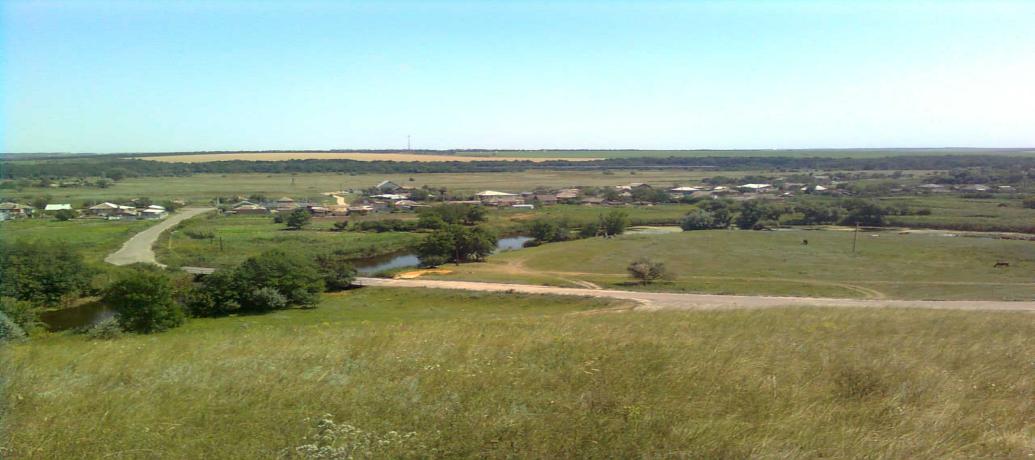 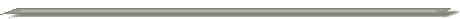 «ИНФОРМАЦИОННЫЙ ВЕСТНИК МИТЯКИНСКОГО СЕЛЬСКОГО ПОСЕЛЕНИЯ»Официальное средство массовой информации Митякинского сельского поселения «Информационный вестник Митякинского сельского поселения» издается на основании Решения Собрания депутатов Митякинского сельского поселения от 04.11.2013г. № 26. Документы, публикуемые в «Информационном вестнике Митякинского сельского поселения» соответствуют оригиналам и имеют юридическую силу.      № 1                                                                                                                                                                                                                                          «31» марта  2024 годаУчредитель и редакция                                                                Редактор                    Адрес редакции и издателя                                                                              Тираж      ЦенаСобрание депутатов Митякинского сельского                              Куприенко               Ростовская область Тарасовский район                                                                   10 экз.      Бесплатнопоселения Тарасовского района                                                     Анна                          ст. Митякинская ул. Ленина, 5Ростовской  области                                                                      Васильевна                   Администрация МитякинскогоАдминистрация Митякинского сельского                                                                            сельского поселенияпоселения Тарасовского районаРостовской области.                                                                                                                                                                                                                                              Выходит не реже 1 раза в кварталвыпуск №1     от   31.03.2024 г.С Е Г О Д Н Я   В   Н О М Е Р Е:РОСТОВСКАЯ ОБЛАСТЬМУНИЦИПАЛЬНОЕ ОБРАЗОВАНИЕ«МИТЯКИНСКОЕ СЕЛЬСКОЕ ПОСЕЛЕНИЕ»СОБРАНИЕ ДЕПУТАТОВ МИТЯКИНСКОГО СЕЛЬСКОГО ПОСЕЛЕНИЯРЕШЕНИЕО порядке проведения конкурса на должность главы Администрации Митякинского сельского поселенияВ соответствии со статьей 37 Федерального закона от 06.10.2003 № 131-ФЗ «Об общих принципах организации местного самоуправления в Российской Федерации» Собрание депутатов Митякинского сельского поселенияРЕШИЛО:1. Утвердить порядок проведения конкурса на замещение должности главы Администрации Митякинского сельского поселения согласно приложению № 1.2. Утвердить условия контракта для главы Администрации Митякинского сельского поселения в части, касающейся осуществления полномочий по решению вопросов местного значения, согласно приложению № 2.3. Признать утратившим силу Решение Собрания депутатов Митякинского сельского поселения №21 от 31.08.2021 г.4. Настоящее решение вступает в силу со дня его официального опубликования.Приложение № 1к решению Собрания депутатов Митякинского сельского поселенияот «24» января 2024 года № 1ПОРЯДОКпроведения конкурса на замещение должности главы Администрации Митякинского сельского поселения1. Формирование и организация деятельности комиссии по проведению конкурса на замещение должности главы Администрации Митякинского сельского поселения1. Организация и проведение конкурса на замещение должности главы Администрации Митякинского сельского поселения (далее – конкурс) осуществляются комиссией по проведению конкурса на замещение должности главы Администрации Митякинского сельского поселения (далее – конкурсная комиссия).2. Общее число членов конкурсной комиссии составляет 6 человек.Половина членов конкурсной комиссии назначается Собранием депутатов Митякинского сельского поселения, а другая половина – главой Администрации Тарасовского района.Конкурсная комиссия может осуществлять свои полномочия в случае назначения не менее двух третей от общего числа ее членов.3. Кандидатов в состав конкурсной комиссии от Собрания депутатов Митякинского сельского поселения вправе выдвигать председатель Собрания депутатов – глава Митякинского сельского поселения, депутаты Собрания депутатов Митякинского сельского поселения.4. Членами конкурсной комиссии могут быть совершеннолетние дееспособные граждане Российской Федерации, обладающие необходимыми навыками и знаниями для осуществления оценки кандидатов на должность главы Администрации Митякинского сельского поселения.В состав конкурсной комиссии не могут быть выдвинуты кандидаты, являющиеся депутатами Собрания депутатов Митякинского сельского поселения.5. Решение о назначении половины членов конкурсной комиссии принимается Собранием депутатов Митякинского сельского поселения большинством голосов от установленной численности депутатов Собрания депутатов Митякинского сельского поселения одновременно с принятием решения об объявлении конкурса.6. Конкурсная комиссия состоит из председателя, заместителя председателя, секретаря и членов конкурсной комиссии. Председатель, заместитель председателя и секретарь конкурсной комиссии избираются на ее заседании большинством голосов от числа присутствующих на заседании членов конкурсной комиссии до рассмотрения иных вопросов. 7. Председатель конкурсной комиссии:осуществляет общее руководство работой конкурсной комиссии;созывает заседания конкурсной комиссии, председательствует на ее заседаниях;распределяет обязанности между членами конкурсной комиссии;подписывает протоколы заседаний конкурсной комиссии и принятые конкурсной комиссией решения;представляет конкурсную комиссию в отношениях с кандидатами на должность главы Администрации Митякинского сельского поселения, иными гражданами, органами государственной власти, органами местного самоуправления, организациями, средствами массовой информации и общественными объединениями;представляет на заседании Собрания депутатов Митякинского сельского поселения принятое по результатам конкурса решение конкурсной комиссии;осуществляет иные полномочия, предусмотренные настоящим порядком.8. До избрания председателя конкурсной комиссии ее заседания созывает, открывает и ведет старейший по возрасту член конкурсной комиссии.9. Заместитель председателя конкурсной комиссии исполняет обязанности председателя конкурсной комиссии в случае его отсутствия, а также выполняет поручения председателя конкурсной комиссии по организационным вопросам подготовки и проведения заседаний.В случае отсутствия председателя и заместителя председателя конкурсной комиссии, обязанности председателя конкурсной комиссии исполняет член конкурсной комиссии, определенный ее решением.10. Секретарь конкурсной комиссии:осуществляет организационное обеспечение деятельности конкурсной комиссии;ведет делопроизводство конкурсной комиссии;принимает и регистрирует документы от кандидатов на должность главы Администрации Митякинского сельского поселения;осуществляет подготовку заседания конкурсной комиссии, в том числе извещает членов конкурсной комиссии, кандидатов на должность главы Администрации Митякинского сельского поселения, иных заинтересованных лиц о дате, времени и месте заседания конкурсной комиссии;ведет и оформляет протоколы заседаний конкурсной комиссии;оформляет и подписывает принятые конкурсной комиссией решения;решает иные вопросы, связанные с подготовкой и проведением заседаний конкурсной комиссии.11. До избрания секретаря конкурсной комиссии его обязанности исполняет член конкурсной комиссии, определяемый Собранием депутатов Митякинского сельского поселения из числа назначенных им членов конкурсной комиссии.В случае отсутствия избранного секретаря конкурсной комиссии его обязанности исполняет член конкурсной комиссии, определяемый председателем конкурсной комиссии.12. Организационной формой деятельности конкурсной комиссии являются заседания.Заседание конкурсной комиссии является правомочным, если на нем присутствует не менее двух третей от установленного числа членов конкурсной комиссии.Решения конкурсной комиссии принимаются открытым голосованием простым большинством голосов от числа членов конкурсной комиссии, присутствующих на заседании. При равенстве голосов решающим является голос председателя конкурсной комиссии.13. На заседании конкурсной комиссии ведется протокол, который подписывается председателем и секретарем конкурсной комиссии.14. Полномочия члена конкурсной комиссии прекращаются досрочно по решению конкурсной комиссии в случаях:смерти члена конкурсной комиссии;подачи членом конкурсной комиссии заявления в письменной форме о сложении своих полномочий;подачи членом конкурсной комиссии, близким родственником члена конкурсной комиссии и (или) лицом, у которого член конкурсной комиссии находится в непосредственном подчинении, заявления о допуске к участию в конкурсе в качестве кандидата на должность главы Администрации Митякинского сельского поселения.15. В случае досрочного прекращения полномочий членов конкурсной комиссии, в результате которого конкурсная комиссия остается в неправомочном составе, Собрание депутатов Митякинского сельского поселения и (или) глава Администрации Митякинского района назначают соответствующих членов конкурсной комиссии взамен выбывших.16. Материально-техническое обеспечение деятельности конкурсной комиссии, в том числе хранение ее документации, осуществляется Администрацией Митякинского сельского поселения.17. Конкурсная комиссия осуществляет свои полномочия до дня принятия Собранием депутатов Митякинского сельского поселения решения о назначении на должность главы Администрации Митякинского сельского поселения одного из кандидатов, представленных конкурсной комиссией по результатам конкурса.18. Документы конкурсной комиссии по окончании конкурса передаются председателем конкурсной комиссии на хранение в Администрацию Митякинского сельского поселения.19. Документы конкурсной комиссии подлежат хранению в Администрации Митякинского сельского поселения в течение пяти лет.После завершения работы конкурсной комиссии копии указанных документов могут быть предоставлены лицам, которые являлись кандидатами на должность главы Администрации Митякинского сельского поселения, по их письменному запросу.20. Информация о деятельности конкурсной комиссии предоставляется средствам массовой информации, иным организациям и гражданам председателем конкурсной комиссии. 2. Объявление конкурса1. Решение об объявлении конкурса принимается Собранием депутатов Митякинского сельского поселения.2. Решением об объявлении конкурса в обязательном порядке утверждаются:1) объявление о проведении конкурса, содержащее сведения о дате, времени и месте проведения конкурса (заседания конкурсной комиссии), месте, времени и сроке приема документов, подлежащих представлению кандидатами на должность главы Администрации Митякинского сельского поселения в конкурсную комиссию, а так же условия конкурса;2) проект контракта, заключаемого с главой Администрации Митякинского сельского поселения.3. Решение Собрания депутатов Митякинского сельского поселения об объявлении конкурса подлежит официальному опубликованию и размещению на официальном сайте Администрации Митякинского сельского поселения и (или) Собрания депутатов Митякинского сельского поселения не позднее чем за 20 дней до дня проведения конкурса.3.Условия конкурса1. К участию в конкурсе допускаются граждане Российской Федерации, достигшие возраста 18 лет, владеющие государственным языком Российской Федерации и соответствующие квалификационным и иным требованиям, установленным в соответствии с Федеральным законом от 02.03.2007 № 25-ФЗ «О муниципальной службе в Российской Федерации» и иными федеральными законами для замещения должности муниципальной службы главы Администрации Митякинского сельского поселения, при отсутствии обстоятельств, указанных в статье 13 указанного Федерального закона в качестве ограничений, связанных с муниципальной службой.2. Кандидат на замещение должности главы Администрации Митякинского сельского поселения (далее – кандидат) должен соответствовать квалификационным и иным требованиям, установленным частью 2 статьи 5 Областного закона от 09.10.2007 № 786-ЗС «О муниципальной службе в Ростовской области», Уставом муниципального образования «Митякинское сельское поселение».3. Для участия в конкурсе гражданин представляет следующие документы:заявление о допуске к участию в конкурсе по форме согласно приложению № 1 к настоящему порядку;собственноручно заполненную и подписанную анкету по форме, установленной уполномоченным Правительством Российской Федерации федеральным органом исполнительной власти;копию паспорта;копию трудовой книжки или сведений о трудовой деятельности, оформленных в установленном законодательством порядке, за исключением случаев, когда трудовой договор (контракт) заключается впервые;копию документа об образовании;копию страхового свидетельства обязательного пенсионного страхования или документа, подтверждающего регистрацию в системе индивидуального (персонифицированного) учета, за исключением случаев, когда трудовой договор (контракт) заключается впервые;копию свидетельства о постановке физического лица на учет в налоговом органе по месту жительства на территории Российской Федерации;копии документов воинского учета – для граждан, пребывающих в запасе, и лиц, подлежащих призыву на военную службу;заключение медицинской организации об отсутствии заболевания, препятствующего поступлению на муниципальную службу;сведения, предусмотренные статьей 151 Федерального закона от 02.03.2007 № 25-ФЗ «О муниципальной службе в Российской Федерации»;анкету по форме № 4, являющейся приложением к Инструкции о порядке допуска должностных лиц и граждан Российской Федерации к государственной тайне, утвержденной постановлением Правительства Российской Федерации от 06.02.2010 № 63;медицинскую справку об отсутствии медицинских противопоказаний для работы со сведениями, составляющими государственную тайну, по форме, утвержденной приказом Министерства здравоохранения и социального развития Российской Федерации от 26.08.2011 № 989н.4. Дополнительно могут представляться иные документы, подтверждающие стаж, опыт работы кандидата, обладание им знаниями и навыками, необходимыми для исполнения обязанностей главы Администрации Митякинского сельского поселения.4. Прием документов для участия в конкурсе1. Прием документов осуществляется секретарем конкурсной комиссии или иным членом конкурсной комиссии, исполняющим его обязанности в соответствии с пунктом 11 раздела 1 настоящего порядка (далее также – секретарь конкурсной комиссии).2. Гражданин, изъявивший желание участвовать в конкурсе, в сроки, установленные Собранием депутатов Митякинского сельского поселения, лично представляет в конкурсную комиссию документы, предусмотренные пунктами 3, 4 раздела 3 настоящего порядка.3. К документам, указанным в пунктах 3, 4 раздела 3 настоящего порядка, гражданином прилагается их опись в двух экземплярах по форме согласно приложению № 2 к настоящему порядку. Факт представления документов удостоверяется подписью секретаря конкурсной комиссии в указанной описи документов. Один экземпляр описи остается в конкурсной комиссии, а другой возвращается гражданину.4. Гражданин вправе представить нотариально заверенные копии документов либо копии с одновременным предъявлением подлинников документов. Копия трудовой книжки заверяется нотариально или кадровой службой по месту службы (работы).В случае представления незаверенных копий документов указанные копии заверяются секретарем конкурсной комиссии на основании предъявленного подлинника. На копии документа секретарь конкурсной комиссии делает отметку «копия верна» и ставит свою подпись, расшифровку подписи и дату ее проставления.Подлинники документов возвращаются гражданину в день их предъявления, а копии указанных документов и иные представленные кандидатом документы формируются секретарем конкурсной комиссии в дело.5. Секретарь конкурсной комиссии в присутствии гражданина сверяет наличие документов, приложенных к заявлению, с их перечнем, указанным в описи документов, а также выдает заявителю экземпляр описи документов с отметкой о дате и времени приема документов.6. Заявления граждан о допуске к участию в конкурсе регистрируются в журнале регистрации заявлений о допуске к участию в конкурсе с присвоением порядковых регистрационных номеров и даты регистрации.7. Заявления и приложенные к ним документы (копии документов) хранятся у секретаря конкурсной комиссии с соблюдением требований законодательства о персональных данных.8. Секретарь конкурсной комиссии отказывает гражданину в приеме документов в случаях:отсутствия одного или нескольких документов (их копий), предусмотренных пунктом 3 раздела 3 настоящего порядка;несоответствия перечня документов, указанных в описи, фактически представленным документам;нарушения установленных Собранием депутатов Митякинского сельского поселения сроков представления документов;нарушения требования о личном представлении документов в конкурсную комиссию.9. Кандидат не позднее дня, предшествующего дню проведения конкурса, вправе отозвать свое заявление о допуске к участию в конкурсе. В случае поступления такого заявления секретарь конкурсной комиссии делает отметку в журнале регистрации заявлений кандидатов о допуске к участию в конкурсе об отзыве соответствующего заявления. Такое заявление отзыву не подлежит.С момента поступления указанного заявления в конкурсную комиссию гражданин считается снявшим свою кандидатуру.5. Проведение конкурса1. Продолжительность и регламент проведения конкурса определяются конкурсной комиссией.Лица, не являющиеся членами конкурсной комиссии или кандидатами, могут присутствовать на заседании конкурсной комиссии по решению конкурсной комиссии.2. Конкурсные процедуры, предусмотренные настоящим разделом, проводятся на одном заседании конкурсной комиссии.3. После окончания срока приема документов конкурсной комиссией проверяются представленные кандидатами документы на предмет их соответствия требованиям Федерального закона от 02.03.2007 № 25-ФЗ «О муниципальной службе в Российской Федерации», Областного закона от 09.12.2007 № 786-ЗС                      «О муниципальной службе в Ростовской области» и иных нормативных правовых актов.4. На основании представленных кандидатами документов устанавливается соответствие кандидатов требованиям части 1 статьи 16 Федерального закона от 02.03.2007 № 25-ФЗ «О муниципальной службе в Российской Федерации», а также квалификационным и иным требованиям, предъявляемым действующим федеральным и областным законодательством, Уставом муниципального образования «Митякинское сельское поселение» к уровню профессионального образования, стажу муниципальной (государственной) службы или стажу работы по специальности, направлению подготовки.5. Изучение документов, представленных кандидатами для участия в конкурсе, осуществляется конкурсной комиссией в отсутствие кандидатов.6. По итогам рассмотрения указанных документов конкурсная комиссия принимает решение о допуске кандидата к прохождению конкурсных испытаний или об отказе в допуске.7. Решение об отказе кандидату в допуске к прохождению конкурсных испытаний принимается конкурсной комиссией в случаях:наличия в представленных кандидатом документах нарушений требований Федерального закона от 02.03.2007 № 25-ФЗ «О муниципальной службе в Российской Федерации», Областного закона от 09.12.2007 № 786-ЗС                                   «О муниципальной службе в Ростовской области» и иных нормативных правовых актов;несоответствия кандидата требованиям, установленным частью 1 статьи 16 Федерального закона от 02.03.2007 № 25-ФЗ «О муниципальной службе в Российской Федерации»;несоответствия кандидата квалификационным и иным требованиям, предъявляемым действующим федеральным и областным законодательством, Уставом муниципального образования «Митякинское сельское поселение» к уровню профессионального образования, стажу муниципальной (государственной) службы или стажу работы по специальности, направлению подготовки;наличия в отношении кандидата ограничений, предусмотренных статьей 13 Федерального закона от 02.03.2007 № 25-ФЗ «О муниципальной службе                                   в Российской Федерации».8. Конкурсная комиссия до начала проведения конкурсных испытаний уведомляет кандидатов о допуске либо об отказе в допуске к их прохождению (с указанием на основание (основания) для отказа, предусмотренное (предусмотренные) пунктом 7 настоящего раздела). Уведомление об отказе в допуске может по письменному требованию кандидата оформляться в письменной форме. В случае поступления такого требования указанное уведомление должно быть направлено кандидату в трехдневный срок со дня поступления письменного требования.В остальных случаях уведомление объявляется кандидатам лично. 9. По итогам рассмотрения документов, представленных кандидатами, конкурсная комиссия принимает одно из следующих решений:1) о проведении конкурсных испытаний с утверждением кандидатов, допущенных к участию в их прохождении;2) о признании конкурса несостоявшимся, в случаях:допуска к прохождению конкурсных испытаний менее двух кандидатов;отзыва заявлений о допуске к участию в конкурсе, в результате которого в прохождении конкурсных испытаний примет участие менее двух кандидатов.10. В случае признания конкурса несостоявшимся, конкурсная комиссия направляет соответствующее решение в Собрание депутатов Митякинского сельского поселения, которое устанавливает новую дату проведения конкурса и срок подачи документов для участия в конкурсе.При повторном проведении конкурса персональный состав и полномочия членов ранее сформированной конкурсной комиссии сохраняются.11. Конкурсные испытания проводятся в целях оценки уровня профессиональных знаний и навыков, необходимых для исполнения должностных обязанностей главы Администрации Митякинского сельского поселения.12. В конкурсные испытания входят профессиональное тестирование и собеседование с кандидатами.13. Профессиональное тестирование проводится в целях выявления профессиональных знаний кандидата.14. Для проведения профессионального тестирования конкурсной комиссией разрабатывается тестовое задание, содержащее 30 вопросов по установленным направлениям с тремя вариантами ответов на каждый из вопросов. Правильный вариант ответа на вопрос может быть только один.Тестовое задание утверждается конкурсной комиссией непосредственно перед проведением профессионального тестирования.15. Вопросы в тестовом задании формируются по следующим направлениям:организация местного самоуправления;муниципальная служба и противодействие коррупции;экономическая основа местного самоуправления;градостроительная и дорожная деятельность;жилищно-коммунальное хозяйство.16. Кандидатам необходимо дать правильные ответы на максимальное количество вопросов за 30 минут. Во время выполнения тестового задания кандидатам запрещается использовать какие-либо источники информации (электронные справочные системы, печатные издания и т.п.).Правильные ответы отмечаются кандидатами непосредственно в тексте тестового задания путем выделения одного правильного по их мнению варианта ответа на каждый вопрос. Каждая страница тестового задания подписывается кандидатом, указываются его фамилия, имя, отчество, дата выполнения задания.17. По окончании установленного времени заполненные кандидатами тестовые задания проверяются членами конкурсной комиссии в отсутствие кандидатов.Каждый правильный ответ оценивается в 1 бал. Максимальное количество балов по результатам профессионального тестирования – 30.18. Собеседование проводится в целях определения профессиональных и личных качеств кандидатов, их видения работы главы Администрации Митякинского сельского поселения, целей, задач и иных аспектов деятельности главы Администрации Митякинского сельского поселения.На заседании конкурсной комиссии кандидат выступает с докладом до 15 минут об основных направлениях его деятельности на должности главы Администрации Митякинского сельского поселения.После выступления кандидат отвечает на вопросы членов конкурсной комиссии.19. Выступление кандидата оценивается конкурсной комиссией с позиций знания кандидатом текущей социально-экономической ситуации в муниципальном образовании; умения постановки проблем, обоснования их актуальности, способности выбора оптимального решения проблемы; а также соответствия предложений кандидата действующему законодательству, основным направлениям социально-экономического развития Ростовской области.Выступление кандидата оценивается по пятибалльной шкале.20. Каждый член конкурсной комиссии оценивает результаты собеседования с кандидатом по указанным критериям. Оценка кандидата определяется как сумма оценок членов конкурсной комиссии.Максимальное количество баллов – 30.21. Общая оценка кандидата составляется из суммы балов, набранных кандидатом по итогам двух конкурсных испытаний.Максимальное общее количество баллов по результатам конкурсных испытаний – 60.Оценка результатов каждого конкурсного испытания осуществляется конкурсной комиссией в отсутствие кандидатов.22. Очередность прохождения кандидатами собеседования устанавливается исходя из очередности регистрации заявлений о допуске к участию в конкурсе.23. По итогам проведения конкурсных испытаний конкурсная комиссия принимает одно из следующих решений:1) о признании конкурса состоявшимся и о предложении двух кандидатов, получивших наивысшую оценку по итогам конкурса, Собранию депутатов Митякинского сельского поселения для принятия решения о назначении одного из них на должность главы Администрации Митякинского сельского поселения;2) о признании конкурса несостоявшимся в случаях:отзыва заявлений кандидатами, в результате которого в конкурсных испытаниях приняли участие менее двух кандидатов;неявки кандидатов, в результате которой в конкурсных испытаниях приняли участие менее двух кандидатов.24. В случае признания конкурса несостоявшимся конкурсная комиссия направляет соответствующее решение в Собрание депутатов Митякинского сельского поселения, которое устанавливает новую дату проведения конкурса и срок подачи документов для участия в конкурсе.При повторном проведении конкурса персональный состав и полномочия членов ранее сформированной конкурсной комиссии сохраняются.25. Решение конкурсной комиссии по результатам проведения конкурса направляется в Собрание депутатов Митякинского сельского поселения не позднее следующего дня после принятия решения.26. В случае признания конкурса состоявшимся решение конкурсной комиссии о признании конкурса состоявшимся и о предложении двух кандидатов, получивших наивысшую оценку по итогам конкурса, Собранию депутатов Митякинского сельского поселения для принятия решения о назначении одного из них на должность главы Администрации Митякинского сельского поселения, а также документы, предусмотренные абзацами двенадцатым и тринадцатым пункта 3 раздела 3 настоящего порядка, в отношении каждого из предложенных кандидатов направляются в Администрацию Митякинского сельского поселения для проведения мероприятий, связанных с оформлением допуска к государственной тайне.27. Кандидат вправе обжаловать решения конкурсной комиссии в соответствии с законодательством Российской Федерации.Приложение № 1к порядку проведения конкурса на замещение должности главы Администрации Митякинского сельского поселенияВ комиссию по проведению конкурса на замещение должности главы Администрации Митякинского сельского поселения_______________________________(Ф.И.О. заявителя)_______________________________ ,проживающего по адресу:_____________________________________________________________________________________________контактный телефон _____________ЗАЯВЛЕНИЕПрошу допустить меня к участию в конкурсе на замещение должности главы Администрации Митякинского сельского поселения, назначенном в соответствии с решением Собрания депутатов Митякинского сельского поселения от ______________ №_____. С порядком проведения и условиями конкурса ознакомлен.Согласен на обработку моих персональных данных и проверку сведений, содержащихся в представленных мной документах, комиссией по проведению конкурса на замещение должности главы Администрации Митякинского сельского поселения.«____» _________________ 20___ г. 			_________________________(дата)								(подпись)Приложение № 2к порядку проведения конкурса на замещение должности главы Администрации Митякинского сельского поселенияОПИСЬ ДОКУМЕНТОВ,представленных в комиссию по проведению конкурса на замещение должности главы Администрации Митякинского сельского поселенияЯ, ___________________________________________________________(фамилия, имя, отчество, дата рождения кандидата)представляю в комиссию по проведению конкурса на замещение должности главы Администрации Митякинского сельского поселения следующие документы:Подтверждаю, что сведения, содержащиеся в представленных мною документах, достоверны.Документы поданы «____» _________ 20__ г.Подпись лица, представившего документы 			 ___________________________Документы приняты «____» _________ 20__ г.Подпись секретаря конкурсной комиссии 		                 ___________________________ (лица, исполняющего его обязанности) 			Приложение № 2к решению Собрания депутатов Митякинского сельского поселенияот «24» января 2024 года № 1УСЛОВИЯ КОНТРАКТА для главы Администрации Митякинского сельского поселения в части, касающейся осуществления полномочий по решению вопросов местного значения1. При осуществлении полномочий по решению вопросов местного значения глава Администрации Митякинского сельского поселения имеет право:в пределах своих полномочий, установленных федеральными и областными законами, Уставом муниципального образования «Митякинское сельское поселение», нормативными правовыми актами Собрания депутатов Митякинского сельского поселения, издавать постановления Администрации Митякинского сельского поселения по вопросам местного значения, а также распоряжения Администрации Митякинского сельского поселения по вопросам организации работы Администрации Митякинского сельского поселения;распоряжаться в установленном порядке средствами бюджета Митякинского сельского поселения и муниципальным имуществом Митякинского сельского поселения;запрашивать от государственных органов, органов местного самоуправления, организаций и граждан информацию, необходимую для решения вопросов местного значения.2. При осуществлении полномочий по решению вопросов местного значения глава Администрации Митякинского сельского поселения обязан:соблюдать Конституцию Российской Федерации, федеральные законы, Устав Ростовской области, областные законы, Устав муниципального образования «Митякинское сельское поселение», иные нормативные правовые акты;организовать и обеспечить решение вопросов местного значения Администрацией Митякинского сельского поселения;соблюдать при исполнении должностных обязанностей права, свободы и законные интересы человека и гражданина независимо от расы, национальности, языка, отношения к религии и других обстоятельств, а также права и законные интересы организаций;обеспечить целевое расходование средств бюджета Митякинского сельского поселения и эффективное управление муниципальным имуществом Митякинского сельского поселения;соблюдать ограничения, выполнять обязательства, не нарушать запреты, которые установлены Федеральным законом от 02.03.2007 № 25-ФЗ «О муниципальной службе в Российской Федерации» и другими федеральными законами.3. При осуществлении полномочий по решению вопросов местного значения глава Администрации Митякинского сельского поселения обладает другими правами и исполняет другие обязанности в соответствии с федеральными и областными законами, Уставом муниципального образования «Митякинское сельское поселение».РОСТОВСКАЯ ОБЛАСТЬМУНИЦИПАЛЬНОЕ ОБРАЗОВАНИЕ«МИТЯКИНСКОЕ СЕЛЬСКОЕ ПОСЕЛЕНИЕ»СОБРАНИЕ ДЕПУТАТОВ МИТЯКИНСКОГО СЕЛЬСКОГО ПОСЕЛЕНИЯРЕШЕНИЕОб объявлении конкурса на должность главы Администрации Митякинского сельского поселенияВ соответствии со статьей 37 Федерального закона от 06.10.2003 № 131-ФЗ «Об общих принципах организации местного самоуправления в Российской Федерации», решением Собрания депутатов Митякинского сельского поселения №1 от «24» января 2024 года «О порядке проведения конкурса на должность главы Администрации Митякинского сельского поселения» Собрание депутатов Митякинского сельского поселенияРЕШИЛО:1. Объявить конкурс на замещение должности главы Администрации Митякинского сельского поселения (далее – конкурс).2. Утвердить объявление о проведении конкурса согласно приложению № 1.3. Утвердить проект контракта, заключаемого с главой Администрации Митякинского сельского поселения, согласно приложению № 2.4. Опубликовать настоящее решение не позднее чем за 20 дней до дня проведения конкурса.5. Настоящее решение вступает в силу со дня его официального опубликования.Приложение № 1к решению Собрания депутатов Митякинского сельского поселенияот «24» января 2024 года № 2ОБЪЯВЛЕНИЕо проведении конкурса на замещение должности главы Администрации Митякинского сельского поселения1. Конкурс на замещение должности главы Администрации Митякинского сельского поселения проводится «19» февраля 2024 года, в 11:00, в Администрации Митякинского сельского поселения (ул. Ленина, 5, станица Митякинская, Тарасовский район, Ростовская область).2. Прием документов, подлежащих представлению кандидатами на должность главы Администрации Митякинского сельского поселения в конкурсную комиссию, осуществляется в кабинете № 2 Администрации Митякинского сельского поселения (ул. Ленина, 5, станица Митякинская, Тарасовский район, Ростовская область), с 9:00 до 17:00 (перерыв с 12:00 до 13:00), с «06» февраля по «09» февраля 2024 года включительно (выходные дни – суббота, воскресенье), телефон для справок: 88638634242.3. Условия конкурса на замещение должности главы Администрации Митякинского сельского поселения:3.1. К участию в конкурсе допускаются граждане Российской Федерации достигшие возраста 18 лет, владеющие государственным языком Российской Федерации и соответствующие квалификационным и иным требованиям, установленным в соответствии с Федеральным законом от 02.03.2007 № 25-ФЗ «О муниципальной службе в Российской Федерации» и иными федеральными законами для замещения должности муниципальной службы главы Администрации Митякинского сельского поселения, при отсутствии обстоятельств, указанных в статье 13 указанного Федерального закона в качестве ограничений, связанных с муниципальной службой.3.2. Кандидат на замещение должности главы Администрации Митякинского сельского поселения должен соответствовать квалификационным требованиям, установленным частью 2 статьи 5 Областного закона от 09.10.2007 № 786-ЗС «О муниципальной службе в Ростовской области».3.3. Для участия в конкурсе гражданин представляет следующие документы:заявление о допуске к участию в конкурсе по форме согласно приложению № 1 к настоящему объявлению;собственноручно заполненную и подписанную анкету по форме, установленной уполномоченным Правительством Российской Федерации федеральным органом исполнительной власти;копию паспорта;копию трудовой книжки или сведения о трудовой деятельности, оформленные в установленном законодательством порядке, за исключением случаев, когда трудовой договор (контракт) заключается впервые;копию документа об образовании;копию страхового свидетельства обязательного пенсионного страхования или документа, подтверждающего регистрацию в системе индивидуального (персонифицированного) учета, за исключением случаев, когда трудовой договор (контракт) заключается впервые;копию свидетельства о постановке физического лица на учет в налоговом органе по месту жительства на территории Российской Федерации;копии документов воинского учета – для граждан, пребывающих в запасе, и лиц, подлежащих призыву на военную службу;заключение медицинской организации об отсутствии заболевания, препятствующего поступлению на муниципальную службу;сведения, предусмотренные статьей 151 Федерального закона от 02.03.2007 № 25-ФЗ «О муниципальной службе в Российской Федерации»;анкету по форме № 4, являющейся приложением к Инструкции о порядке допуска должностных лиц и граждан Российской Федерации к государственной тайне, утвержденной постановлением Правительства Российской Федерации от 06.02.2010 № 63;медицинскую справку об отсутствии медицинских противопоказаний для работы со сведениями, составляющими государственную тайну, по форме, утвержденной приказом Министерства здравоохранения и социального развития Российской Федерации от 26.08.2011 № 989н.3.4. Дополнительно могут представляться иные документы, подтверждающие стаж, опыт работы кандидата, обладание им знаниями и навыками, необходимыми для исполнения обязанностей главы Администрации Митякинского сельского поселения.3.5. К документам, указанным в пунктах 3.3, 3.4 настоящего объявления, гражданином прилагается их опись в двух экземплярах по форме согласно приложению № 2 к настоящему объявлению.3.6. Гражданин вправе представить нотариально заверенные копии документов либо копии с одновременным предъявлением подлинников документов. Копия трудовой книжки заверяется нотариально или кадровой службой по месту службы (работы).В случае представления незаверенных копий документов указанные копии заверяются секретарем конкурсной комиссии на основании предъявленного подлинника. Приложение № 1к объявлению о проведении конкурса на замещение должностиглавы Администрации Митякинского сельского поселенияВ комиссию по проведению конкурса на замещение должности главы Администрации Митякинского сельского поселения_______________________________(Ф.И.О. заявителя)_______________________________ ,проживающего по адресу:_____________________________________________________________________________________________контактный телефон _____________ЗАЯВЛЕНИЕПрошу допустить меня к участию в конкурсе на замещение должности главы Администрации Митякинского сельского поселения, назначенном в соответствии с решением Собрания депутатов Митякинского сельского поселения от ______________ №_____. С порядком проведения и условиями конкурса ознакомлен.Согласен на обработку моих персональных данных и проверку сведений, содержащихся в представленных мной документах, комиссией по проведению конкурса на замещение должности главы Администрации Митякинского сельского поселения.«____» _________________ 20___ г. 			_________________________(дата)								(подпись)Приложение № 2к объявлению о проведении конкурса на замещение должностиглавы Администрации Митякинского сельского поселенияОПИСЬ ДОКУМЕНТОВ,представленных в комиссию по проведению конкурса на замещение должности главы Администрации Митякинского сельского поселенияЯ, ___________________________________________________________(фамилия, имя, отчество, дата рождения кандидата)представляю в комиссию по проведению конкурса на замещение должности главы Администрации Митякинского сельского поселения следующие документы:Подтверждаю, что сведения, содержащиеся в представленных мною документах, достоверны.Документы поданы «____» _________ 20__ г.Подпись лица, представившего документы 			___________________________Документы приняты «____» _________ 20__ г.Подпись секретаря конкурсной комиссии 		  (лица, исполняющего его обязанности) 			___________________________Приложение № 2к решению Собрания депутатов Митякинского сельского поселенияот «24» января 2024 года № 2ПРОЕКТ КОНТРАКТА, заключаемого с главой Администрации Митякинского сельского поселенияПредседатель Собрания депутатов – глава Митякинского сельского поселения _____________________________________________________________________,(Ф.И.О.)действующий на основании Устава муниципального образования «Митякинское сельское поселение», именуемый в дальнейшем глава муниципального образования, с одной стороны, и гражданин Российской Федерации _______________________________________________________________________,(Ф.И.О.)именуемый в дальнейшем глава администрации, с другой стороны, заключили на основании решения Собрания депутатов Митякинского сельского поселения от ______________ № ____ «_______________________________________________»(наименование муниципального правового акта о назначении)настоящий контракт о нижеследующем:I. Общие положения1. Глава администрации обязуется исполнять должностные обязанности по должности муниципальной службы главы Администрации Митякинского сельского поселения, назначаемого по контракту, учрежденной в целях обеспечения исполнения полномочий и деятельности Администрации Митякинского сельского поселения (далее – местная администрация), в соответствии с прилагаемой к настоящему контракту должностной инструкцией главы администрации, назначаемого по контракту, и соблюдать правила внутреннего трудового распорядка местной администрации.2. В Реестре должностей муниципальной службы в Ростовской области должность главы администрации муниципального образования, назначаемого по контракту, замещаемая главой администрации, отнесена к высшей группе должностей муниципальной службы в Ростовской области.3. Местом работы главы администрации является местная администрация.4. Дата начала исполнения должностных обязанностей ________________________________________________________________________________________.(указывается число, месяц, год в соответствии с муниципальным правовым актом о назначении)II. Права и обязанности сторон контракта5. Глава администрации имеет права, предусмотренные статьей 11 и другими положениями Федерального закона от 02.03.2007 № 25-ФЗ «О муниципальной службе в Российской Федерации» (далее – Федеральный закон), Областным законом от 09.10.2007 № 786-ЗС «О муниципальной службе в Ростовской области» (далее – Областной закон) и иными нормативными правовыми актами о муниципальной службе.6. Глава администрации обязан исполнять обязанности муниципального служащего, предусмотренные статьей 12 Федерального закона, в том числе соблюдать ограничения, выполнять обязательства и требования, не нарушать запреты, которые установлены Федеральным законом и другими федеральными законами.7. Права и обязанности главы муниципального образования определяются Федеральным законом от 06.10.2003 № 131-ФЗ «Об общих принципах организации местного самоуправления в Российской Федерации» и другими федеральными и областными законами.III. Условия контракта в части, касающейся осуществленияполномочий по решению вопросов местного значения8. При осуществлении полномочий по решению вопросов местного значения глава администрации имеет право:а) в пределах своих полномочий, установленных федеральными и областными законами, Уставом муниципального образования «Митякинское сельское поселение», нормативными правовыми актами Собрания депутатов Митякинского сельского поселения, издавать постановления местной администрации по вопросам местного значения, а также распоряжения местной администрации по вопросам организации работы местной администрации;б) распоряжаться в установленном порядке средствами бюджета Митякинского сельского поселения и муниципальным имуществом Митякинского сельского поселения;в) запрашивать от государственных органов, органов местного самоуправления, организаций и граждан информацию, необходимую для решения вопросов местного значения.9. При осуществлении полномочий по решению вопросов местного значения глава администрации обязан:а) соблюдать Конституцию Российской Федерации, федеральные законы, Устав Ростовской области, областные законы, Устав муниципального образования «Митякинское сельское поселение», иные нормативные правовые акты;б) организовать и обеспечить решение вопросов местного значения местной администрацией;в) соблюдать при исполнении должностных обязанностей права, свободы и законные интересы человека и гражданина независимо от расы, национальности, языка, отношения к религии и других обстоятельств, а также права и законные интересы организаций;г) обеспечить целевое расходование средств бюджета Митякинского сельского поселения и эффективное управление муниципальным имуществом Митякинского сельского поселения;д) соблюдать ограничения, выполнять обязательства, не нарушать запреты, которые установлены Федеральным законом от 02.03.2007 № 25-ФЗ «О муниципальной службе в Российской Федерации» и другими федеральными законами.10. При осуществлении полномочий по решению вопросов местного значения глава администрации обладает другими правами и исполняет другие обязанности в соответствии с федеральными и областными законами, Уставом муниципального образования «Митякинское сельское поселение».IV. Оплата труда и гарантии11. В качестве оплаты труда главе администрации устанавливается денежное содержание, которое состоит из:а) должностного оклада в размере _____ рублей в месяц;б) ежемесячной квалификационной надбавки к должностному окладу в размере _____ процентов должностного оклада;в) ежемесячной надбавки к должностному окладу за выслугу лет в размере _____ процентов должностного оклада (включается в контракт при условии, если у главы администрации есть соответствующий стаж);г) ежемесячной надбавки к должностному окладу за особые условия муниципальной службы (сложность, напряженность, специальный режим работы и иные особые условия) в размере _____ процентов должностного оклада;д) ежемесячного денежного поощрения в размере _____ должностных окладов;е) ежемесячной процентной надбавки к должностному окладу за работу со сведениями, составляющими государственную тайну, в размере _____ процентов должностного оклада;ж) премий за выполнение особо важных и сложных заданий;з) единовременной выплаты при предоставлении ежегодного оплачиваемого отпуска в размере _____ должностных окладов;и) материальной помощи, выплачиваемой один раз в квартал в размере _____ должностных окладов.12. Размер должностного оклада главы администрации ежегодно увеличивается (индексируется) в соответствии со статьей 7 Областного закона.13. Главе администрации предоставляется компенсация на лечение, выплачиваемая один раз в квартал в размере ____ должностных окладов.14. Главе администрации предоставляются основные и дополнительные гарантии, предусмотренные законодательством о муниципальной службе, Уставом муниципального образования «Митякинское сельское поселение».V. Рабочее (служебное) время и время отдыха15. Главе администрации устанавливается ненормированный служебный день.16. Главе администрации предоставляются:а) ежегодный основной оплачиваемый отпуск продолжительностью _____ календарных дней;б) ежегодный дополнительный оплачиваемый отпуск за выслугу лет продолжительностью _____ календарных дней;в) ежегодный дополнительный оплачиваемый отпуск за ненормированный служебный день продолжительностью _____ календарных дней.VI. Срок действия контракта17. Контракт заключается в соответствии с частью 2 статьи 37 Федерального закона от 06.10.2003 № 131-ФЗ «Об общих принципах организации местного самоуправления в Российской Федерации» и _______________________________(номер соответствующего пункта, статьи)Устава муниципального образования «Митякинское сельское поселение» сроком на _____________________________.VII. Условия профессиональной деятельности18. Главе администрации обеспечиваются надлежащие организационно-технические условия, необходимые для исполнения должностных обязанностей, а также условия труда, соответствующие требованиям законодательства в сфере охраны труда.VIII. Иные условия контракта19. Глава администрации подлежит обязательному страхованию, предусмотренному законодательством Российской Федерации.20. Иные условия контракта: а) в связи с допуском к сведениям, составляющим государственную тайну, глава администрации принимает на себя обязательства:соблюдать требования законодательства Российской Федерации о государственной тайне;в случае принятия решения о временном ограничении его права на выезд из Российской Федерации в 5-дневный срок передать имеющийся заграничный паспорт на хранение в местную администрацию до истечения установленного срока ограничения его прав;в полном объеме и своевременно информировать кадровое подразделение местной администрации об изменениях в анкетных и автобиографических данных и о возникновении оснований для отказа ему в допуске к государственной тайне, предусмотренных Законом Российской Федерации от 21.07.1993 № 5485-1 «О государственной тайне»;представлять в установленном порядке в кадровое подразделение местной администрации документы об отсутствии медицинских противопоказаний для работы с использованием сведений, составляющих государственную тайну, согласно перечню, утверждаемому федеральным органом государственной власти, уполномоченным в области здравоохранения и социального развития;в случае попытки посторонних лиц получить информацию секретного характера немедленно сообщить об этом в режимно-секретное подразделение местной администрации или в органы Федеральной службы безопасности Российской Федерации;б) __________________________________________.                                       (если иные условия отсутствуют, то ставится прочерк)IX. Ответственность сторон контракта. Изменение контракта.Расторжение контракта21. Стороны настоящего контракта несут ответственность за неисполнение или ненадлежащее исполнение взятых на себя обязанностей и обязательств в соответствии с законодательством Российской Федерации.22. Изменения могут быть внесены в настоящий контракт по соглашению сторон в следующих случаях:а) при изменении законодательства Российской Федерации о муниципальной службе и иных нормативных правовых актов;б) по инициативе любой из сторон настоящего контракта.23. Выдвижение инициативы главы муниципального образования об изменении определенных сторонами условий контракта в случаях, предусмотренных статьей 74 Трудового кодекса Российской Федерации, допускается на основании решения Собрания депутатов Митякинского сельского поселения.О предстоящих изменениях определенных сторонами условий настоящего контракта, а также о причинах, вызвавших необходимость таких изменений, глава муниципального образования обязан уведомить главу администрации в письменной форме не позднее чем за два месяца, если иное не предусмотрено Трудовым кодексом Российской Федерации.24. Изменения, вносимые в настоящий контракт, оформляются в виде письменных дополнительных соглашений, которые являются неотъемлемой частью настоящего контракта.25. Порядок расторжения настоящего контракта определяется Федеральным законом от 06.10.2003 № 131-ФЗ «Об общих принципах организации местного самоуправления в Российской Федерации».X. Разрешение споров и разногласий26. Споры и разногласия по настоящему контракту разрешаются по соглашению сторон, а в случае если согласие не достигнуто, - в порядке, предусмотренном законодательством Российской Федерации.27. Настоящий контракт составлен в двух экземплярах. Один экземпляр хранится в личном деле главы администрации, второй – у главы администрации. Оба экземпляра имеют одинаковую юридическую силу.28. Настоящий контракт вступает в силу со дня его подписания сторонами.Приложениек контракту, заключаемому с главой Администрации Митякинского сельского поселенияДОЛЖНОСТНАЯ ИНСТРУКЦИЯглавы Администрации Митякинского сельского поселения1. Общие положения1.1. Должность муниципальной службы главы Администрации Митякинского сельского поселения, назначаемого по контракту (далее – глава администрации), относится к высшей группе должностей муниципальной службы Митякинского сельского поселения.1.2. Глава администрации назначается на должность и освобождается 
от должности решением Собрания депутатов Митякинского сельского поселения.1.3. Глава администрации руководит администрацией Митякинского сельского поселения (далее – администрация) на принципах единоначалия.1.4. Глава администрации имеет в подчинении муниципальных служащих и иных работников администрации.1.5. Во время отсутствия главы администрации (командировка, отпуск, болезнь и т.д.) его должностные обязанности исполняет должностное лицо, определяемое в порядке, установленном Уставом муниципального образования «Митякинское сельское поселение».1.6. Глава администрации:1.6.1. Подконтролен и подотчетен Собранию депутатов Митякинского сельского поселения.1.6.2. Представляет Собранию депутатов Митякинского сельского поселения ежегодные отчеты о результатах своей деятельности и деятельности администрации, 
в том числе о решении вопросов, поставленных Собранием депутатов Митякинского сельского поселения.1.6.3. Обеспечивает осуществление администрацией полномочий по решению вопросов местного значения, исполнение отдельных государственных полномочий, передаваемых для осуществления органам местного самоуправления.1.6.4. Обеспечивает участие в осуществлении государственных полномочий, 
не переданных органам местного самоуправления в соответствии со статьей 
19 Федерального закона от 06.10.2003 № 131-ФЗ «Об общих принципах организации местного самоуправления в Российской Федерации», в случае принятия Собранием депутатов Митякинского сельского поселения решения о реализации права на участие в осуществлении указанных полномочий.2. Квалификационные требования2.1. Глава администрации должен соответствовать базовым квалификационным требованиям:2.1.1. Наличие высшего профессионального образования.2.1.2. Наличие не менее четырех лет стажа муниципальной службы или стажа работы по специальности, направлению подготовки.2.2. Глава администрации должен обладать следующими базовыми знаниями:2.2.1. Государственного языка Российской Федерации (русского языка).2.2.2. Правовыми знаниями основ: Конституции Российской Федерации;Федерального закона от 06.10.2003 № 131-ФЗ «Об общих принципах организации местного самоуправления в Российской Федерации»;Федерального закона от 02.03.2007 № 25-ФЗ «О муниципальной службе 
в Российской Федерации»;Федерального закона от 25.12.2008 № 273-ФЗ «О противодействии коррупции».2.3. Глава администрации должен обладать следующими базовыми умениями: мыслить системно, планировать и рационально использовать свое рабочее время, достигать результат, управлять изменениями, руководить подчиненными, эффективно планировать, организовывать работу администрации и контролировать ее выполнение, оперативно принимать и реализовывать управленческие решения, коммуникативными умениями.2.4. Глава администрации должен соответствовать функциональным квалификационным требованиям:2.4.1. Глава администрации должен обладать следующими знаниями в области законодательства Российской Федерации, знаниями муниципальных правовых актов и иными знаниями, которые необходимы для исполнения должностных обязанностей: Бюджетного кодекса Российской Федерации;Водного кодекса Российской Федерации;Градостроительного кодекса Российской Федерации;Гражданского кодекса Российской Федерации;Жилищного кодекса Российской Федерации; Земельного кодекса Российской Федерации;Лесного кодекса Российской Федерации;Налогового кодекса Российской Федерации;Трудового кодекса Российской Федерации;Закона Российской Федерации от 27.12.1991 № 2124-1 «О средствах массовой информации»;Закона Российской Федерации от 09.10.1992 № 3612-1 «Основы законодательства Российской Федерации о культуре»;Закона Российской Федерации от 11.02.1993 № 4462-1 «Основы законодательства Российской Федерации о нотариате»;Федерального закона от 21.12.1994 № 69-ФЗ «О пожарной безопасности»;Федерального закона от 29.12.1994 № 78-ФЗ «О библиотечном деле»;Федерального закона от 22.08.1995 № 151-ФЗ «Об аварийно-спасательных службах и статусе спасателей»;Федерального закона от 24.11.1995 № 181-ФЗ «О социальной защите инвалидов в Российской Федерации»;Федерального закона от 12.01.1996 № 8-ФЗ «О погребении и похоронном деле»;Федерального закона от 12.01.1996 № 7-ФЗ «О некоммерческих организациях»;Федерального закона от 26.02.1997 № 31-ФЗ «О мобилизационной подготовке и мобилизации в Российской Федерации»;Федерального закона от 12.02.1998 № 28-ФЗ «О гражданской обороне»;Федерального закона от 24.06.1998 № 89-ФЗ «Об отходах производства и потребления»; Федерального закона от 31.03.1999 № 69-ФЗ «О газоснабжении в Российской Федерации»;Федерального закона от 10.01.2002 № 7-ФЗ «Об охране окружающей среды»;Федерального закона от 12.06.2002 № 67-ФЗ «Об основных гарантиях избирательных прав и права на участие в референдуме граждан Российской Федерации»;Федерального закона от 25.07.2002 № 114-ФЗ «О противодействии экстремистской деятельности»;Федерального закона от 14.11.2002 № 161-ФЗ «О государственных и муниципальных унитарных предприятиях»;Федерального закона от 06.03.2006 № 35-ФЗ «О противодействии терроризму»;Федерального закона от 02.05.2006 № 59-ФЗ «О порядке рассмотрения обращений граждан Российской Федерации»;Федерального закона от 29.12.2006 № 264-ФЗ «О развитии сельского хозяйства»;Федерального закона от 09.02.2007 № 16-ФЗ «О транспортной безопасности»;Федерального закона от 24.07.2007 № 209-ФЗ «О развитии малого и среднего предпринимательства в Российской Федерации»;Федерального закона от 24.07.2007 № 221-ФЗ «О кадастровой деятельности»;Федерального закона от 08.11.2007 № 257-ФЗ «Об автомобильных дорогах и о дорожной деятельности в Российской Федерации и о внесении изменений в отдельные законодательные акты Российской Федерации»;Федерального закона от 04.12.2007 № 329-ФЗ «О физической культуре и спорте в Российской Федерации»;Федерального закона от 24.04.2008 № 48-ФЗ «Об опеке и попечительстве»;Федерального закона от 09.02.2009 № 8-ФЗ «Об обеспечении доступа к информации о деятельности государственных органов и органов местного самоуправления»;Федерального закона от 27.07.2010 № 190-ФЗ «О теплоснабжении»; Федерального закона от 27.07.2010 № 210-ФЗ «Об организации предоставления государственных и муниципальных услуг»;Федерального закона от 07.12.2011 № 416-ФЗ «О водоснабжении и водоотведении»;Федерального закона от 29.12.2012 № 273-ФЗ «Об образовании в Российской Федерации»;Федерального закона от 05.04.2013 № 44-ФЗ «О контрактной системе в сфере закупок товаров, работ, услуг для обеспечения государственных и муниципальных нужд»;Федерального закона от 02.04.2014 № 44-ФЗ «Об участии граждан в охране общественного порядка»;Федерального закона от 23.06.2016 № 182-ФЗ «Об основах системы профилактики правонарушений в Российской Федерации»;Областного закона от 29.05.1996 № 19-ЗС «Устав Ростовской области»;Областного закона от 28.12.2005 № 436-ЗС «О местном самоуправлении 
в Ростовской области»;Областного закона от 18.09.2006 № 540-ЗС «Об обращениях граждан»;Областного закона от 09.10.2007 № 786-ЗС «О муниципальной службе 
в Ростовской области»;Областного закона от 09.10.2007 № 787-ЗС «О реестре муниципальных должностей и реестре должностей муниципальной службы в Ростовской области»;Областного закона от 12.05.2009 № 218-ЗС «О противодействии коррупции 
в Ростовской области»;Областного закона от 12.05.2016 № 525-ЗС «О выборах и референдумах 
в Ростовской области; Устава муниципального образования «Митякинское сельское поселение»;Регламента администрации, утвержденного распоряжением администрации;Инструкции по делопроизводству в администрации, утвержденной распоряжением администрации;других федеральных, областных законов и муниципальных правовых актов применительно к исполнению своих должностных обязанностей;знаний основ государственного устройства и управления;знаний основных направлений и приоритетов государственной политики 
в сфере местного самоуправления; знаний основ организации труда;знаний правил и норм охраны труда и противопожарной защиты;знаний основ организации работы по взаимодействию с другими органами местного самоуправления, органами государственной власти, организациями.2.4.2. Глава администрации должен обладать следующими умениями, которые необходимы для исполнения должностных обязанностей:конструктивного и эффективного стиля руководства;анализа законодательства и практики его применения, систематизации информации по направлению профессиональной деятельности; работы с разнородными данными (статистическими, аналитическими);организации подготовки служебных писем, проектов правовых актов, информационно-аналитических материалов, иных документов по вопросам профессиональной деятельности;организации и проведения совещаний, конференций, семинаров;ведения деловых переговоров и публичных выступлений;формирования благоприятного морально-психологического климата 
в коллективе;урегулирования ситуаций, которые могут привести к конфликту между членами коллектива;передачи знаний, развития способностей подчиненных;организации работы по эффективному взаимодействию с другими органами местного самоуправления, органами государственной власти, организациями, сотрудничества с коллегами и подчиненными;работы с разными источниками информации.3. Должностные обязанности3.1. Глава администрации:3.1.1. От имени муниципального образования «Митякинское сельское поселение» приобретает и осуществляет имущественные и иные права и обязанности, выступает в суде без доверенности.3.1.2. Представляет администрацию в отношениях с органами местного самоуправления, органами государственной власти, гражданами и организациями, без доверенности действует от имени администрации, выдает доверенности 
на представление ее интересов.3.1.3. Организует взаимодействие администрации с председателем Собрания депутатов – главой Митякинского сельского поселения и Собранием депутатов Митякинского сельского поселения в целях осуществления полномочий по решению вопросов местного значения.3.1.4. Взаимодействует с Губернатором Ростовской области, Правительством Ростовской области и иными органами исполнительной власти Ростовской области.3.1.5. В соответствии с областным законом принимает участие в заседаниях Правительства Ростовской области.3.1.6. В случаях и порядке, установленных Губернатором Ростовской области, вносит проекты правовых актов Губернатора Ростовской области и Правительства Ростовской области.3.1.7. Обеспечивает составление и внесение в Собрание депутатов Митякинского сельского поселения проекта бюджета Митякинского сельского поселения и отчета о его исполнении, исполнение бюджета Митякинского сельского поселения.3.1.8. Вносит в Собрание депутатов Митякинского сельского поселения проекты нормативных правовых актов Собрания депутатов Митякинского сельского поселения, предусматривающих установление, изменение и отмену местных налогов и сборов, осуществление расходов из средств бюджета Митякинского сельского поселения, и дает заключения на проекты таких нормативных правовых актов.3.1.9. Организует разработку, утверждение и исполнение муниципальных программ.3.1.10. В случаях и порядке, установленных федеральным и областным законодательством, муниципальными правовыми актами, организует владение, использование и распоряжение имуществом, находящимся в собственности Митякинского сельского поселения.3.1.11. Издает в пределах своих полномочий правовые акты.3.1.12. Вносит проекты решений Собрания депутатов Митякинского сельского поселения.3.1.13. Утверждает штатное расписание администрации.3.1.14. Является представителем нанимателя (работодателем) в отношении муниципальных служащих, проходящих муниципальную службу в аппарате администрации, иных работников аппарата администрации, вправе делегировать полномочия представителя нанимателя (работодателя) в отношении указанных муниципальных служащих в соответствии с областным законом.3.1.15. Ведет прием граждан, рассматривает обращения граждан по вопросам, относящимся к его компетенции.3.1.16. Осуществляет иные полномочия в соответствии с федеральным и областным законодательством, Уставом муниципального образования «Митякинское сельское поселение».3.2. Глава администрации должен соблюдать ограничения и запреты и исполнять обязанности, которые установлены Федеральным законом от 25.12.2008 № 273-ФЗ «О противодействии коррупции» и другими федеральными законами.4. Ответственность4.1. Глава администрации несет установленную законодательством ответственность:4.1.1. За неисполнение или ненадлежащее исполнение своих должностных обязанностей в пределах, определенных трудовым законодательством Российской Федерации, законодательством о муниципальной службе.4.1.2. За правонарушения, совершенные в процессе осуществления своей деятельности в пределах, определенных административным, уголовным и гражданским законодательством Российской Федерации.4.1.3. За причинение материального ущерба в пределах, определенных трудовым и гражданским законодательством Российской Федерации.4.2. Глава администрации несет персональную ответственность за состояние антикоррупционной работы в администрации.ЛИСТ ОЗНАКОМЛЕНИЯмуниципального служащего с должностной инструкциейглава Администрации Митякинского сельского поселенияРОСТОВСКАЯ ОБЛАСТЬМУНИЦИПАЛЬНОЕ ОБРАЗОВАНИЕ«МИТЯКИНСКОЕ СЕЛЬСКОЕ ПОСЕЛЕНИЕ»СОБРАНИЕ ДЕПУТАТОВ МИТЯКИНСКОГО СЕЛЬСКОГО ПОСЕЛЕНИЯР Е Ш Е Н И ЕО назначении половины членов комиссиипо проведению конкурса на должность главыАдминистрации Митякинского сельского поселенияВ соответствии со статьей 37 Федерального закона от 06.10.2003 № 131-ФЗ «Об общих принципах организации местного самоуправления в Российской Федерации», решением Собрания депутатов Митякинского сельского поселения № 1 от 24 января 2024 года «О порядке проведения конкурса на должность главы Администрации Митякинского сельского поселения» Собрание депутатов Митякинского сельского поселенияРЕШИЛО:1. Назначить членами комиссии по проведению конкурса на должность главы Администрации Митякинского сельского поселения (далее – конкурсная комиссия):1)  Петраченкова Ирина Александровна;2)  Гегешко Татьяна Александровна;3) Дмитриенко Екатерина Анатольевна.2. Установить, что до избрания секретаря конкурсной комиссии его полномочия исполняет Гегешко Татьяна Александровна.3. Настоящее решение вступает в силу со дня его официального опубликования.Председатель Собрания депутатов –глава Митякинского сельского поселения                                С.И.ГоршколеповРОССИЙСКАЯ ФЕДЕРАЦИЯ                                 РОСТОВСКАЯ ОБЛАСТЬТАРАСОВСКИЙ РАЙОНМУНИЦИПАЛЬНОЕ ОБРАЗОВАНИЕ «МИТЯКИНСКОЕ СЕЛЬСКОЕ ПОСЕЛЕНИЕ»СОБРАНИЕ ДЕПУТАТОВ МИТЯКИНСКОГО СЕЛЬСКОГО ПОСЕЛЕНИЯ Р Е Ш Е Н И Е № 4«О внесении изменений в Решение Собрания депутатов Митякинского сельского поселения от 27.12.2023 г. № 34 «О бюджете Митякинского сельского поселения Тарасовского района на 2024 год и на плановый период 2025 и 2026 годов»        ПринятоСобранием депутатов				                               « 24 » января 2024 года        В соответствии с требованиями Бюджетного кодекса Российской Федерации, на основании Областного закона «Об областном бюджете на 2024 год и на плановый период 2025 и 2026 годов» Собрание депутатов Митякинского сельского поселенияРЕШИЛО:Внести в Решение Собрания депутатов Митякинского сельского поселения от 27.12.2023 г. № 34 «О бюджете Митякинского сельского поселения на 2024 год и на плановый период 2025 и 2026 годов» следующие изменения:Статья 1. в части 1 статьи 1:а) в пункте 2 цифры «16 202,4» заменить цифрами «16 607,4»;б) пункт 5 изложить в новой редакции:«5) прогнозируемый дефицит бюджета Митякинского сельского поселения Тарасовского района в сумме 405,0 тыс. рублей.»2) в части 4 статьи 1:а) приложение 2 к Решению Собрания депутатов Митякинского сельского поселения от 27.12.2023 г. № 34 «О бюджете Митякинского сельского поселения Тарасовского района на 2024 год и на плановый период 2025 и 2026 годов» изложить в новой редакции.Статья 2. в части 3 статьи 3: а) приложение 4 к Решению Собрания депутатов Митякинского сельского поселения от 27.12.2023 г. № 34 «О бюджете Митякинского сельского поселения Тарасовского района на 2024 год и на плановый период 2025 и 2026 годов» изложить в новой редакции;б) приложение 5 к Решению Собрания депутатов Митякинского сельского поселения от 27.12.2023 г. № 34 «О бюджете Митякинского сельского поселения Тарасовского района на 2024 год и на плановый период 2025 и 2026 годов» изложить в новой редакции;в) приложение 6 к Решению Собрания депутатов Митякинского сельского поселения от 27.12.2023 г. № 34 «О бюджете Митякинского сельского поселения Тарасовского района на 2024 год и на плановый период 2025 и 2026 годов» изложить в новой редакции.Статья 3. Настоящее решение вступает в силу со дня его официального опубликования. Председатель Собрания депутатов -Глава Митякинского сельского поселения			                            С. И. ГоршколеповПояснительная записка.		 Просим Вас рассмотреть и согласовать следующие изменения в бюджет Митякинского сельского поселения Тарасовского района, в том числе: Вовлечение остатков на сумму 405,0 тыс. рублей, из них увеличение направлены на следующие расходы:1. оплата договора на осуществление технологического присоединения к электрическим сетям (55,0 тыс. рублей);2. оплата договора на техническое обслуживание сети наружного освещения расходная (22,0 тыс. рублей);3. оплата договора на обучение сотрудников бюджетного учреждения «Митякинский ДК» по курсам повышения квалификации: «Безопасность и антитеррористическая защищенность объектов (территорий) образовательной организации» ( 4,0 тыс. рублей);4. на заработную плату сотрудников бюджетного учреждения «Митякинсого ДК», в связи с увеличением показателя «среднемесячной начисленной заработной платой наемных работников в организациях, у индивидуальных предпринимателей и физических лиц( среднемесячный доход от трудовой деятельности» на 2024 год, согласно распоряжения Правительства Ростовской области от 13.11.2023 № 1109, на 734,7 рублей – 80,3 тыс. рублей ;5. оплату уличного освещения (148,9 тыс. рублей);6. выплата пособия на погребение (7,8 тыс. рублей);7. информационные услуги (размещение информационного материала в СМИ) – 87,0 тыс. рублей). Приложение 2к решению Собрания депутатов Митякинского сельского поселения № 4 от 24.01.2024 г. «О внесении изменений в Решение Собрания депутатов Митякинского сельского поселения № 34 от 27.12.2023 г. «О бюджете Митякинского сельского поселения Тарасовского района на 2024 год и на плановый период 2025 и 2026 годов»»Источники финансирования дефицита бюджета Митякинского сельского поселения Тарасовского района на 2024 год и на плановый период 2025 и 2026 годов (тыс. рублей)                                                                                           РОССИЙСКАЯ ФЕДЕРАЦИЯ РОСТОВСКАЯ ОБЛАСТЬ ТАРАСОВСКИЙ РАЙОНМУНИЦИПАЛЬНОЕ ОБРАЗОВАНИЕ «МИТЯКИНСКОЕ СЕЛЬСКОЕ ПОСЕЛЕНИЕ» СОБРАНИЕ ДЕПУТАТОВ МИТЯКИНСКОГО СЕЛЬСКОГО ПОСЕЛЕНИЯРЕШЕНИЕО назначении на должность главыАдминистрации Митякинского сельского поселенияВ соответствии с частью 2 статьи 37 Федерального закона от 6 октября 2003 года № 131-ФЗ «Об общих принципах организации местного самоуправления в Российской Федерации», статьей 31 Устава муниципального образования «Митякинское сельское поселение», решениями Собрания депутатов Митякинского сельского поселения от 24 января 2024 года № 1 «О порядке проведения конкурса на должность главы Администрации Митякинского сельского поселения», от 24 января 2024 года № 2 «Об объявлении конкурса на должность главы Администрации Митякинского сельского поселения» и на основании результатов конкурса на замещение должности главы Администрации Митякинского сельского поселения (протокол заседания комиссии по проведению конкурса на замещение должности главы Администрации Митякинского сельского поселения от 19 февраля 2024 года № 1), Собрание депутатов Митякинского сельского поселенияРЕШИЛО:	1. Назначить с 26 февраля 2024 года на должность главы Администрации Митякинского сельского поселения по контракту Куприенко Анну Васильевну.	2. Поручить председателю Собрания депутатов – главе Митякинского сельского поселения  Горшколепову Сергею Ивановичу не позднее 26 февраля 2024 года заключить с Куприенко Анной Васильевной контракт на срок не превышающий полномочия депутатов Собрания депутатов Митякинского сельского поселения текущего созыва.         3. Настоящее решение вступает в силу со дня его принятия и подлежит официальному обнародованию.                       Председатель Собрания депутатов –          глава Митякинского сельского поселения                              С.И.ГоршколеповРОССИЙСКАЯ ФЕДЕРАЦИЯ                                 РОСТОВСКАЯ ОБЛАСТЬТАРАСОВСКИЙ РАЙОНМУНИЦИПАЛЬНОЕ ОБРАЗОВАНИЕ «МИТЯКИНСКОЕ СЕЛЬСКОЕ ПОСЕЛЕНИЕ»СОБРАНИЕ ДЕПУТАТОВ МИТЯКИНСКОГО СЕЛЬСКОГО ПОСЕЛЕНИЯ Р Е Ш Е Н И Е № 6«О внесении изменений в Решение Собрания депутатов Митякинского сельского поселения от 27.12.2023 г. № 34 «О бюджете Митякинского сельского поселения Тарасовского района на 2024 год и на плановый период 2025 и 2026 годов»            ПринятоСобранием депутатов				            « 22 » марта 2024 года        В соответствии с требованиями Бюджетного кодекса Российской Федерации, на основании Областного закона «Об областном бюджете на 2024 год и на плановый период 2025 и 2026 годов» Собрание депутатов Митякинского сельского поселенияРЕШИЛО:Внести в Решение Собрания депутатов Митякинского сельского поселения от 27.12.2023 г. № 34 «О бюджете Митякинского сельского поселения на 2024 год и на плановый период 2025 и 2026 годов» следующие изменения:Статья 1. в части 1 статьи 1:а) в пункте 2 цифры «16 607,4» заменить цифрами «16 979,5»;б) пункт 5 изложить в новой редакции:«5) прогнозируемый дефицит бюджета Митякинского сельского поселения Тарасовского района в сумме 777,1 тыс. рублей.»2) в части 4 статьи 1:а) приложение 2 к Решению Собрания депутатов Митякинского сельского поселения от 27.12.2023 г. № 34 «О бюджете Митякинского сельского поселения Тарасовского района на 2024 год и на плановый период 2025 и 2026 годов» изложить в новой редакции.Статья 2. в части 3 статьи 3: а) приложение 4 к Решению Собрания депутатов Митякинского сельского поселения от 27.12.2023 г. № 34 «О бюджете Митякинского сельского поселения Тарасовского района на 2024 год и на плановый период 2025 и 2026 годов» изложить в новой редакции;б) приложение 5 к Решению Собрания депутатов Митякинского сельского поселения от 27.12.2023 г. № 34 «О бюджете Митякинского сельского поселения Тарасовского района на 2024 год и на плановый период 2025 и 2026 годов» изложить в новой редакции;в) приложение 6 к Решению Собрания депутатов Митякинского сельского поселения от 27.12.2023 г. № 34 «О бюджете Митякинского сельского поселения Тарасовского района на 2024 год и на плановый период 2025 и 2026 годов» изложить в новой редакции.Статья 3. Настоящее решение вступает в силу со дня его официального опубликования. Председатель Собрания депутатов -Глава Митякинского сельского поселения			     С. И. Горшколепов                                                                                Пояснительная записка.		 Просим Вас рассмотреть и согласовать следующие изменения в бюджет Митякинского сельского поселения Тарасовского района, в том числе: Вовлечение остатков на сумму 372,1 тыс. рублей, из них увеличение направлены на следующие расходы:1. оплата курсов профессиональной переподготовки: Организация и осуществление закупок для государственных, муниципальных и корпоративных нужд и повышения квалификации: Противодействие коррупции (7,4 тыс. рублей);2. оплата технического обслуживание сети наружного освещения (4,0 тыс. рублей);3. оплата осуществления комплексных работ по ремонту надземного газопровода низкого давления по адресу: Ростовская область Тарасовский район станица Митякинская улица Менжинского № 40-42 (60,7 тыс. рублей);4. на приобретения мусорных контейнеров без крышки -20 шт. (300,0 тыс. рублей),Приложение 2к решению Собрания депутатов Митякинского сельского поселения № 6 от 22.03.2024 г. «О внесении изменений в Решение Собрания депутатов Митякинского сельского поселения № 34 от 27.12.2023 г. «О бюджете Митякинского сельского поселения Тарасовского района на 2024 год и на плановый период 2025 и 2026 годов»»Источники финансирования дефицита бюджета Митякинского сельского поселения Тарасовского района на 2024 год и на плановый период 2025 и 2026 годов (тыс. рублей)РОСТОВСКАЯ  ОБЛАСТЬТАРАСОВСКИЙ РАЙОНМИТЯКИНСКОЕ СЕЛЬСКОЕ ПОСЕЛЕНИЕС О Б Р А Н И Е   Д Е П У Т А Т О ВРЕШЕНИЕ № 722.03.2024                                                                                                   ст. Митякинская О внесении изменений в решение Собрания депутатов Митякинского сельского поселения Тарасовского района Ростовской области от 24.01.2020 № 3 "Об утверждении Положения о порядке и условиях приватизации муниципального имущества муниципального образования "Митякинское сельское поселение" В соответствии с Федеральным законом от 21.12.2001 № 178-ФЗ "О приватизации государственного и муниципального имущества", руководствуясь Уставом муниципального образования "Митякинское сельское поселение", Собрание депутатов Митякинского сельского поселения Тарасовского района Ростовской областиРЕШИЛО:1. Внести в Положение о порядке и условиях приватизации муниципального имущества муниципального образования "Митякинское сельское поселение", утвержденное решением Собрания депутатов Митякинского сельского поселения Тарасовского района Ростовской области от 24.01.2020 № 3, следующие изменения:1) в статье 9:подпункт 16 пункта 3 изложить в следующей редакции:"16) размер и порядок выплаты вознаграждения юридическому лицу, которое в соответствии с пунктом 1 статьи 6 Закона осуществляет функции продавца муниципального имущества и (или) которому решением администрации сельского поселения поручено организовать от имени муниципального образования продажу приватизируемого муниципального имущества;";пункт 3 дополнить подпунктами 17 – 18 следующего содержания:"17) сведения об установлении обременения такого имущества публичным сервитутом и (или) ограничениями, предусмотренными Законом и (или) иными федеральными законами;18) условия конкурса, формы и сроки их выполнения.";подпункты 5 – 6 пункта 10 изложить в следующей редакции:"5) имя физического лица или наименование юридического лица - участника продажи, который предложил наиболее высокую цену за такое имущество по сравнению с предложениями других участников продажи, или участника продажи, который сделал предпоследнее предложение о цене такого имущества в ходе продажи; 6) имя физического лица или наименование юридического лица - победителя торгов, лица, признанного единственным участником аукциона, в случае, установленном в абзаце втором пункта 3 статьи 18 Закона.";2) пятый абзац пункта 2 статьи 11 изложить в следующей редакции:"иные условия, обязательные для выполнения сторонами такого договора в соответствии с Законом, а также иные условия, установленные сторонами такого договора по взаимному соглашению.";3) второй абзац пункта 4 статьи 14 изложить в следующей редакции:"Обременение, в том числе публичный сервитут, в случаях, если об их установлении принято соответствующее решение, является существенным условием сделки приватизации.".2. Настоящее решение вступает в силу со дня его официального опубликования (обнародования) в установленном порядке.3. Контроль за исполнением настоящего решения оставляю за собой.Председатель Собрания депутатов –глава Митякинского сельского поселения                                  Горшколепов С.И.                                        Решение Собрания депутатов Митякинского сельского поселения Тарасовского района Решение №1 от 24.01.2024 г « О порядке проведения конкурса на должность главы Администрации Митякинского сельского поселения»ст.3-12	Решение Собрания депутатов Митякинского сельского поселения Тарасовского района Решение № 2 от 24.02.2024 г.  «Об обьявлении конкурса на должность главы Администрации Митякинского сельского поселения»ст.13-28Решение Собрания депутатов Митякинского сельского поселения Тарасовского района Решение № 3 от 24.02.2024 г. «О назначении половины членов комиссии по проведению конкурса на должность главы Администрации Митякинского сельского поселения» ст.29Решение Собрания депутатов Митякинского сельского поселения Тарасовского района Решение № 4 от 24.02.2024 г. «О внесении изменений в Решение Собрания депутатов Митякинского сельского поселения от 27.12.2023г. №13 « О бюджете Митякинского сельского поселения  Тарасовского района на 2024г и на плановый период 2025-2026г.» ст.30-50Решение Собрания депутатов Митякинского сельского поселения Тарасовского района Решение №5 от 22.02.2024г. « О назначении  на должность главы Администрации Митякинского сельского поселения»ст.51Решение Собрания депутатов Митякинского сельского поселения Тарасовского района Решение №6 от 22.03.2024г « О внесении изменений в Решение Собрания депутатов Митякинского сельского поселения от 27.12.2023г №34 «О бюджете Митякинского сельского поселения Тарасовского района на 2024год и на плановый период 2025 и 2026 годов»ст.52-85Решение Собрания депутатов Митякинского сельского поселения Тарасовского района Решение №7 от 22.03.2024г. « О внесении изменений в Решение Собрания депутатов Митякинского сельского поселения Тарасовского района Ростовской области от 24.01.2020г. №3 « Об утверждении Положения о порядке и условиях приватизации муниципального имущества муниципального образования «Митякинское сельское поселение»ст.86«24» января 2024 года№ 1ст.МитякинскаяПредседатель Собрания депутатов - Глава Митякинского сельского поселенияС.И.Горшколепов№ п/пНаименование документаКоличество листов«24» января 2024 года№ 2ст.МитякинскаяПредседатель Собрания депутатов - Глава Митякинского сельского поселенияС.И.Горшколепов№ п/пНаименование документаКоличество листов________________________«__» ___________ 20__ года(место заключения контракта)(дата заключения контракта)Председатель Собрания депутатов – глава Митякинского сельского поселения____________________________________________________________(Ф.И.О.)______________________________адрес _______________________________________________________(подпись)М.П.Глава Администрации Митякинского сельского поселения____________________________________________________________(Ф.И.О.)паспорт серия ______ № _________выдан _________________________(указывается кем выдан и дата выдачи)адрес _________________________ИНН ______________________________________________________(подпись)№п/пФамилия, имя, отчество(полностью)Дата, номеррешения представительного органао назначениина должностьДата, номеррешения представительного органаобосвобожденииот должностиДатаознаком-ленияЛичнаяподпись«24» января 2024года№ 3ст.МитякинскаяКод бюджетной классификации Российской ФедерацииНаименование20242025 год2026 год1234501 00 00 00 00 0000 000ИСТОЧНИКИ ВНУТРЕННЕГО ФИНАНСИРОВАНИЯ ДЕФИЦИТОВ БЮДЖЕТОВ405,00,00,001 05 00 00 00 0000 000Изменение остатков средств на счетах по учету средств бюджета405,00,00,001 05 00 00 00 0000 500Увеличение остатков средств бюджетов16 202,411 336,210 789,701 05 02 00 00 0000 500Увеличение прочих остатков средств бюджетов16 202,411 336,210 789,701 05 02 01 00 0000 510Увеличение прочих остатков денежных средств бюджетов16 202,411 336,210 789,701 05 02 01 10 0000 510Увеличение прочих остатков денежных средств бюджетов поселений16 202,411 336,210 789,701 05 00 00 00 0000 600Уменьшение остатков средств бюджетов16 607,411 336,210 789,701 05 02 00 00 0000 600Уменьшение прочих остатков средств бюджетов16 607,411 336,210 789,701 05 02 01 00 0000 610Уменьшение прочих остатков денежных средств бюджетов16 607,411 336,210 789,701 05 02 01 10 0000 610Уменьшение прочих остатков денежных средств бюджетов поселений16 607,411 336,210 789,7Председатель Собрания депутатов –глава Митякинского сельского поселения                                                                             С.И. ГоршколеповПриложение 4 к решениюСобрания депутатов Митякинского сельского поселения№ 4 от 24.01.2024 г. "О внесении изменений в решение Собрания депутатов Митякинского сельского поселения  № 34 от 27.12.2023 г. " О бюджете Митякинского сельского поселения  Тарасовского района на 2024 год и на плановый  период 2025 и 2026 годов""Приложение 4 к решениюСобрания депутатов Митякинского сельского поселения№ 4 от 24.01.2024 г. "О внесении изменений в решение Собрания депутатов Митякинского сельского поселения  № 34 от 27.12.2023 г. " О бюджете Митякинского сельского поселения  Тарасовского района на 2024 год и на плановый  период 2025 и 2026 годов""Приложение 4 к решениюСобрания депутатов Митякинского сельского поселения№ 4 от 24.01.2024 г. "О внесении изменений в решение Собрания депутатов Митякинского сельского поселения  № 34 от 27.12.2023 г. " О бюджете Митякинского сельского поселения  Тарасовского района на 2024 год и на плановый  период 2025 и 2026 годов""Приложение 4 к решениюСобрания депутатов Митякинского сельского поселения№ 4 от 24.01.2024 г. "О внесении изменений в решение Собрания депутатов Митякинского сельского поселения  № 34 от 27.12.2023 г. " О бюджете Митякинского сельского поселения  Тарасовского района на 2024 год и на плановый  период 2025 и 2026 годов""Приложение 4 к решениюСобрания депутатов Митякинского сельского поселения№ 4 от 24.01.2024 г. "О внесении изменений в решение Собрания депутатов Митякинского сельского поселения  № 34 от 27.12.2023 г. " О бюджете Митякинского сельского поселения  Тарасовского района на 2024 год и на плановый  период 2025 и 2026 годов""Приложение 4 к решениюСобрания депутатов Митякинского сельского поселения№ 4 от 24.01.2024 г. "О внесении изменений в решение Собрания депутатов Митякинского сельского поселения  № 34 от 27.12.2023 г. " О бюджете Митякинского сельского поселения  Тарасовского района на 2024 год и на плановый  период 2025 и 2026 годов""Приложение 4 к решениюСобрания депутатов Митякинского сельского поселения№ 4 от 24.01.2024 г. "О внесении изменений в решение Собрания депутатов Митякинского сельского поселения  № 34 от 27.12.2023 г. " О бюджете Митякинского сельского поселения  Тарасовского района на 2024 год и на плановый  период 2025 и 2026 годов""Приложение 4 к решениюСобрания депутатов Митякинского сельского поселения№ 4 от 24.01.2024 г. "О внесении изменений в решение Собрания депутатов Митякинского сельского поселения  № 34 от 27.12.2023 г. " О бюджете Митякинского сельского поселения  Тарасовского района на 2024 год и на плановый  период 2025 и 2026 годов""Приложение 4 к решениюСобрания депутатов Митякинского сельского поселения№ 4 от 24.01.2024 г. "О внесении изменений в решение Собрания депутатов Митякинского сельского поселения  № 34 от 27.12.2023 г. " О бюджете Митякинского сельского поселения  Тарасовского района на 2024 год и на плановый  период 2025 и 2026 годов""Приложение 4 к решениюСобрания депутатов Митякинского сельского поселения№ 4 от 24.01.2024 г. "О внесении изменений в решение Собрания депутатов Митякинского сельского поселения  № 34 от 27.12.2023 г. " О бюджете Митякинского сельского поселения  Тарасовского района на 2024 год и на плановый  период 2025 и 2026 годов""Приложение 4 к решениюСобрания депутатов Митякинского сельского поселения№ 4 от 24.01.2024 г. "О внесении изменений в решение Собрания депутатов Митякинского сельского поселения  № 34 от 27.12.2023 г. " О бюджете Митякинского сельского поселения  Тарасовского района на 2024 год и на плановый  период 2025 и 2026 годов""Приложение 4 к решениюСобрания депутатов Митякинского сельского поселения№ 4 от 24.01.2024 г. "О внесении изменений в решение Собрания депутатов Митякинского сельского поселения  № 34 от 27.12.2023 г. " О бюджете Митякинского сельского поселения  Тарасовского района на 2024 год и на плановый  период 2025 и 2026 годов""Приложение 4 к решениюСобрания депутатов Митякинского сельского поселения№ 4 от 24.01.2024 г. "О внесении изменений в решение Собрания депутатов Митякинского сельского поселения  № 34 от 27.12.2023 г. " О бюджете Митякинского сельского поселения  Тарасовского района на 2024 год и на плановый  период 2025 и 2026 годов""Приложение 4 к решениюСобрания депутатов Митякинского сельского поселения№ 4 от 24.01.2024 г. "О внесении изменений в решение Собрания депутатов Митякинского сельского поселения  № 34 от 27.12.2023 г. " О бюджете Митякинского сельского поселения  Тарасовского района на 2024 год и на плановый  период 2025 и 2026 годов""Приложение 4 к решениюСобрания депутатов Митякинского сельского поселения№ 4 от 24.01.2024 г. "О внесении изменений в решение Собрания депутатов Митякинского сельского поселения  № 34 от 27.12.2023 г. " О бюджете Митякинского сельского поселения  Тарасовского района на 2024 год и на плановый  период 2025 и 2026 годов""Приложение 4 к решениюСобрания депутатов Митякинского сельского поселения№ 4 от 24.01.2024 г. "О внесении изменений в решение Собрания депутатов Митякинского сельского поселения  № 34 от 27.12.2023 г. " О бюджете Митякинского сельского поселения  Тарасовского района на 2024 год и на плановый  период 2025 и 2026 годов""Приложение 4 к решениюСобрания депутатов Митякинского сельского поселения№ 4 от 24.01.2024 г. "О внесении изменений в решение Собрания депутатов Митякинского сельского поселения  № 34 от 27.12.2023 г. " О бюджете Митякинского сельского поселения  Тарасовского района на 2024 год и на плановый  период 2025 и 2026 годов""Приложение 4 к решениюСобрания депутатов Митякинского сельского поселения№ 4 от 24.01.2024 г. "О внесении изменений в решение Собрания депутатов Митякинского сельского поселения  № 34 от 27.12.2023 г. " О бюджете Митякинского сельского поселения  Тарасовского района на 2024 год и на плановый  период 2025 и 2026 годов""Приложение 4 к решениюСобрания депутатов Митякинского сельского поселения№ 4 от 24.01.2024 г. "О внесении изменений в решение Собрания депутатов Митякинского сельского поселения  № 34 от 27.12.2023 г. " О бюджете Митякинского сельского поселения  Тарасовского района на 2024 год и на плановый  период 2025 и 2026 годов""Приложение 4 к решениюСобрания депутатов Митякинского сельского поселения№ 4 от 24.01.2024 г. "О внесении изменений в решение Собрания депутатов Митякинского сельского поселения  № 34 от 27.12.2023 г. " О бюджете Митякинского сельского поселения  Тарасовского района на 2024 год и на плановый  период 2025 и 2026 годов""Приложение 4 к решениюСобрания депутатов Митякинского сельского поселения№ 4 от 24.01.2024 г. "О внесении изменений в решение Собрания депутатов Митякинского сельского поселения  № 34 от 27.12.2023 г. " О бюджете Митякинского сельского поселения  Тарасовского района на 2024 год и на плановый  период 2025 и 2026 годов""Приложение 4 к решениюСобрания депутатов Митякинского сельского поселения№ 4 от 24.01.2024 г. "О внесении изменений в решение Собрания депутатов Митякинского сельского поселения  № 34 от 27.12.2023 г. " О бюджете Митякинского сельского поселения  Тарасовского района на 2024 год и на плановый  период 2025 и 2026 годов""Приложение 4 к решениюСобрания депутатов Митякинского сельского поселения№ 4 от 24.01.2024 г. "О внесении изменений в решение Собрания депутатов Митякинского сельского поселения  № 34 от 27.12.2023 г. " О бюджете Митякинского сельского поселения  Тарасовского района на 2024 год и на плановый  период 2025 и 2026 годов""Приложение 4 к решениюСобрания депутатов Митякинского сельского поселения№ 4 от 24.01.2024 г. "О внесении изменений в решение Собрания депутатов Митякинского сельского поселения  № 34 от 27.12.2023 г. " О бюджете Митякинского сельского поселения  Тарасовского района на 2024 год и на плановый  период 2025 и 2026 годов""Приложение 4 к решениюСобрания депутатов Митякинского сельского поселения№ 4 от 24.01.2024 г. "О внесении изменений в решение Собрания депутатов Митякинского сельского поселения  № 34 от 27.12.2023 г. " О бюджете Митякинского сельского поселения  Тарасовского района на 2024 год и на плановый  период 2025 и 2026 годов""Приложение 4 к решениюСобрания депутатов Митякинского сельского поселения№ 4 от 24.01.2024 г. "О внесении изменений в решение Собрания депутатов Митякинского сельского поселения  № 34 от 27.12.2023 г. " О бюджете Митякинского сельского поселения  Тарасовского района на 2024 год и на плановый  период 2025 и 2026 годов""Приложение 4 к решениюСобрания депутатов Митякинского сельского поселения№ 4 от 24.01.2024 г. "О внесении изменений в решение Собрания депутатов Митякинского сельского поселения  № 34 от 27.12.2023 г. " О бюджете Митякинского сельского поселения  Тарасовского района на 2024 год и на плановый  период 2025 и 2026 годов""Приложение 4 к решениюСобрания депутатов Митякинского сельского поселения№ 4 от 24.01.2024 г. "О внесении изменений в решение Собрания депутатов Митякинского сельского поселения  № 34 от 27.12.2023 г. " О бюджете Митякинского сельского поселения  Тарасовского района на 2024 год и на плановый  период 2025 и 2026 годов""Приложение 4 к решениюСобрания депутатов Митякинского сельского поселения№ 4 от 24.01.2024 г. "О внесении изменений в решение Собрания депутатов Митякинского сельского поселения  № 34 от 27.12.2023 г. " О бюджете Митякинского сельского поселения  Тарасовского района на 2024 год и на плановый  период 2025 и 2026 годов""Приложение 4 к решениюСобрания депутатов Митякинского сельского поселения№ 4 от 24.01.2024 г. "О внесении изменений в решение Собрания депутатов Митякинского сельского поселения  № 34 от 27.12.2023 г. " О бюджете Митякинского сельского поселения  Тарасовского района на 2024 год и на плановый  период 2025 и 2026 годов""Приложение 4 к решениюСобрания депутатов Митякинского сельского поселения№ 4 от 24.01.2024 г. "О внесении изменений в решение Собрания депутатов Митякинского сельского поселения  № 34 от 27.12.2023 г. " О бюджете Митякинского сельского поселения  Тарасовского района на 2024 год и на плановый  период 2025 и 2026 годов""Приложение 4 к решениюСобрания депутатов Митякинского сельского поселения№ 4 от 24.01.2024 г. "О внесении изменений в решение Собрания депутатов Митякинского сельского поселения  № 34 от 27.12.2023 г. " О бюджете Митякинского сельского поселения  Тарасовского района на 2024 год и на плановый  период 2025 и 2026 годов""Приложение 4 к решениюСобрания депутатов Митякинского сельского поселения№ 4 от 24.01.2024 г. "О внесении изменений в решение Собрания депутатов Митякинского сельского поселения  № 34 от 27.12.2023 г. " О бюджете Митякинского сельского поселения  Тарасовского района на 2024 год и на плановый  период 2025 и 2026 годов""Приложение 4 к решениюСобрания депутатов Митякинского сельского поселения№ 4 от 24.01.2024 г. "О внесении изменений в решение Собрания депутатов Митякинского сельского поселения  № 34 от 27.12.2023 г. " О бюджете Митякинского сельского поселения  Тарасовского района на 2024 год и на плановый  период 2025 и 2026 годов""Приложение 4 к решениюСобрания депутатов Митякинского сельского поселения№ 4 от 24.01.2024 г. "О внесении изменений в решение Собрания депутатов Митякинского сельского поселения  № 34 от 27.12.2023 г. " О бюджете Митякинского сельского поселения  Тарасовского района на 2024 год и на плановый  период 2025 и 2026 годов""Приложение 4 к решениюСобрания депутатов Митякинского сельского поселения№ 4 от 24.01.2024 г. "О внесении изменений в решение Собрания депутатов Митякинского сельского поселения  № 34 от 27.12.2023 г. " О бюджете Митякинского сельского поселения  Тарасовского района на 2024 год и на плановый  период 2025 и 2026 годов""Приложение 4 к решениюСобрания депутатов Митякинского сельского поселения№ 4 от 24.01.2024 г. "О внесении изменений в решение Собрания депутатов Митякинского сельского поселения  № 34 от 27.12.2023 г. " О бюджете Митякинского сельского поселения  Тарасовского района на 2024 год и на плановый  период 2025 и 2026 годов""Приложение 4 к решениюСобрания депутатов Митякинского сельского поселения№ 4 от 24.01.2024 г. "О внесении изменений в решение Собрания депутатов Митякинского сельского поселения  № 34 от 27.12.2023 г. " О бюджете Митякинского сельского поселения  Тарасовского района на 2024 год и на плановый  период 2025 и 2026 годов""Приложение 4 к решениюСобрания депутатов Митякинского сельского поселения№ 4 от 24.01.2024 г. "О внесении изменений в решение Собрания депутатов Митякинского сельского поселения  № 34 от 27.12.2023 г. " О бюджете Митякинского сельского поселения  Тарасовского района на 2024 год и на плановый  период 2025 и 2026 годов""Приложение 4 к решениюСобрания депутатов Митякинского сельского поселения№ 4 от 24.01.2024 г. "О внесении изменений в решение Собрания депутатов Митякинского сельского поселения  № 34 от 27.12.2023 г. " О бюджете Митякинского сельского поселения  Тарасовского района на 2024 год и на плановый  период 2025 и 2026 годов""Приложение 4 к решениюСобрания депутатов Митякинского сельского поселения№ 4 от 24.01.2024 г. "О внесении изменений в решение Собрания депутатов Митякинского сельского поселения  № 34 от 27.12.2023 г. " О бюджете Митякинского сельского поселения  Тарасовского района на 2024 год и на плановый  период 2025 и 2026 годов""Приложение 4 к решениюСобрания депутатов Митякинского сельского поселения№ 4 от 24.01.2024 г. "О внесении изменений в решение Собрания депутатов Митякинского сельского поселения  № 34 от 27.12.2023 г. " О бюджете Митякинского сельского поселения  Тарасовского района на 2024 год и на плановый  период 2025 и 2026 годов""Приложение 4 к решениюСобрания депутатов Митякинского сельского поселения№ 4 от 24.01.2024 г. "О внесении изменений в решение Собрания депутатов Митякинского сельского поселения  № 34 от 27.12.2023 г. " О бюджете Митякинского сельского поселения  Тарасовского района на 2024 год и на плановый  период 2025 и 2026 годов""Приложение 4 к решениюСобрания депутатов Митякинского сельского поселения№ 4 от 24.01.2024 г. "О внесении изменений в решение Собрания депутатов Митякинского сельского поселения  № 34 от 27.12.2023 г. " О бюджете Митякинского сельского поселения  Тарасовского района на 2024 год и на плановый  период 2025 и 2026 годов""Приложение 4 к решениюСобрания депутатов Митякинского сельского поселения№ 4 от 24.01.2024 г. "О внесении изменений в решение Собрания депутатов Митякинского сельского поселения  № 34 от 27.12.2023 г. " О бюджете Митякинского сельского поселения  Тарасовского района на 2024 год и на плановый  период 2025 и 2026 годов""Приложение 4 к решениюСобрания депутатов Митякинского сельского поселения№ 4 от 24.01.2024 г. "О внесении изменений в решение Собрания депутатов Митякинского сельского поселения  № 34 от 27.12.2023 г. " О бюджете Митякинского сельского поселения  Тарасовского района на 2024 год и на плановый  период 2025 и 2026 годов""Приложение 4 к решениюСобрания депутатов Митякинского сельского поселения№ 4 от 24.01.2024 г. "О внесении изменений в решение Собрания депутатов Митякинского сельского поселения  № 34 от 27.12.2023 г. " О бюджете Митякинского сельского поселения  Тарасовского района на 2024 год и на плановый  период 2025 и 2026 годов""Приложение 4 к решениюСобрания депутатов Митякинского сельского поселения№ 4 от 24.01.2024 г. "О внесении изменений в решение Собрания депутатов Митякинского сельского поселения  № 34 от 27.12.2023 г. " О бюджете Митякинского сельского поселения  Тарасовского района на 2024 год и на плановый  период 2025 и 2026 годов""Приложение 4 к решениюСобрания депутатов Митякинского сельского поселения№ 4 от 24.01.2024 г. "О внесении изменений в решение Собрания депутатов Митякинского сельского поселения  № 34 от 27.12.2023 г. " О бюджете Митякинского сельского поселения  Тарасовского района на 2024 год и на плановый  период 2025 и 2026 годов""Приложение 4 к решениюСобрания депутатов Митякинского сельского поселения№ 4 от 24.01.2024 г. "О внесении изменений в решение Собрания депутатов Митякинского сельского поселения  № 34 от 27.12.2023 г. " О бюджете Митякинского сельского поселения  Тарасовского района на 2024 год и на плановый  период 2025 и 2026 годов""Приложение 4 к решениюСобрания депутатов Митякинского сельского поселения№ 4 от 24.01.2024 г. "О внесении изменений в решение Собрания депутатов Митякинского сельского поселения  № 34 от 27.12.2023 г. " О бюджете Митякинского сельского поселения  Тарасовского района на 2024 год и на плановый  период 2025 и 2026 годов""Приложение 4 к решениюСобрания депутатов Митякинского сельского поселения№ 4 от 24.01.2024 г. "О внесении изменений в решение Собрания депутатов Митякинского сельского поселения  № 34 от 27.12.2023 г. " О бюджете Митякинского сельского поселения  Тарасовского района на 2024 год и на плановый  период 2025 и 2026 годов""Приложение 4 к решениюСобрания депутатов Митякинского сельского поселения№ 4 от 24.01.2024 г. "О внесении изменений в решение Собрания депутатов Митякинского сельского поселения  № 34 от 27.12.2023 г. " О бюджете Митякинского сельского поселения  Тарасовского района на 2024 год и на плановый  период 2025 и 2026 годов""Приложение 4 к решениюСобрания депутатов Митякинского сельского поселения№ 4 от 24.01.2024 г. "О внесении изменений в решение Собрания депутатов Митякинского сельского поселения  № 34 от 27.12.2023 г. " О бюджете Митякинского сельского поселения  Тарасовского района на 2024 год и на плановый  период 2025 и 2026 годов""Приложение 4 к решениюСобрания депутатов Митякинского сельского поселения№ 4 от 24.01.2024 г. "О внесении изменений в решение Собрания депутатов Митякинского сельского поселения  № 34 от 27.12.2023 г. " О бюджете Митякинского сельского поселения  Тарасовского района на 2024 год и на плановый  период 2025 и 2026 годов""Приложение 4 к решениюСобрания депутатов Митякинского сельского поселения№ 4 от 24.01.2024 г. "О внесении изменений в решение Собрания депутатов Митякинского сельского поселения  № 34 от 27.12.2023 г. " О бюджете Митякинского сельского поселения  Тарасовского района на 2024 год и на плановый  период 2025 и 2026 годов""Приложение 4 к решениюСобрания депутатов Митякинского сельского поселения№ 4 от 24.01.2024 г. "О внесении изменений в решение Собрания депутатов Митякинского сельского поселения  № 34 от 27.12.2023 г. " О бюджете Митякинского сельского поселения  Тарасовского района на 2024 год и на плановый  период 2025 и 2026 годов""Приложение 4 к решениюСобрания депутатов Митякинского сельского поселения№ 4 от 24.01.2024 г. "О внесении изменений в решение Собрания депутатов Митякинского сельского поселения  № 34 от 27.12.2023 г. " О бюджете Митякинского сельского поселения  Тарасовского района на 2024 год и на плановый  период 2025 и 2026 годов""Приложение 4 к решениюСобрания депутатов Митякинского сельского поселения№ 4 от 24.01.2024 г. "О внесении изменений в решение Собрания депутатов Митякинского сельского поселения  № 34 от 27.12.2023 г. " О бюджете Митякинского сельского поселения  Тарасовского района на 2024 год и на плановый  период 2025 и 2026 годов""Приложение 4 к решениюСобрания депутатов Митякинского сельского поселения№ 4 от 24.01.2024 г. "О внесении изменений в решение Собрания депутатов Митякинского сельского поселения  № 34 от 27.12.2023 г. " О бюджете Митякинского сельского поселения  Тарасовского района на 2024 год и на плановый  период 2025 и 2026 годов""Приложение 4 к решениюСобрания депутатов Митякинского сельского поселения№ 4 от 24.01.2024 г. "О внесении изменений в решение Собрания депутатов Митякинского сельского поселения  № 34 от 27.12.2023 г. " О бюджете Митякинского сельского поселения  Тарасовского района на 2024 год и на плановый  период 2025 и 2026 годов""Приложение 4 к решениюСобрания депутатов Митякинского сельского поселения№ 4 от 24.01.2024 г. "О внесении изменений в решение Собрания депутатов Митякинского сельского поселения  № 34 от 27.12.2023 г. " О бюджете Митякинского сельского поселения  Тарасовского района на 2024 год и на плановый  период 2025 и 2026 годов""Приложение 4 к решениюСобрания депутатов Митякинского сельского поселения№ 4 от 24.01.2024 г. "О внесении изменений в решение Собрания депутатов Митякинского сельского поселения  № 34 от 27.12.2023 г. " О бюджете Митякинского сельского поселения  Тарасовского района на 2024 год и на плановый  период 2025 и 2026 годов""Приложение 4 к решениюСобрания депутатов Митякинского сельского поселения№ 4 от 24.01.2024 г. "О внесении изменений в решение Собрания депутатов Митякинского сельского поселения  № 34 от 27.12.2023 г. " О бюджете Митякинского сельского поселения  Тарасовского района на 2024 год и на плановый  период 2025 и 2026 годов""Приложение 4 к решениюСобрания депутатов Митякинского сельского поселения№ 4 от 24.01.2024 г. "О внесении изменений в решение Собрания депутатов Митякинского сельского поселения  № 34 от 27.12.2023 г. " О бюджете Митякинского сельского поселения  Тарасовского района на 2024 год и на плановый  период 2025 и 2026 годов""Приложение 4 к решениюСобрания депутатов Митякинского сельского поселения№ 4 от 24.01.2024 г. "О внесении изменений в решение Собрания депутатов Митякинского сельского поселения  № 34 от 27.12.2023 г. " О бюджете Митякинского сельского поселения  Тарасовского района на 2024 год и на плановый  период 2025 и 2026 годов""Приложение 4 к решениюСобрания депутатов Митякинского сельского поселения№ 4 от 24.01.2024 г. "О внесении изменений в решение Собрания депутатов Митякинского сельского поселения  № 34 от 27.12.2023 г. " О бюджете Митякинского сельского поселения  Тарасовского района на 2024 год и на плановый  период 2025 и 2026 годов""Приложение 4 к решениюСобрания депутатов Митякинского сельского поселения№ 4 от 24.01.2024 г. "О внесении изменений в решение Собрания депутатов Митякинского сельского поселения  № 34 от 27.12.2023 г. " О бюджете Митякинского сельского поселения  Тарасовского района на 2024 год и на плановый  период 2025 и 2026 годов""Приложение 4 к решениюСобрания депутатов Митякинского сельского поселения№ 4 от 24.01.2024 г. "О внесении изменений в решение Собрания депутатов Митякинского сельского поселения  № 34 от 27.12.2023 г. " О бюджете Митякинского сельского поселения  Тарасовского района на 2024 год и на плановый  период 2025 и 2026 годов""Приложение 4 к решениюСобрания депутатов Митякинского сельского поселения№ 4 от 24.01.2024 г. "О внесении изменений в решение Собрания депутатов Митякинского сельского поселения  № 34 от 27.12.2023 г. " О бюджете Митякинского сельского поселения  Тарасовского района на 2024 год и на плановый  период 2025 и 2026 годов""Приложение 4 к решениюСобрания депутатов Митякинского сельского поселения№ 4 от 24.01.2024 г. "О внесении изменений в решение Собрания депутатов Митякинского сельского поселения  № 34 от 27.12.2023 г. " О бюджете Митякинского сельского поселения  Тарасовского района на 2024 год и на плановый  период 2025 и 2026 годов""Приложение 4 к решениюСобрания депутатов Митякинского сельского поселения№ 4 от 24.01.2024 г. "О внесении изменений в решение Собрания депутатов Митякинского сельского поселения  № 34 от 27.12.2023 г. " О бюджете Митякинского сельского поселения  Тарасовского района на 2024 год и на плановый  период 2025 и 2026 годов""Приложение 4 к решениюСобрания депутатов Митякинского сельского поселения№ 4 от 24.01.2024 г. "О внесении изменений в решение Собрания депутатов Митякинского сельского поселения  № 34 от 27.12.2023 г. " О бюджете Митякинского сельского поселения  Тарасовского района на 2024 год и на плановый  период 2025 и 2026 годов""Приложение 4 к решениюСобрания депутатов Митякинского сельского поселения№ 4 от 24.01.2024 г. "О внесении изменений в решение Собрания депутатов Митякинского сельского поселения  № 34 от 27.12.2023 г. " О бюджете Митякинского сельского поселения  Тарасовского района на 2024 год и на плановый  период 2025 и 2026 годов""Приложение 4 к решениюСобрания депутатов Митякинского сельского поселения№ 4 от 24.01.2024 г. "О внесении изменений в решение Собрания депутатов Митякинского сельского поселения  № 34 от 27.12.2023 г. " О бюджете Митякинского сельского поселения  Тарасовского района на 2024 год и на плановый  период 2025 и 2026 годов""Приложение 4 к решениюСобрания депутатов Митякинского сельского поселения№ 4 от 24.01.2024 г. "О внесении изменений в решение Собрания депутатов Митякинского сельского поселения  № 34 от 27.12.2023 г. " О бюджете Митякинского сельского поселения  Тарасовского района на 2024 год и на плановый  период 2025 и 2026 годов""Приложение 4 к решениюСобрания депутатов Митякинского сельского поселения№ 4 от 24.01.2024 г. "О внесении изменений в решение Собрания депутатов Митякинского сельского поселения  № 34 от 27.12.2023 г. " О бюджете Митякинского сельского поселения  Тарасовского района на 2024 год и на плановый  период 2025 и 2026 годов""Приложение 4 к решениюСобрания депутатов Митякинского сельского поселения№ 4 от 24.01.2024 г. "О внесении изменений в решение Собрания депутатов Митякинского сельского поселения  № 34 от 27.12.2023 г. " О бюджете Митякинского сельского поселения  Тарасовского района на 2024 год и на плановый  период 2025 и 2026 годов""Распределение бюджетных ассигнований по разделам, подразделам, целевым статьям (муниципальным  программам Митякинского сельского поселения и непрограммным направлениям деятельности), группам (подгруппам) видов расходов классификации расходов бюджета на 2024 год и на плановый период 2025 и 2026 годовРаспределение бюджетных ассигнований по разделам, подразделам, целевым статьям (муниципальным  программам Митякинского сельского поселения и непрограммным направлениям деятельности), группам (подгруппам) видов расходов классификации расходов бюджета на 2024 год и на плановый период 2025 и 2026 годовРаспределение бюджетных ассигнований по разделам, подразделам, целевым статьям (муниципальным  программам Митякинского сельского поселения и непрограммным направлениям деятельности), группам (подгруппам) видов расходов классификации расходов бюджета на 2024 год и на плановый период 2025 и 2026 годовРаспределение бюджетных ассигнований по разделам, подразделам, целевым статьям (муниципальным  программам Митякинского сельского поселения и непрограммным направлениям деятельности), группам (подгруппам) видов расходов классификации расходов бюджета на 2024 год и на плановый период 2025 и 2026 годовРаспределение бюджетных ассигнований по разделам, подразделам, целевым статьям (муниципальным  программам Митякинского сельского поселения и непрограммным направлениям деятельности), группам (подгруппам) видов расходов классификации расходов бюджета на 2024 год и на плановый период 2025 и 2026 годовРаспределение бюджетных ассигнований по разделам, подразделам, целевым статьям (муниципальным  программам Митякинского сельского поселения и непрограммным направлениям деятельности), группам (подгруппам) видов расходов классификации расходов бюджета на 2024 год и на плановый период 2025 и 2026 годовРаспределение бюджетных ассигнований по разделам, подразделам, целевым статьям (муниципальным  программам Митякинского сельского поселения и непрограммным направлениям деятельности), группам (подгруппам) видов расходов классификации расходов бюджета на 2024 год и на плановый период 2025 и 2026 годовРаспределение бюджетных ассигнований по разделам, подразделам, целевым статьям (муниципальным  программам Митякинского сельского поселения и непрограммным направлениям деятельности), группам (подгруппам) видов расходов классификации расходов бюджета на 2024 год и на плановый период 2025 и 2026 годовРаспределение бюджетных ассигнований по разделам, подразделам, целевым статьям (муниципальным  программам Митякинского сельского поселения и непрограммным направлениям деятельности), группам (подгруппам) видов расходов классификации расходов бюджета на 2024 год и на плановый период 2025 и 2026 годовРаспределение бюджетных ассигнований по разделам, подразделам, целевым статьям (муниципальным  программам Митякинского сельского поселения и непрограммным направлениям деятельности), группам (подгруппам) видов расходов классификации расходов бюджета на 2024 год и на плановый период 2025 и 2026 годовРаспределение бюджетных ассигнований по разделам, подразделам, целевым статьям (муниципальным  программам Митякинского сельского поселения и непрограммным направлениям деятельности), группам (подгруппам) видов расходов классификации расходов бюджета на 2024 год и на плановый период 2025 и 2026 годовРаспределение бюджетных ассигнований по разделам, подразделам, целевым статьям (муниципальным  программам Митякинского сельского поселения и непрограммным направлениям деятельности), группам (подгруппам) видов расходов классификации расходов бюджета на 2024 год и на плановый период 2025 и 2026 годовРаспределение бюджетных ассигнований по разделам, подразделам, целевым статьям (муниципальным  программам Митякинского сельского поселения и непрограммным направлениям деятельности), группам (подгруппам) видов расходов классификации расходов бюджета на 2024 год и на плановый период 2025 и 2026 годовРаспределение бюджетных ассигнований по разделам, подразделам, целевым статьям (муниципальным  программам Митякинского сельского поселения и непрограммным направлениям деятельности), группам (подгруппам) видов расходов классификации расходов бюджета на 2024 год и на плановый период 2025 и 2026 годовРаспределение бюджетных ассигнований по разделам, подразделам, целевым статьям (муниципальным  программам Митякинского сельского поселения и непрограммным направлениям деятельности), группам (подгруппам) видов расходов классификации расходов бюджета на 2024 год и на плановый период 2025 и 2026 годовРаспределение бюджетных ассигнований по разделам, подразделам, целевым статьям (муниципальным  программам Митякинского сельского поселения и непрограммным направлениям деятельности), группам (подгруппам) видов расходов классификации расходов бюджета на 2024 год и на плановый период 2025 и 2026 годовРаспределение бюджетных ассигнований по разделам, подразделам, целевым статьям (муниципальным  программам Митякинского сельского поселения и непрограммным направлениям деятельности), группам (подгруппам) видов расходов классификации расходов бюджета на 2024 год и на плановый период 2025 и 2026 годовРаспределение бюджетных ассигнований по разделам, подразделам, целевым статьям (муниципальным  программам Митякинского сельского поселения и непрограммным направлениям деятельности), группам (подгруппам) видов расходов классификации расходов бюджета на 2024 год и на плановый период 2025 и 2026 годовРаспределение бюджетных ассигнований по разделам, подразделам, целевым статьям (муниципальным  программам Митякинского сельского поселения и непрограммным направлениям деятельности), группам (подгруппам) видов расходов классификации расходов бюджета на 2024 год и на плановый период 2025 и 2026 годовРаспределение бюджетных ассигнований по разделам, подразделам, целевым статьям (муниципальным  программам Митякинского сельского поселения и непрограммным направлениям деятельности), группам (подгруппам) видов расходов классификации расходов бюджета на 2024 год и на плановый период 2025 и 2026 годов (тыс. руб.) (тыс. руб.) (тыс. руб.) (тыс. руб.) (тыс. руб.) (тыс. руб.) (тыс. руб.)НаименованиеНаименованиеРзРзПРПРЦСРЦСРЦСРЦСРВРВРВР2024 г.2024 г.2024 г.2025 г.2025 г.2025 г.2026 г.2026 г.2026 г.2026 г.НаименованиеНаименованиеРзРзПРПРЦСРЦСРЦСРЦСРВРВРВР2024 г.2024 г.2024 г.2025 г.2025 г.2025 г.2026 г.2026 г.2026 г.2026 г.ВсегоВсего16 607,416 607,416 607,411 336,211 336,211 336,210 789,710 789,710 789,710 789,7ОБЩЕГОСУДАРСТВЕННЫЕ ВОПРОСЫОБЩЕГОСУДАРСТВЕННЫЕ ВОПРОСЫ010100008 997,38 997,38 997,38 134,78 134,78 134,79 169,49 169,49 169,49 169,4Функционирование Правительства Российской Федерации, высших исполнительных органов субъектов Российской Федерации, местных администрацийФункционирование Правительства Российской Федерации, высших исполнительных органов субъектов Российской Федерации, местных администраций010104048 153,38 153,38 153,37 860,97 860,97 860,98 073,08 073,08 073,08 073,0Расходы на выплаты по оплате труда работников Администрации Митякинского сельского поселения в рамках обеспечения деятельности Администрации Митякинского сельского поселния (Расходы на выплаты персоналу государственных (муниципальных) органов)Расходы на выплаты по оплате труда работников Администрации Митякинского сельского поселения в рамках обеспечения деятельности Администрации Митякинского сельского поселния (Расходы на выплаты персоналу государственных (муниципальных) органов)0101040489.1.00.0011089.1.00.0011089.1.00.0011089.1.00.001101201201207 176,57 176,57 176,57 387,97 387,97 387,97 582,27 582,27 582,27 582,2Расходы на обеспечение функций органов местного самоуправления Митякинского сельского поселения в рамках обеспечения деятельности Администрации Митякинского сельского поселения (Расходы на выплаты персоналу государственных (муниципальных) органов)Расходы на обеспечение функций органов местного самоуправления Митякинского сельского поселения в рамках обеспечения деятельности Администрации Митякинского сельского поселения (Расходы на выплаты персоналу государственных (муниципальных) органов)0101040489.1.00.0019089.1.00.0019089.1.00.0019089.1.00.00190120120120350,4350,4350,4364,4364,4364,4377,4377,4377,4377,4Расходы на обеспечение функций органов местного самоуправления Митякинского сельского поселения в рамках обеспечения деятельности Администрации Митякинского сельского поселения (Иные закупки товаров, работ и услуг для обеспечения государственных (муниципальных) нужд)Расходы на обеспечение функций органов местного самоуправления Митякинского сельского поселения в рамках обеспечения деятельности Администрации Митякинского сельского поселения (Иные закупки товаров, работ и услуг для обеспечения государственных (муниципальных) нужд)0101040489.1.00.0019089.1.00.0019089.1.00.0019089.1.00.00190240240240626,2626,2626,2108,4108,4108,4113,2113,2113,2113,2Субвенция на осуществление полномочий по определению в соответствии с частью 1 статьи 11.2 Областного закона от 25 октября 2002 года № 273-ЗС «Об административных правонарушениях» перечня должностных лиц, уполномоченных составлять протоколы об административных правонарушениях, по иным непрограммным мероприятиям в рамках обеспечения Администрации Митякинского сельского поселения (Иные закупки товаров, работ и услуг для обеспечения государственных (муниципальных) нужд)Субвенция на осуществление полномочий по определению в соответствии с частью 1 статьи 11.2 Областного закона от 25 октября 2002 года № 273-ЗС «Об административных правонарушениях» перечня должностных лиц, уполномоченных составлять протоколы об административных правонарушениях, по иным непрограммным мероприятиям в рамках обеспечения Администрации Митякинского сельского поселения (Иные закупки товаров, работ и услуг для обеспечения государственных (муниципальных) нужд)0101040489.9.00.7239089.9.00.7239089.9.00.7239089.9.00.723902402402400,20,20,20,20,20,20,20,20,20,2Обеспечение проведения выборов и референдумовОбеспечение проведения выборов и референдумов010107070,00,00,00,00,00,0578,0578,0578,0578,0Реализация направления расходов по иным непрограммным мероприятиям в рамках непрограммного направления деятельности «Реализация функций иных органов местного самоуправления Митякинского сельского поселения" (Специальные расходы)Реализация направления расходов по иным непрограммным мероприятиям в рамках непрограммного направления деятельности «Реализация функций иных органов местного самоуправления Митякинского сельского поселения" (Специальные расходы)0101070799.9.00.9999099.9.00.9999099.9.00.9999099.9.00.999908808808800,00,00,00,00,00,0578,0578,0578,0578,0Резервные фондыРезервные фонды010111115,05,05,00,00,00,00,00,00,00,0Реализация направления расходов по иным непрограммным мероприятиям в рамках непрограммного направления деятельности «Реализация функций иных органов местного самоуправления Митякинского сельского поселения" (Резервные средства)Реализация направления расходов по иным непрограммным мероприятиям в рамках непрограммного направления деятельности «Реализация функций иных органов местного самоуправления Митякинского сельского поселения" (Резервные средства)0101111199.1.00.9010099.1.00.9010099.1.00.9010099.1.00.901008708708705,05,05,00,00,00,00,00,00,00,0Другие общегосударственные вопросыДругие общегосударственные вопросы01011313839,0839,0839,0273,8273,8273,8518,4518,4518,4518,4Закупка товаров, работ, услуг в сфере информационно-коммуникационных технологий в рамках подпрограммы "Обеспечение реализации муниципальной программы Митякинского сельского поселения "Информационное общество" муниципальной программы Митякинского сельского поселения "Информационное общество" (Иные закупки товаров, работ и услуг для обеспечения государственных (муниципальных) нужд)Закупка товаров, работ, услуг в сфере информационно-коммуникационных технологий в рамках подпрограммы "Обеспечение реализации муниципальной программы Митякинского сельского поселения "Информационное общество" муниципальной программы Митякинского сельского поселения "Информационное общество" (Иные закупки товаров, работ и услуг для обеспечения государственных (муниципальных) нужд)0101131301.1.00.9999001.1.00.9999001.1.00.9999001.1.00.99990240240240330,0330,0330,00,00,00,00,00,00,00,0Мероприятия по диспансеризации муниципальных служащих Митякинского сельского поселения в рамках подпрограммы "Развитие муниципального управления и муниципальной службы Митякинского сельского поселения муниципальной программы "Муниципальная политика" (Иные закупки товаров, работ и услуг для обеспечения государственных (муниципальных) нужд)Мероприятия по диспансеризации муниципальных служащих Митякинского сельского поселения в рамках подпрограммы "Развитие муниципального управления и муниципальной службы Митякинского сельского поселения муниципальной программы "Муниципальная политика" (Иные закупки товаров, работ и услуг для обеспечения государственных (муниципальных) нужд)0101131307.1.00.2048007.1.00.2048007.1.00.2048007.1.00.2048024024024020,020,020,00,00,00,00,00,00,00,0Осуществление закупок в части приобретения работ, услуг по освещени. деятельности органов местного самоуправления Митякинского сельского поселения в средствах массовой информации, печатных изданиях, на официальном сайте Митякинского сельского поселения (Иные закупки товаров, работ и услуг для обеспечения государственных (муниципальных) нужд)Осуществление закупок в части приобретения работ, услуг по освещени. деятельности органов местного самоуправления Митякинского сельского поселения в средствах массовой информации, печатных изданиях, на официальном сайте Митякинского сельского поселения (Иные закупки товаров, работ и услуг для обеспечения государственных (муниципальных) нужд)0101131307.1.00.2049007.1.00.2049007.1.00.2049007.1.00.20490240240240117,0117,0117,00,00,00,00,00,00,00,0Членство Администрации Митякинского сельского поселения в ассоциации "Совет муниципальных образований Ростовской области" (Уплата налогов, сборов и иных платежей)Членство Администрации Митякинского сельского поселения в ассоциации "Совет муниципальных образований Ростовской области" (Уплата налогов, сборов и иных платежей)0101131307.1.00.2050007.1.00.2050007.1.00.2050007.1.00.2050085085085020,020,020,00,00,00,00,00,00,00,0Закупка товаров, работ, услуг в целях реализации мероприятий по энергоэффективности в Митякинском сельском поселении в рамках подпрограммы " Энергосбережение и повышение энергетической эффективности в муниципальных учреждениях" муниципальной программы Митякинского сельского поселения "Энергоэффективность и развитие энергетики" (Иные закупки товаров, работ и услуг для обеспечения государственных (муниципальных) нужд)Закупка товаров, работ, услуг в целях реализации мероприятий по энергоэффективности в Митякинском сельском поселении в рамках подпрограммы " Энергосбережение и повышение энергетической эффективности в муниципальных учреждениях" муниципальной программы Митякинского сельского поселения "Энергоэффективность и развитие энергетики" (Иные закупки товаров, работ и услуг для обеспечения государственных (муниципальных) нужд)0101131308.1.00.9999008.1.00.9999008.1.00.9999008.1.00.9999024024024022,022,022,00,00,00,00,00,00,00,0Оценка муниципального имущества, признание прав и регулирование отношений по муниципальной собственности Митякинского сельского поселения по иным непрограммным мероприятиям в рамках непрограммного направления деятельности «Реализация функций иных органов местного самоуправления Митякинского сельского поселения» (Иные закупки товаров, работ и услуг для обеспечения государственных (муниципальных) нужд)Оценка муниципального имущества, признание прав и регулирование отношений по муниципальной собственности Митякинского сельского поселения по иным непрограммным мероприятиям в рамках непрограммного направления деятельности «Реализация функций иных органов местного самоуправления Митякинского сельского поселения» (Иные закупки товаров, работ и услуг для обеспечения государственных (муниципальных) нужд)0101131399.9.00.2014099.9.00.2014099.9.00.2014099.9.00.2014024024024030,030,030,00,00,00,00,00,00,00,0Условно утвержденные расходы по иным непрограммным мероприятиям в рамках непрограммного направления деятельности органов местного управления муниципального образования "Митякинское сельское поселение" (Специальные расходы)Условно утвержденные расходы по иным непрограммным мероприятиям в рамках непрограммного направления деятельности органов местного управления муниципального образования "Митякинское сельское поселение" (Специальные расходы)0101131399.9.00.9011099.9.00.9011099.9.00.9011099.9.00.901108808808800,00,00,0273,8273,8273,8518,4518,4518,4518,4Реализация направления расходов по иным непрограммным мероприятиям в рамках непрограммного направления деятельности «Реализация функций иных органов местного самоуправления Митякинского сельского поселения" (Уплата налогов, сборов и иных платежей)Реализация направления расходов по иным непрограммным мероприятиям в рамках непрограммного направления деятельности «Реализация функций иных органов местного самоуправления Митякинского сельского поселения" (Уплата налогов, сборов и иных платежей)0101131399.9.00.9999099.9.00.9999099.9.00.9999099.9.00.99990850850850300,0300,0300,00,00,00,00,00,00,00,0НАЦИОНАЛЬНАЯ ОБОРОНАНАЦИОНАЛЬНАЯ ОБОРОНА02020000352,6352,6352,6387,4387,4387,4422,8422,8422,8422,8Мобилизационная и вневойсковая подготовкаМобилизационная и вневойсковая подготовка02020303352,6352,6352,6387,4387,4387,4422,8422,8422,8422,8Субвенции бюджетам сельских поселений на осуществление первичного воинского учета органами местного самоуправления поселений, муниципальных и городских округов по иным непрограммным мероприятиям в рамках непрограммного направления деятельности «Обеспечение деятельности Администрации Митякинского сельского поселения» (Расходы на выплаты персоналу государственных (муниципальных) органов)Субвенции бюджетам сельских поселений на осуществление первичного воинского учета органами местного самоуправления поселений, муниципальных и городских округов по иным непрограммным мероприятиям в рамках непрограммного направления деятельности «Обеспечение деятельности Администрации Митякинского сельского поселения» (Расходы на выплаты персоналу государственных (муниципальных) органов)0202030389.9.00.5118089.9.00.5118089.9.00.5118089.9.00.51180120120120327,2327,2327,2349,9349,9349,9364,0364,0364,0364,0Субвенции бюджетам сельских поселений на осуществление первичного воинского учета органами местного самоуправления поселений, муниципальных и городских округов по иным непрограммным мероприятиям в рамках непрограммного направления деятельности «Обеспечение деятельности Администрации Митякинского сельского поселения» (Иные закупки товаров, работ и услуг для обеспечения государственных (муниципальных) нужд)Субвенции бюджетам сельских поселений на осуществление первичного воинского учета органами местного самоуправления поселений, муниципальных и городских округов по иным непрограммным мероприятиям в рамках непрограммного направления деятельности «Обеспечение деятельности Администрации Митякинского сельского поселения» (Иные закупки товаров, работ и услуг для обеспечения государственных (муниципальных) нужд)0202030389.9.00.5118089.9.00.5118089.9.00.5118089.9.00.5118024024024025,425,425,437,537,537,558,858,858,858,8НАЦИОНАЛЬНАЯ БЕЗОПАСНОСТЬ И ПРАВООХРАНИТЕЛЬНАЯ ДЕЯТЕЛЬНОСТЬНАЦИОНАЛЬНАЯ БЕЗОПАСНОСТЬ И ПРАВООХРАНИТЕЛЬНАЯ ДЕЯТЕЛЬНОСТЬ0303000010,010,010,00,00,00,00,00,00,00,0Защита населения и территории от чрезвычайных ситуаций природного и техногенного характера, пожарная безопасностьЗащита населения и территории от чрезвычайных ситуаций природного и техногенного характера, пожарная безопасность0303101010,010,010,00,00,00,00,00,00,00,0Расходы на приобретение пожарного оборудования и снаряжения (Иные закупки товаров, работ и услуг для обеспечения государственных (муниципальных) нужд)Расходы на приобретение пожарного оборудования и снаряжения (Иные закупки товаров, работ и услуг для обеспечения государственных (муниципальных) нужд)0303101002.1.00.2056002.1.00.2056002.1.00.2056002.1.00.2056024024024010,010,010,00,00,00,00,00,00,00,0НАЦИОНАЛЬНАЯ ЭКОНОМИКАНАЦИОНАЛЬНАЯ ЭКОНОМИКА040400001 484,11 484,11 484,10,00,00,00,00,00,00,0Дорожное хозяйство (дорожные фонды)Дорожное хозяйство (дорожные фонды)040409091 434,11 434,11 434,10,00,00,00,00,00,00,0Расходы на осуществление Администрацией Митякинского сельского поселения переданных полномочий муниципального района на ремонт и содержание автомобильных дорог общего пользования по иным непрограммным мероприятиям в рамках непрограммных расходов органов местного самоуправления Митякинского сельского поселения»Расходы на осуществление Администрацией Митякинского сельского поселения переданных полномочий муниципального района на ремонт и содержание автомобильных дорог общего пользования по иным непрограммным мероприятиям в рамках непрограммных расходов органов местного самоуправления Митякинского сельского поселения»0404090903.1.00.9999003.1.00.9999003.1.00.9999003.1.00.999902402402401 434,11 434,11 434,10,00,00,00,00,00,00,0Другие вопросы в области национальной экономикиДругие вопросы в области национальной экономики0404121250,050,050,00,00,00,00,00,00,00,0Расходы на топографо-геодезические, картографические и землеустроительные работы (Иные закупки товаров, работ и услуг для обеспечения государственных (муниципальных) нужд)Расходы на топографо-геодезические, картографические и землеустроительные работы (Иные закупки товаров, работ и услуг для обеспечения государственных (муниципальных) нужд)0404121299.9.00.2042099.9.00.2042099.9.00.2042099.9.00.2042024024024050,050,050,00,00,00,00,00,00,00,0ЖИЛИЩНО-КОММУНАЛЬНОЕ ХОЗЯЙСТВОЖИЛИЩНО-КОММУНАЛЬНОЕ ХОЗЯЙСТВО05050000653,3653,3653,30,00,00,00,00,00,00,0Коммунальное хозяйствоКоммунальное хозяйство05050202548,9548,9548,90,00,00,00,00,00,00,0Расходы по содержанию, обслуживанию и ремонту газопроводов в рамках подпрограммы "Создание условий для обеспечения качественными коммунальными услугами населения Митякинского сельского поселения" муниципальной программы «Обеспечение качественными жилищно-коммунальными услугами населения Митякинского сельского поселения Тарасовского района» (Иные закупки товаров, работ и услуг для обеспечения государственных (муниципальных) нужд)Расходы по содержанию, обслуживанию и ремонту газопроводов в рамках подпрограммы "Создание условий для обеспечения качественными коммунальными услугами населения Митякинского сельского поселения" муниципальной программы «Обеспечение качественными жилищно-коммунальными услугами населения Митякинского сельского поселения Тарасовского района» (Иные закупки товаров, работ и услуг для обеспечения государственных (муниципальных) нужд)0505020204.1.00.2002004.1.00.2002004.1.00.2002004.1.00.20020240240240100,0100,0100,00,00,00,00,00,00,00,0Оплата электроэнергии за уличное освещение в рамках подпрограммы "Создание условий для обеспечения качественными коммунальными услугами населения Митякинского сельского поселения" муниципальной программы «Обеспечение качественными жилищно-коммунальными услугами населения Митякинского сельского поселения Тарасовского района» (Иные закупки товаров, работ и услуг для обеспечения государственных (муниципальных) нужд)Оплата электроэнергии за уличное освещение в рамках подпрограммы "Создание условий для обеспечения качественными коммунальными услугами населения Митякинского сельского поселения" муниципальной программы «Обеспечение качественными жилищно-коммунальными услугами населения Митякинского сельского поселения Тарасовского района» (Иные закупки товаров, работ и услуг для обеспечения государственных (муниципальных) нужд)0505020204.1.00.2036004.1.00.2036004.1.00.2036004.1.00.20360240240240448,9448,9448,90,00,00,00,00,00,00,0БлагоустройствоБлагоустройство05050303104,4104,4104,40,00,00,00,00,00,00,0Расходы на благоустройство территории Митякинского сельского поселения, в рамках подпрограммы "Организация благоустройства территории Митякинского сельского поселения" муниципальной программы Митякинского сельского поселения "Обеспечение качественными жилищно-коммунальными услугами населения Митякинского сельского поселения Тарасовского района" (Иные закупки товаров, работ и услуг для обеспечения государственных (муниципальных) нужд)Расходы на благоустройство территории Митякинского сельского поселения, в рамках подпрограммы "Организация благоустройства территории Митякинского сельского поселения" муниципальной программы Митякинского сельского поселения "Обеспечение качественными жилищно-коммунальными услугами населения Митякинского сельского поселения Тарасовского района" (Иные закупки товаров, работ и услуг для обеспечения государственных (муниципальных) нужд)0505030304.2.00.2007004.2.00.2007004.2.00.2007004.2.00.2007024024024099,499,499,40,00,00,00,00,00,00,0Расходы на мероприятия по отлову и содержанию безнадзорных животных в рамках подпрограммы"Организация благоустройства территории Митякинского селского поселения" муниципальной программы Митякинского сельского поеселения "Обеспечение качественными жилищно-коммунальными услугами населения Митякинского сельского поселения Тарасовского районаРасходы на мероприятия по отлову и содержанию безнадзорных животных в рамках подпрограммы"Организация благоустройства территории Митякинского селского поселения" муниципальной программы Митякинского сельского поеселения "Обеспечение качественными жилищно-коммунальными услугами населения Митякинского сельского поселения Тарасовского района0505030304.2.00.2039004.2.00.2039004.2.00.2039004.2.00.203902402402405,05,05,00,00,00,00,00,00,00,0КУЛЬТУРА, КИНЕМАТОГРАФИЯКУЛЬТУРА, КИНЕМАТОГРАФИЯ080800005 106,55 106,55 106,52 814,12 814,12 814,11 197,51 197,51 197,51 197,5КультураКультура080801015 106,55 106,55 106,52 814,12 814,12 814,11 197,51 197,51 197,51 197,5Расходы на обеспечение деятельности (оказание услуг) муниципальных бюджетных учреждений Митякинского сельского поселения, в том числе на предоставление субсидий бюджетным муниципальным учреждениям Митякинского сельского поселения в рамках подпрограммы «Развитие культуры» муниципальной программы Митякинского сельского поселения «Развитие культуры»Расходы на обеспечение деятельности (оказание услуг) муниципальных бюджетных учреждений Митякинского сельского поселения, в том числе на предоставление субсидий бюджетным муниципальным учреждениям Митякинского сельского поселения в рамках подпрограммы «Развитие культуры» муниципальной программы Митякинского сельского поселения «Развитие культуры»0808010106.1.00.0059006.1.00.0059006.1.00.0059006.1.00.005906106106105 106,55 106,55 106,52 814,12 814,12 814,11 197,51 197,51 197,51 197,5МЕЖБЮДЖЕТНЫЕ ТРАНСФЕРТЫ ОБЩЕГО ХАРАКТЕРА БЮДЖЕТАМ БЮДЖЕТНОЙ СИСТЕМЫ РОССИЙСКОЙ ФЕДЕРАЦИИМЕЖБЮДЖЕТНЫЕ ТРАНСФЕРТЫ ОБЩЕГО ХАРАКТЕРА БЮДЖЕТАМ БЮДЖЕТНОЙ СИСТЕМЫ РОССИЙСКОЙ ФЕДЕРАЦИИ141400003,63,63,60,00,00,00,00,00,00,0Прочие межбюджетные трансферты общего характераПрочие межбюджетные трансферты общего характера141403033,63,63,60,00,00,00,00,00,00,0Предоставление межбюджетных трансфертов из бюджета Митякинского сельского поселения бюджету Тарасовского района согласно переданным полномочиям в рамках непрограммных расходов органов местного самоуправления Митякинского сельского поселения (Иные межбюджетные трансферты)Предоставление межбюджетных трансфертов из бюджета Митякинского сельского поселения бюджету Тарасовского района согласно переданным полномочиям в рамках непрограммных расходов органов местного самоуправления Митякинского сельского поселения (Иные межбюджетные трансферты)14140303 99.9.00.85010 99.9.00.85010 99.9.00.85010 99.9.00.850105405405402,72,72,70,00,00,00,00,00,00,0Предоставление межбюджетных трансфертов из бюджета Митякинского сельского поселения бюджету Тарасовского района согласно переданной части полномочий по организации ритуальных услуг в рамках непрограммных расходов органов местного самоуправления Митякинского сельского поселения (Иные межбюджетные трансферты)Предоставление межбюджетных трансфертов из бюджета Митякинского сельского поселения бюджету Тарасовского района согласно переданной части полномочий по организации ритуальных услуг в рамках непрограммных расходов органов местного самоуправления Митякинского сельского поселения (Иные межбюджетные трансферты)14140303 99.9.00.85011 99.9.00.85011 99.9.00.85011 99.9.00.850115405405400,90,90,90,00,00,00,00,00,00,0Глава Митякинского сельского поселенияГлава Митякинского сельского поселенияГлава Митякинского сельского поселенияС.И. ГоршколеповС.И. ГоршколеповС.И. ГоршколеповС.И. ГоршколеповС.И. ГоршколеповС.И. ГоршколеповС.И. ГоршколеповС.И. ГоршколеповС.И. ГоршколеповС.И. ГоршколеповС.И. ГоршколеповС.И. ГоршколеповС.И. ГоршколеповС.И. ГоршколеповПриложение 5 к решению Собрания депутатов Митякинского сельского поселения № 4 от 24.01.2024 г. "О внесении изменений в решение Собрания депутатов МитякинскогоПриложение 5 к решению Собрания депутатов Митякинского сельского поселения № 4 от 24.01.2024 г. "О внесении изменений в решение Собрания депутатов МитякинскогоПриложение 5 к решению Собрания депутатов Митякинского сельского поселения № 4 от 24.01.2024 г. "О внесении изменений в решение Собрания депутатов МитякинскогоПриложение 5 к решению Собрания депутатов Митякинского сельского поселения № 4 от 24.01.2024 г. "О внесении изменений в решение Собрания депутатов МитякинскогоПриложение 5 к решению Собрания депутатов Митякинского сельского поселения № 4 от 24.01.2024 г. "О внесении изменений в решение Собрания депутатов МитякинскогоПриложение 5 к решению Собрания депутатов Митякинского сельского поселения № 4 от 24.01.2024 г. "О внесении изменений в решение Собрания депутатов МитякинскогоПриложение 5 к решению Собрания депутатов Митякинского сельского поселения № 4 от 24.01.2024 г. "О внесении изменений в решение Собрания депутатов МитякинскогоПриложение 5 к решению Собрания депутатов Митякинского сельского поселения № 4 от 24.01.2024 г. "О внесении изменений в решение Собрания депутатов МитякинскогоПриложение 5 к решению Собрания депутатов Митякинского сельского поселения № 4 от 24.01.2024 г. "О внесении изменений в решение Собрания депутатов Митякинскогосельского поселения № 34 от 27.12.2023 г. "О бюджете Митякинского сельского поселения сельского поселения № 34 от 27.12.2023 г. "О бюджете Митякинского сельского поселения сельского поселения № 34 от 27.12.2023 г. "О бюджете Митякинского сельского поселения сельского поселения № 34 от 27.12.2023 г. "О бюджете Митякинского сельского поселения сельского поселения № 34 от 27.12.2023 г. "О бюджете Митякинского сельского поселения сельского поселения № 34 от 27.12.2023 г. "О бюджете Митякинского сельского поселения сельского поселения № 34 от 27.12.2023 г. "О бюджете Митякинского сельского поселения сельского поселения № 34 от 27.12.2023 г. "О бюджете Митякинского сельского поселения сельского поселения № 34 от 27.12.2023 г. "О бюджете Митякинского сельского поселения сельского поселения № 34 от 27.12.2023 г. "О бюджете Митякинского сельского поселения сельского поселения № 34 от 27.12.2023 г. "О бюджете Митякинского сельского поселения сельского поселения № 34 от 27.12.2023 г. "О бюджете Митякинского сельского поселения сельского поселения № 34 от 27.12.2023 г. "О бюджете Митякинского сельского поселения сельского поселения № 34 от 27.12.2023 г. "О бюджете Митякинского сельского поселения сельского поселения № 34 от 27.12.2023 г. "О бюджете Митякинского сельского поселения сельского поселения № 34 от 27.12.2023 г. "О бюджете Митякинского сельского поселения сельского поселения № 34 от 27.12.2023 г. "О бюджете Митякинского сельского поселения сельского поселения № 34 от 27.12.2023 г. "О бюджете Митякинского сельского поселения Тарасовского района на 2024 год и на плановый период 2025 и 2026 годов"Тарасовского района на 2024 год и на плановый период 2025 и 2026 годов"Тарасовского района на 2024 год и на плановый период 2025 и 2026 годов"Тарасовского района на 2024 год и на плановый период 2025 и 2026 годов"Тарасовского района на 2024 год и на плановый период 2025 и 2026 годов"Тарасовского района на 2024 год и на плановый период 2025 и 2026 годов"Тарасовского района на 2024 год и на плановый период 2025 и 2026 годов"Тарасовского района на 2024 год и на плановый период 2025 и 2026 годов"Тарасовского района на 2024 год и на плановый период 2025 и 2026 годов"Тарасовского района на 2024 год и на плановый период 2025 и 2026 годов"Тарасовского района на 2024 год и на плановый период 2025 и 2026 годов"Тарасовского района на 2024 год и на плановый период 2025 и 2026 годов"Тарасовского района на 2024 год и на плановый период 2025 и 2026 годов"Тарасовского района на 2024 год и на плановый период 2025 и 2026 годов"Ведомственная структура расходов бюджета Митякинского сельского поселения на 2024 год и на плановый период 2025 год и 2026 годовВедомственная структура расходов бюджета Митякинского сельского поселения на 2024 год и на плановый период 2025 год и 2026 годовВедомственная структура расходов бюджета Митякинского сельского поселения на 2024 год и на плановый период 2025 год и 2026 годовВедомственная структура расходов бюджета Митякинского сельского поселения на 2024 год и на плановый период 2025 год и 2026 годовВедомственная структура расходов бюджета Митякинского сельского поселения на 2024 год и на плановый период 2025 год и 2026 годовВедомственная структура расходов бюджета Митякинского сельского поселения на 2024 год и на плановый период 2025 год и 2026 годовВедомственная структура расходов бюджета Митякинского сельского поселения на 2024 год и на плановый период 2025 год и 2026 годовВедомственная структура расходов бюджета Митякинского сельского поселения на 2024 год и на плановый период 2025 год и 2026 годовВедомственная структура расходов бюджета Митякинского сельского поселения на 2024 год и на плановый период 2025 год и 2026 годовВедомственная структура расходов бюджета Митякинского сельского поселения на 2024 год и на плановый период 2025 год и 2026 годовВедомственная структура расходов бюджета Митякинского сельского поселения на 2024 год и на плановый период 2025 год и 2026 годовВедомственная структура расходов бюджета Митякинского сельского поселения на 2024 год и на плановый период 2025 год и 2026 годовВедомственная структура расходов бюджета Митякинского сельского поселения на 2024 год и на плановый период 2025 год и 2026 годовВедомственная структура расходов бюджета Митякинского сельского поселения на 2024 год и на плановый период 2025 год и 2026 годовВедомственная структура расходов бюджета Митякинского сельского поселения на 2024 год и на плановый период 2025 год и 2026 годовВедомственная структура расходов бюджета Митякинского сельского поселения на 2024 год и на плановый период 2025 год и 2026 годовВедомственная структура расходов бюджета Митякинского сельского поселения на 2024 год и на плановый период 2025 год и 2026 годовВедомственная структура расходов бюджета Митякинского сельского поселения на 2024 год и на плановый период 2025 год и 2026 годовВедомственная структура расходов бюджета Митякинского сельского поселения на 2024 год и на плановый период 2025 год и 2026 годовВедомственная структура расходов бюджета Митякинского сельского поселения на 2024 год и на плановый период 2025 год и 2026 годовВедомственная структура расходов бюджета Митякинского сельского поселения на 2024 год и на плановый период 2025 год и 2026 годов (тыс. руб.) (тыс. руб.) (тыс. руб.) (тыс. руб.) (тыс. руб.)НаименованиеМинМинМинМинРзРзПРЦСРЦСРЦСРЦСРВРВР2024 г.2024 г.2025 г.2025 г.2026 г.2026 г.2026 г.2026 г.2026 г.НаименованиеМинМинМинМинРзРзПРЦСРЦСРЦСРЦСРВРВР2024 г.2024 г.2025 г.2025 г.2026 г.2026 г.2026 г.2026 г.2026 г.Всего16 607,416 607,411 336,211 336,210 789,710 789,710 789,710 789,710 789,7АДМИНИСТРАЦИЯ МИТЯКИНСКОГО СЕЛЬСКОГО ПОСЕЛЕНИЯ95195195195116 607,416 607,411 336,211 336,210 789,710 789,710 789,710 789,710 789,7Расходы на выплаты по оплате труда работников Администрации Митякинского сельского поселения в рамках обеспечения деятельности Администрации Митякинского сельского поселния (Расходы на выплаты персоналу государственных (муниципальных) органов)95195195195101010489.1.00.0011089.1.00.0011089.1.00.0011089.1.00.001101201207 176,57 176,57 387,97 387,97 582,27 582,27 582,27 582,27 582,2Расходы на обеспечение функций органов местного самоуправления Митякинского сельского поселения в рамках обеспечения деятельности Администрации Митякинского сельского поселения (Расходы на выплаты персоналу государственных (муниципальных) органов)95195195195101010489.1.00.0019089.1.00.0019089.1.00.0019089.1.00.00190120120350,4350,4364,4364,4377,4377,4377,4377,4377,4Расходы на обеспечение функций органов местного самоуправления Митякинского сельского поселения в рамках обеспечения деятельности Администрации Митякинского сельского поселения (Иные закупки товаров, работ и услуг для обеспечения государственных (муниципальных) нужд)95195195195101010489.1.00.0019089.1.00.0019089.1.00.0019089.1.00.00190240240626,2626,2108,4108,4113,2113,2113,2113,2113,2Субвенция на осуществление полномочий по определению в соответствии с частью 1 статьи 11.2 Областного закона от 25 октября 2002 года № 273-ЗС «Об административных правонарушениях» перечня должностных лиц, уполномоченных составлять протоколы об административных правонарушениях, по иным непрограммным мероприятиям в рамках обеспечения Администрации Митякинского сельского поселения (Иные закупки товаров, работ и услуг для обеспечения государственных (муниципальных) нужд)95195195195101010489.9.00.7239089.9.00.7239089.9.00.7239089.9.00.723902402400,20,20,20,20,20,20,20,20,2Реализация направления расходов по иным непрограммным мероприятиям в рамках непрограммного направления деятельности «Реализация функций иных органов местного самоуправления Митякинского сельского поселения" (Специальные расходы)95195195195101010799.9.00.9999099.9.00.9999099.9.00.9999099.9.00.999908808800,00,00,00,0578,0578,0578,0578,0578,0Реализация направления расходов по иным непрограммным мероприятиям в рамках непрограммного направления деятельности «Реализация функций иных органов местного самоуправления Митякинского сельского поселения" (Резервные средства)95195195195101011199.1.00.9011099.1.00.9011099.1.00.9011099.1.00.901108808805,05,00,00,00,00,00,00,00,0Закупка товаров, работ, услуг в сфере информационно-коммуникационных технологий в рамках подпрограммы "Обеспечение реализации муниципальной программы Митякинского сельского поселения "Информационное общество" муниципальной программы Митякинского сельского поселения "Информационное общество" (Иные закупки товаров, работ и услуг для обеспечения государственных (муниципальных) нужд)95195195195101011301.1.00.9999001.1.00.9999001.1.00.9999001.1.00.99990240240330,0330,00,00,00,00,00,00,00,0Мероприятия по диспансеризации муниципальных служащих Митякинского сельского поселения в рамках подпрограммы "Развитие муниципального управления и муниципальной службы Митякинского сельского поселения муниципальной программы "Муниципальная политика" (Иные закупки товаров, работ и услуг для обеспечения государственных (муниципальных) нужд)95195195195101011307.1.00.2048007.1.00.2048007.1.00.2048007.1.00.2048024024020,020,00,00,00,00,00,00,00,0Осуществление закупок в части приобретения работ, услуг по освещени. деятельности органов местного самоуправления Митякинского сельского поселения в средствах массовой информации, печатных изданиях, на официальном сайте Митякинского сельского поселения (Иные закупки товаров, работ и услуг для обеспечения государственных (муниципальных) нужд)95195195195101011307.1.00.2049007.1.00.2049007.1.00.2049007.1.00.20490240240117,0117,00,00,00,00,00,00,00,0Членство Администрации Митякинского сельского поселения в ассоциации "Совет муниципальных образований Ростовской области" (Уплата налогов, сборов и иных платежей)95195195195101011307.1.00.2050007.1.00.2050007.1.00.2050007.1.00.2050085085020,020,00,00,00,00,00,00,00,0Закупка товаров, работ, услуг в целях реализации мероприятий по энергоэффективности в Митякинском сельском поселении в рамках подпрограммы " Энергосбережение и повышение энергетической эффективности в муниципальных учреждениях" муниципальной программы Митякинского сельского поселения "Энергоэффективность и развитие энергетики" (Иные закупки товаров, работ и услуг для обеспечения государственных (муниципальных) нужд)95195195195101011308.1.00.9999008.1.00.9999008.1.00.9999008.1.00.9999024024022,022,00,00,00,00,00,00,00,0Оценка муниципального имущества, признание прав и регулирование отношений по муниципальной собственности Митякинского сельского поселения по иным непрограммным мероприятиям в рамках непрограммного направления деятельности «Реализация функций иных органов местного самоуправления Митякинского сельского поселения» (Иные закупки товаров, работ и услуг для обеспечения государственных (муниципальных) нужд)95195195195101011399.9.00.2014099.9.00.2014099.9.00.2014099.9.00.2014024024030,030,00,00,00,00,00,00,00,0Условно утвержденные расходы по иным непрограммным мероприятиям в рамках непрограммного направления деятельности органов местного управления муниципального образования "Митякинское сельское поселение" (Специальные расходы)95195195195101011399.9.00.9011099.9.00.9011099.9.00.9011099.9.00.901108808800,00,0273,8273,8518,4518,4518,4518,4518,4Реализация направления расходов по иным непрограммным мероприятиям в рамках непрограммного направления деятельности «Реализация функций иных органов местного самоуправления Митякинского сельского поселения" (Уплата налогов, сборов и иных платежей)95195195195101011399.9.00.9999099.9.00.9999099.9.00.9999099.9.00.99990850850300,0300,00,00,00,00,00,00,00,0Субвенции бюджетам сельских поселений на осуществление первичного воинского учета органами местного самоуправления поселений, муниципальных и городских округов по иным непрограммным мероприятиям в рамках непрограммного направления деятельности «Обеспечение деятельности Администрации Митякинского сельского поселения» (Расходы на выплаты персоналу государственных (муниципальных) органов)95195195195102020389.9.00.5118089.9.00.5118089.9.00.5118089.9.00.51180120120327,2327,2349,9349,9364,0364,0364,0364,0364,0Субвенция на осуществление первичного воинского учета на территориях, где отсутствуют военные комиссариаты по иным непрограммным мероприятиям в рамках непрограммного направления деятельности «Обеспечение деятельности Администрации Митякинского сельского поселения» (Иные закупки товаров, работ и услуг для обеспечения государственных (муниципальных) нужд)95195195195102020389.9.00.5118089.9.00.5118089.9.00.5118089.9.00.5118024024025,425,437,537,558,858,858,858,858,8Расходы на приобретение пожарного оборудования и снаряжения (Иные закупки товаров, работ и услуг для обеспечения государственных (муниципальных) нужд)95195195195103031002.1.00.2056002.1.00.2056002.1.00.2056002.1.00.2056024024010,010,00,00,00,00,00,00,00,0Расходы на осуществление Администрацией Митякинского сельского поселения переданных полномочий муниципального района на ремонт и содержание автомобильных дорог общего пользования по иным непрограммным мероприятиям в рамках непрограммных расходов органов местного самоуправления Митякинского сельского поселения» (Иные закупки товаров, работ и услуг для обеспечения государственных (муниципальных) нужд)95195195195104040903.1.00.9999003.1.00.9999003.1.00.9999003.1.00.999902402401 434,11 434,10,00,00,00,00,00,00,0Расходы на топографо-геодезические, картографические и землеустроительные работы (Иные закупки товаров, работ и услуг для обеспечения государственных (муниципальных) нужд)95195195195104041299.9.00.2042099.9.00.2042099.9.00.2042099.9.00.2042024024050,050,00,00,00,00,00,00,00,0Расходы по содержанию, обслуживанию и ремонту газопроводов в рамках подпрограммы "Создание условий для обеспечения качественными коммунальными услугами населения Митякинского сельского поселения" муниципальной программы «Обеспечение качественными жилищно-коммунальными услугами населения Митякинского сельского поселения Тарасовского района» (Иные закупки товаров, работ и услуг для обеспечения государственных (муниципальных) нужд)95195195195105050204.1.00.2002004.1.00.2002004.1.00.2002004.1.00.20020240240100,0100,00,00,00,00,00,00,00,0Оплата электроэнергии за уличное освещение в рамках подпрограммы "Создание условий для обеспечения качественными коммунальными услугами населения Митякинского сельского поселения" муниципальной программы «Обеспечение качественными жилищно-коммунальными услугами населения Митякинского сельского поселения Тарасовского района» (Иные закупки товаров, работ и услуг для обеспечения государственных (муниципальных) нужд)95195195195105050204.1.00.2036004.1.00.2036004.1.00.2036004.1.00.20360240240448,9448,90,00,00,00,00,00,00,0Расходы на благоустройство территории Митякинского сельского поселения, в рамках подпрограммы "Организация благоустройства территории Митякинского сельского поселения" муниципальной программы Митякинского сельского поселения "Обеспечение качественными жилищно-коммунальными услугами населения Митякинского сельского поселения Тарасовского района" (Иные закупки товаров, работ и услуг для обеспечения государственных (муниципальных) нужд)95195195195105050304.2.00.2007004.2.00.2007004.2.00.2007004.2.00.2007024024099,499,40,00,00,00,00,00,00,0Расходы на мероприятия по отлову и содержанию безнадзорных животных в рамках подпрограммы  " Организация благоустройства территории Митякинского сельского поселения " муниципальной программы Митякинского сельского поселения " Обеспечение качественными жилищно-коммунальными услугами населения Митякинского сельского поселения Тарасовского района"(Иные закупки товаров, работ и услуг для обеспечения государственных (муниципальных) нужд)95195195195105050304.2.00.2039004.2.00.2039004.2.00.2039004.2.00.203902402405,05,00,00,00,00,00,00,00,0Расходы на обеспечение деятельности (оказание услуг) муниципальных бюджетных учреждений Митякинского сельского поселения, в том числе на предоставление субсидий бюджетным муниципальным учреждениям Митякинского сельского поселения в рамках подпрограммы «Развитие культуры» муниципальной программы Митякинского сельского поселения «Развитие культуры» (Субсидии бюджетным учреждениям)95195195195108080106.1.00.0059006.1.00.0059006.1.00.0059006.1.00.005906106105 106,55 106,52 814,12 814,11 197,51 197,51 197,51 197,51 197,5Предоставление межбюджетных трансфертов из бюджета Митякинского сельского поселения бюджету Тарасовского района согласно переданным полномочиям в рамках непрограммных расходов органов местного самоуправления Митякинского сельского поселения (Иные межбюджетные трансферты)95195195195114140399.9.00.8501099.9.00.8501099.9.00.8501099.9.00.850105405402,72,70,00,00,00,00,00,00,0Предоставление межбюджетных трансфертов из бюджета Митякинского сельского поселения бюджету Тарасовского района согласно переданной части полномочий по организации ритуальных услуг в рамках непрограммных расходов органов местного самоуправления Митякинского сельского поселения (Иные межбюджетные трансферты)95195195195114140399.9.00.8501199.9.00.8501199.9.00.8501199.9.00.850115405400,90,90,00,00,00,00,00,00,0Председатель Собрания депутатов -                                                                                             Глава Митякинского сельского поселенияС.И. ГоршколеповС.И. ГоршколеповС.И. ГоршколеповС.И. ГоршколеповС.И. ГоршколеповС.И. ГоршколеповС.И. ГоршколеповС.И. ГоршколеповС.И. ГоршколеповС.И. ГоршколеповС.И. ГоршколеповПриложение 6 к решению Собрания депутатов Митякинского сельского поселения № 4 от 24.01.2024 г. "О внесениии изменений в решение Собрания депутатовПриложение 6 к решению Собрания депутатов Митякинского сельского поселения № 4 от 24.01.2024 г. "О внесениии изменений в решение Собрания депутатовПриложение 6 к решению Собрания депутатов Митякинского сельского поселения № 4 от 24.01.2024 г. "О внесениии изменений в решение Собрания депутатовПриложение 6 к решению Собрания депутатов Митякинского сельского поселения № 4 от 24.01.2024 г. "О внесениии изменений в решение Собрания депутатовПриложение 6 к решению Собрания депутатов Митякинского сельского поселения № 4 от 24.01.2024 г. "О внесениии изменений в решение Собрания депутатовМитякинского сельского поселения № 34 от 27.12.2023 г. "О бюджете Митякинского сельского поселения Тарасовского района на 2024 год и на плановый период 2025 и 2026 годов""Митякинского сельского поселения № 34 от 27.12.2023 г. "О бюджете Митякинского сельского поселения Тарасовского района на 2024 год и на плановый период 2025 и 2026 годов""Митякинского сельского поселения № 34 от 27.12.2023 г. "О бюджете Митякинского сельского поселения Тарасовского района на 2024 год и на плановый период 2025 и 2026 годов""Митякинского сельского поселения № 34 от 27.12.2023 г. "О бюджете Митякинского сельского поселения Тарасовского района на 2024 год и на плановый период 2025 и 2026 годов""Митякинского сельского поселения № 34 от 27.12.2023 г. "О бюджете Митякинского сельского поселения Тарасовского района на 2024 год и на плановый период 2025 и 2026 годов""Митякинского сельского поселения № 34 от 27.12.2023 г. "О бюджете Митякинского сельского поселения Тарасовского района на 2024 год и на плановый период 2025 и 2026 годов""Митякинского сельского поселения № 34 от 27.12.2023 г. "О бюджете Митякинского сельского поселения Тарасовского района на 2024 год и на плановый период 2025 и 2026 годов""Митякинского сельского поселения № 34 от 27.12.2023 г. "О бюджете Митякинского сельского поселения Тарасовского района на 2024 год и на плановый период 2025 и 2026 годов""Митякинского сельского поселения № 34 от 27.12.2023 г. "О бюджете Митякинского сельского поселения Тарасовского района на 2024 год и на плановый период 2025 и 2026 годов""Митякинского сельского поселения № 34 от 27.12.2023 г. "О бюджете Митякинского сельского поселения Тарасовского района на 2024 год и на плановый период 2025 и 2026 годов""Митякинского сельского поселения № 34 от 27.12.2023 г. "О бюджете Митякинского сельского поселения Тарасовского района на 2024 год и на плановый период 2025 и 2026 годов""Митякинского сельского поселения № 34 от 27.12.2023 г. "О бюджете Митякинского сельского поселения Тарасовского района на 2024 год и на плановый период 2025 и 2026 годов""Митякинского сельского поселения № 34 от 27.12.2023 г. "О бюджете Митякинского сельского поселения Тарасовского района на 2024 год и на плановый период 2025 и 2026 годов""Митякинского сельского поселения № 34 от 27.12.2023 г. "О бюджете Митякинского сельского поселения Тарасовского района на 2024 год и на плановый период 2025 и 2026 годов""Митякинского сельского поселения № 34 от 27.12.2023 г. "О бюджете Митякинского сельского поселения Тарасовского района на 2024 год и на плановый период 2025 и 2026 годов""Митякинского сельского поселения № 34 от 27.12.2023 г. "О бюджете Митякинского сельского поселения Тарасовского района на 2024 год и на плановый период 2025 и 2026 годов""Распределение бюджетных ассигнований по целевым статьям (муниципальным программам Митякинского сельского поселения и непрограммным направлениям деятельности), группам и подгруппам видов расходов, разделам, подразделам классификации расходов  бюджета на 2024 год и на плановый период 2025 и 2026 годыРаспределение бюджетных ассигнований по целевым статьям (муниципальным программам Митякинского сельского поселения и непрограммным направлениям деятельности), группам и подгруппам видов расходов, разделам, подразделам классификации расходов  бюджета на 2024 год и на плановый период 2025 и 2026 годыРаспределение бюджетных ассигнований по целевым статьям (муниципальным программам Митякинского сельского поселения и непрограммным направлениям деятельности), группам и подгруппам видов расходов, разделам, подразделам классификации расходов  бюджета на 2024 год и на плановый период 2025 и 2026 годыРаспределение бюджетных ассигнований по целевым статьям (муниципальным программам Митякинского сельского поселения и непрограммным направлениям деятельности), группам и подгруппам видов расходов, разделам, подразделам классификации расходов  бюджета на 2024 год и на плановый период 2025 и 2026 годыРаспределение бюджетных ассигнований по целевым статьям (муниципальным программам Митякинского сельского поселения и непрограммным направлениям деятельности), группам и подгруппам видов расходов, разделам, подразделам классификации расходов  бюджета на 2024 год и на плановый период 2025 и 2026 годыРаспределение бюджетных ассигнований по целевым статьям (муниципальным программам Митякинского сельского поселения и непрограммным направлениям деятельности), группам и подгруппам видов расходов, разделам, подразделам классификации расходов  бюджета на 2024 год и на плановый период 2025 и 2026 годыРаспределение бюджетных ассигнований по целевым статьям (муниципальным программам Митякинского сельского поселения и непрограммным направлениям деятельности), группам и подгруппам видов расходов, разделам, подразделам классификации расходов  бюджета на 2024 год и на плановый период 2025 и 2026 годыРаспределение бюджетных ассигнований по целевым статьям (муниципальным программам Митякинского сельского поселения и непрограммным направлениям деятельности), группам и подгруппам видов расходов, разделам, подразделам классификации расходов  бюджета на 2024 год и на плановый период 2025 и 2026 годыРаспределение бюджетных ассигнований по целевым статьям (муниципальным программам Митякинского сельского поселения и непрограммным направлениям деятельности), группам и подгруппам видов расходов, разделам, подразделам классификации расходов  бюджета на 2024 год и на плановый период 2025 и 2026 годы (тыс. руб.)НаименованиеЦСРВРРзПР2024 г.2025 г.2026 г.Всего16 607,411 336,210 789,7Муниципальная программа Митякинского сельского поселения "Информационное общество"01.0.00.00000330,00,00,0Подпрограмма «Информационное общество» муниципальной программы Митякинского сельского поселения «Информационное общество»01.1.00.00000330,00,00,0Закупка товаров, работ, услуг в сфере информационно-коммуникационных технологий в рамках подпрограммы "Обеспечение реализации муниципальной программы Митякинского сельского поселения "Информационное общество" муниципальной программы Митякинского сельского поселения "Информационное общество" (Иные закупки товаров, работ и услуг для обеспечения государственных (муниципальных) нужд)01.1.00.999902400113330,00,00,0Муниципальная программа Митякинского сельского поселения «Развитие транспортной системы"03.0.00.000001 434,10,00,0Подпрограмма "Развитие транспортной инфраструктуры Митякинского селького поселения" муниципальной программы Митякинского сельского поселения «Развитие транспортной системы"03.1.00.0000024004091 434,10,00,0Расходы на ремонт и содержание автомобильных дорог общего пользования местного значения в рамках подпрограммы "Развитие транспортной инфраструктуры Митякинского селького поселения" муниципальной программы Митякинского сельского поселения «Развитие транспортной системы"(Иные закупки товаров, работ и услуг для обеспечения государственных (муниципальных) нужд)03.1.00.9999024004091 434,10,00,0Муниципальная программа Митякинского сельского поселения «Защита населения и территории от чрезвычайных ситуаций, обеспечение пожарной безопасности и безопасности людей на водных объектах"02.0.00.0000010,00,00,0Расходы на приобретение пожарного оборудования и снаряжения (Иные закупки товаров, работ и услуг для обеспечения государственных (муниципальных) нужд)02.1.00.20560240031010,00,00,0Муниципальная программа "Обеспечение качественными жилищно-коммунальными услугами населения Митякинского сельского поселения"04.0.00.00000653,30,00,0Подпрограмма "Создание условий для обеспечения качественными коммунальными услугами населения Митякинского сельского поселения" муниципальной программы «Обеспечение качественными жилищно-коммунальными услугами населения Митякинского сельского поселения Тарасовского района»04.1.00.00000548,90,00,0Расходы по содержанию, обслуживанию и ремонту газопроводов в рамках подпрограммы "Создание условий для обеспечения качественными коммунальными услугами населения Митякинского сельского поселения" муниципальной программы «Обеспечение качественными жилищно-коммунальными услугами населения Митякинского сельского поселения Тарасовского района» (Иные закупки товаров, работ и услуг для обеспечения государственных (муниципальных) нужд)04.1.00.200202400502100,00,00,0Оплата электроэнергии за уличное освещение в рамках подпрограммы "Создание условий для обеспечения качественными коммунальными услугами населения Митякинского сельского поселения" муниципальной программы «Обеспечение качественными жилищно-коммунальными услугами населения Митякинского сельского поселения Тарасовского района» (Иные закупки товаров, работ и услуг для обеспечения государственных (муниципальных) нужд)04.1.00.203602400502448,90,00,0Подпрограмма "Организация благоустройства территории Митякинского сельского поселения"04.2.00.00000104,40,00,0Расходы на благоустройство территории Митякинского сельского поселения, в рамках подпрограммы "Организация благоустройства территории Митякинского сельского поселения" муниципальной программы Митякинского сельского поселения "Обеспечение качественными жилищно-коммунальными услугами населения Митякинского сельского поселения Тарасовского района" (Иные закупки товаров, работ и услуг для обеспечения государственных (муниципальных) нужд)04.2.00.20070240050399,40,00,0Расходы на мероприятия по отлову и содержанию безнадзорных животных в рамках подпрограммы  " Организация благоустройства территории Митякинского сельского поселения " муниципальной программы Митякинского сельского поселения " Обеспечение качественными жилищно-коммунальными услугами населения Митякинского сельского поселения Тарасовского района"04.2.00.2039024005035,00,00,0Муниципальная программа "Развитие культуры"06.0.00.000005 106,52 814,11 197,5Подпрограмма "Развитие культуры"06.1.00.000005 106,52 814,11 197,5Расходы на обеспечение деятельности (оказание услуг) муниципальных бюджетных учреждений Митякинского сельского поселения, в том числе на предоставление субсидий бюджетным муниципальным учреждениям Митякинского сельского поселения в рамках подпрограммы «Развитие культуры» муниципальной программы Митякинского сельского поселения «Развитие культуры» (Субсидии бюджетным учреждениям)06.1.00.0059061008015 106,52 814,11 197,5Муниципальная программа "Муниципальная политика"07.0.00.00000157,00,00,0Подпрограмма "Развитие муниципальной службы" муниципальной программы Митякинского сельского поселения "Муниципальная политика"07.1.00.00000157,00,00,0Мероприятия по диспансеризации муниципальных служащих Митякинского сельского поселения в рамках подпрограммы "Развитие муниципального управления и муниципальной службы Митякинского сельского поселения муниципальной программы "Муниципальная политика" (Иные закупки товаров, работ и услуг для обеспечения государственных (муниципальных) нужд)07.1.00.20480240011320,00,00,0Осуществление закупок в части приобретения работ, услуг по освещени. деятельности органов местного самоуправления Митякинского сельского поселения в средствах массовой информации, печатных изданиях, на официальном сайте Митякинского сельского поселения (Иные закупки товаров, работ и услуг для обеспечения государственных (муниципальных) нужд)07.1.00.204902400113117,00,00,0Членство Администрации Митякинского сельского поселения в ассоциации "Совет муниципальных образований Ростовской области" (Уплата налогов, сборов и иных платежей)07.1.00.20500850011320,00,00,0Муниципальная программа "Энергоэффективность и развитие энергетики"08.0.00.0000022,00,00,0Подпрогамма "Энергосбережение и повышение энергетической эффективности в муниципальном учреждении" муниципальной программы "Энергоэффективность и развитие энергетики"08.1.00.0000022,00,00,0Закупка товаров, работ, услуг в целях реализации мероприятий  по энергоэффективности в Митякинском сельском поселении  в рамках подпрограммы "Энергосбережение и повышение энергетической эффективности в муниципальном учреждении" муниципальной программы "Энергоэффективность и развитие энергетики"(Иные закупки товаров, работ и услуг для обеспечения государственных (муниципальных) нужд)08.1.00.99990240011322,00,00,0Администрация Митякинского сельского поселения89.1.00.000008 153,17 860,78 072,8Расходы на выплаты по оплате труда работников Администрации Митякинского сельского поселения в рамках обеспечения деятельности Администрации Митякинского сельского поселния (Расходы на выплаты персоналу государственных (муниципальных) органов)89.1.00.0011012001047 176,57 387,97 582,2Расходы на обеспечение функций органов местного самоуправления Митякинского сельского поселения в рамках обеспечения деятельности Администрации Митякинского сельского поселения89.1.00.001901200104350,4364,2377,2Расходы на обеспечение функций органов местного самоуправления Митякинского сельского поселения в рамках обеспечения деятельности Администрации Митякинского сельского поселения (Иные закупки товаров, работ и услуг для обеспечения государственных (муниципальных) нужд)89.1.00.001902400104626,2108,6113,4Иные непрограммные мероприятия89.9.00.00000352,8387,6423,0Субвенции бюджетам сельских поселений на осуществление первичного воинского учета органами местного самоуправления поселений, муниципальных и городских округов по иным непрограммным мероприятиям в рамках непрограммного направления деятельности «Обеспечение деятельности Администрации Митякинского сельского поселения»89.9.00.511801200203327,2349,9364,0Субвенция бюджетам сельских поселений на осуществление первичного воинского учета органами местного самоуправления поселений, муниципальных и городских округов по иным непрограммным мероприятиям в рамках непрограммного направления деятельности «Обеспечение деятельности Администрации Митякинского сельского поселения» (Расходы на выплаты персоналу государственных (муниципальных) органов)89.9.00.51180240020325,437,558,8Субвенция на осуществление полномочий по определению в соответствии с частью 1 статьи 11.2 Областного закона от 25 октября 2002 года № 273-ЗС «Об административных правонарушениях» перечня должностных лиц, уполномоченных составлять протоколы об административных правонарушениях, по иным непрограммным мероприятиям в рамках обеспечения Администрации Митякинского сельского поселения (Иные закупки товаров, работ и услуг для обеспечения государственных (муниципальных) нужд)89.9.00.7239024001040,20,20,2Иные непрограммные мероприятия99.1.00.000005,00,00,0Реализация направления расходов по иным непрограммным мероприятиям в рамках непрограммного направления деятельности «Реализация функций иных органов местного самоуправления Митякинского сельского поселения" (Резервные средства)99.1.00.9010087001115,00,00,0Иные непрограммные мероприятия99.9.00.00000383,6273,81 096,4Оценка муниципального имущества, признание прав и регулирование отношений по муниципальной собственности Митякинского сельского поселения по иным непрограммным мероприятиям в рамках непрограммного направления деятельности «Реализация функций иных органов местного самоуправления Митякинского сельского поселения» (Иные закупки товаров, работ и услуг для обеспечения государственных (муниципальных) нужд)99.9.00.20140240011330,00,00,0Расходы на топографо-геодезические, картографические и землеустроительные работы (Иные закупки товаров, работ и услуг для обеспечения государственных (муниципальных) нужд)99.9.00.20420240041250,00,00,0Предоставление межбюджетных трансфертов из бюджета Митякинского сельского поселения бюджету Тарасовского района согласно переданным полномочиям в рамках непрограммных расходов органов местного самоуправления Митякинского сельского поселения99.9.00.8501054014032,70,00,0Предоставление межбюджетных трансфертов из бюджета Митякинского сельского поселения бюджету Тарасовского района согласно переданной части полномочий по организации ритуальных услуг в рамках непрограммных расходов органов местного самоуправления Митякинского сельского поселения99.9.00.8501154014030,90,00,0Условно утвержденные расходы по иным непрограммным мероприятиям в рамках непрограммного направления деятельности органов местного управления муниципального образования "Митякинское сельское поселение" (Специальные расходы)99.9.00.9011088001130,0273,8518,4Реализация направления расходов по иным непрограммным мероприятиям в рамках непрограммного направления деятельности «Реализация функций иных органов местного самоуправления Митякинского сельского поселения"99.9.00.999908500113300,00,00,0Реализация направления расходов по иным непрограммным мероприятиям в рамках непрограммного направления деятельности «Реализация функций иных органов местного самоуправления Митякинского сельского поселения" (Уплата налогов, сборов и иных платежей)99.9.00.9999088001070,00,0578,0Реализация направления расходов по иным непрограммным мероприятиям в рамках непрограммного направления деятельности «Реализация функций иных органов местного самоуправления Митякинского сельского поселения" ( Прочая закупка товаров, работ и услуг для обеспечения государственных (муниципальных) нужд) (прочие расходы) 99.9.00.9999024001130,00,00,0Председатель Собрания депутатов -                                                                                                                  Глава Митякинского сельского поселенияС.И. ГоршколеповС.И. ГоршколеповС.И. Горшколепов22 февраля  2024 года№ 5ст.МитякинскаяКод бюджетной классификации Российской ФедерацииНаименование2024 год2025 год2026 год1234501 00 00 00 00 0000 000ИСТОЧНИКИ ВНУТРЕННЕГО ФИНАНСИРОВАНИЯ ДЕФИЦИТОВ БЮДЖЕТОВ777,10,00,001 05 00 00 00 0000 000Изменение остатков средств на счетах по учету средств бюджета777,10,00,001 05 00 00 00 0000 500Увеличение остатков средств бюджетов16 202,411 336,210 789,701 05 02 00 00 0000 500Увеличение прочих остатков средств бюджетов16 202,411 336,210 789,701 05 02 01 00 0000 510Увеличение прочих остатков денежных средств бюджетов16 202,411 336,210 789,701 05 02 01 10 0000 510Увеличение прочих остатков денежных средств бюджетов поселений16 202,411 336,210 789,701 05 00 00 00 0000 600Уменьшение остатков средств бюджетов16 979,511 336,210 789,701 05 02 00 00 0000 600Уменьшение прочих остатков средств бюджетов16 979,511 336,210 789,701 05 02 01 00 0000 610Уменьшение прочих остатков денежных средств бюджетов16 979,511 336,210 789,701 05 02 01 10 0000 610Уменьшение прочих остатков денежных средств бюджетов поселений16 979,511 336,210 789,7Председатель Собрания депутатов –глава Митякинского сельского поселения                                                                             С.И. ГоршколеповПриложение 4 к решениюСобрания депутатов Митякинского сельского поселения№ 6 от 22.03.2024 г. "О внесении изменений в решение Собрания  депутатов Митякинского сельского поселения  № 34 от 27.12.2023 г.                             Собрания депутатов Митякинского сельского поселения№ 6 от 22.03.2024 г. "О внесении изменений в решение Собрания  депутатов Митякинского сельского поселения  № 34 от 27.12.2023 г.                             Собрания депутатов Митякинского сельского поселения№ 6 от 22.03.2024 г. "О внесении изменений в решение Собрания  депутатов Митякинского сельского поселения  № 34 от 27.12.2023 г.                             Собрания депутатов Митякинского сельского поселения№ 6 от 22.03.2024 г. "О внесении изменений в решение Собрания  депутатов Митякинского сельского поселения  № 34 от 27.12.2023 г.                             Собрания депутатов Митякинского сельского поселения№ 6 от 22.03.2024 г. "О внесении изменений в решение Собрания  депутатов Митякинского сельского поселения  № 34 от 27.12.2023 г.                             Собрания депутатов Митякинского сельского поселения№ 6 от 22.03.2024 г. "О внесении изменений в решение Собрания  депутатов Митякинского сельского поселения  № 34 от 27.12.2023 г.                             " О бюджете Митякинского сельского поселения Тарасовского района на 2024 год и на плановый период 2025 и 2026 годов""Распределение бюджетных ассигнований по разделам, подразделам, целевым статьям (муниципальным  программам Митякинского сельского поселения и непрограммным направлениям деятельности), группам (подгруппам) видов расходов классификации расходов бюджета на 2024 год и на плановый период 2025 и 2026 годовРаспределение бюджетных ассигнований по разделам, подразделам, целевым статьям (муниципальным  программам Митякинского сельского поселения и непрограммным направлениям деятельности), группам (подгруппам) видов расходов классификации расходов бюджета на 2024 год и на плановый период 2025 и 2026 годовРаспределение бюджетных ассигнований по разделам, подразделам, целевым статьям (муниципальным  программам Митякинского сельского поселения и непрограммным направлениям деятельности), группам (подгруппам) видов расходов классификации расходов бюджета на 2024 год и на плановый период 2025 и 2026 годовРаспределение бюджетных ассигнований по разделам, подразделам, целевым статьям (муниципальным  программам Митякинского сельского поселения и непрограммным направлениям деятельности), группам (подгруппам) видов расходов классификации расходов бюджета на 2024 год и на плановый период 2025 и 2026 годовРаспределение бюджетных ассигнований по разделам, подразделам, целевым статьям (муниципальным  программам Митякинского сельского поселения и непрограммным направлениям деятельности), группам (подгруппам) видов расходов классификации расходов бюджета на 2024 год и на плановый период 2025 и 2026 годовРаспределение бюджетных ассигнований по разделам, подразделам, целевым статьям (муниципальным  программам Митякинского сельского поселения и непрограммным направлениям деятельности), группам (подгруппам) видов расходов классификации расходов бюджета на 2024 год и на плановый период 2025 и 2026 годовРаспределение бюджетных ассигнований по разделам, подразделам, целевым статьям (муниципальным  программам Митякинского сельского поселения и непрограммным направлениям деятельности), группам (подгруппам) видов расходов классификации расходов бюджета на 2024 год и на плановый период 2025 и 2026 годовРаспределение бюджетных ассигнований по разделам, подразделам, целевым статьям (муниципальным  программам Митякинского сельского поселения и непрограммным направлениям деятельности), группам (подгруппам) видов расходов классификации расходов бюджета на 2024 год и на плановый период 2025 и 2026 годовРаспределение бюджетных ассигнований по разделам, подразделам, целевым статьям (муниципальным  программам Митякинского сельского поселения и непрограммным направлениям деятельности), группам (подгруппам) видов расходов классификации расходов бюджета на 2024 год и на плановый период 2025 и 2026 годовРаспределение бюджетных ассигнований по разделам, подразделам, целевым статьям (муниципальным  программам Митякинского сельского поселения и непрограммным направлениям деятельности), группам (подгруппам) видов расходов классификации расходов бюджета на 2024 год и на плановый период 2025 и 2026 годовРаспределение бюджетных ассигнований по разделам, подразделам, целевым статьям (муниципальным  программам Митякинского сельского поселения и непрограммным направлениям деятельности), группам (подгруппам) видов расходов классификации расходов бюджета на 2024 год и на плановый период 2025 и 2026 годов (тыс. руб.) (тыс. руб.)НаименованиеРзПРЦСРЦСРВРВР2024 г.2024 г.2025 г.2026 г.НаименованиеРзПРЦСРЦСРВРВР2024 г.2024 г.2025 г.2026 г.Всего16 979,516 979,511 336,210 789,7ОБЩЕГОСУДАРСТВЕННЫЕ ВОПРОСЫ01009 001,39 001,38 134,79 169,4Функционирование Правительства Российской Федерации, высших исполнительных органов субъектов Российской Федерации, местных администраций01048 153,38 153,37 860,98 073,0Расходы на выплаты по оплате труда работников Администрации Митякинского сельского поселения в рамках обеспечения деятельности Администрации Митякинского сельского поселния (Расходы на выплаты персоналу государственных (муниципальных) органов)010489.1.00.0011089.1.00.001101201207 176,57 176,57 387,97 582,2Расходы на обеспечение функций органов местного самоуправления Митякинского сельского поселения в рамках обеспечения деятельности Администрации Митякинского сельского поселения (Расходы на выплаты персоналу государственных (муниципальных) органов)010489.1.00.0019089.1.00.00190120120350,4350,4364,4377,4Расходы на обеспечение функций органов местного самоуправления Митякинского сельского поселения в рамках обеспечения деятельности Администрации Митякинского сельского поселения (Иные закупки товаров, работ и услуг для обеспечения государственных (муниципальных) нужд)010489.1.00.0019089.1.00.00190240240626,2626,2108,4113,2Субвенция на осуществление полномочий по определению в соответствии с частью 1 статьи 11.2 Областного закона от 25 октября 2002 года № 273-ЗС «Об административных правонарушениях» перечня должностных лиц, уполномоченных составлять протоколы об административных правонарушениях, по иным непрограммным мероприятиям в рамках обеспечения Администрации Митякинского сельского поселения (Иные закупки товаров, работ и услуг для обеспечения государственных (муниципальных) нужд)010489.9.00.7239089.9.00.723902402400,20,20,20,2Обеспечение проведения выборов и референдумов01070,00,00,0578,0Реализация направления расходов по иным непрограммным мероприятиям в рамках непрограммного направления деятельности «Реализация функций иных органов местного самоуправления Митякинского сельского поселения" (Специальные расходы)010799.9.00.9999099.9.00.999908808800,00,00,0578,0Резервные фонды01115,05,00,00,0Реализация направления расходов по иным непрограммным мероприятиям в рамках непрограммного направления деятельности «Реализация функций иных органов местного самоуправления Митякинского сельского поселения" (Резервные средства)011199.1.00.9010099.1.00.901008708705,05,00,00,0Другие общегосударственные вопросы0113843,0843,0273,8518,4Закупка товаров, работ, услуг в сфере информационно-коммуникационных технологий в рамках подпрограммы "Обеспечение реализации муниципальной программы Митякинского сельского поселения "Информационное общество" муниципальной программы Митякинского сельского поселения "Информационное общество" (Иные закупки товаров, работ и услуг для обеспечения государственных (муниципальных) нужд)011301.1.00.9999001.1.00.99990240240330,0330,00,00,0Мероприятия по диспансеризации муниципальных служащих Митякинского сельского поселения в рамках подпрограммы "Развитие муниципального управления и муниципальной службы Митякинского сельского поселения муниципальной программы "Муниципальная политика" (Иные закупки товаров, работ и услуг для обеспечения государственных (муниципальных) нужд)011307.1.00.2048007.1.00.2048024024020,020,00,00,0Осуществление закупок в части приобретения работ, услуг по освещени. деятельности органов местного самоуправления Митякинского сельского поселения в средствах массовой информации, печатных изданиях, на официальном сайте Митякинского сельского поселения (Иные закупки товаров, работ и услуг для обеспечения государственных (муниципальных) нужд)011307.1.00.2049007.1.00.20490240240117,0117,00,00,0Членство Администрации Митякинского сельского поселения в ассоциации "Совет муниципальных образований Ростовской области" (Уплата налогов, сборов и иных платежей)011307.1.00.2050007.1.00.2050085085020,020,00,00,0Закупка товаров, работ, услуг в целях реализации мероприятий по энергоэффективности в Митякинском сельском поселении в рамках подпрограммы " Энергосбережение и повышение энергетической эффективности в муниципальных учреждениях" муниципальной программы Митякинского сельского поселения "Энергоэффективность и развитие энергетики" (Иные закупки товаров, работ и услуг для обеспечения государственных (муниципальных) нужд)011308.1.00.9999008.1.00.9999024024026,026,00,00,0Оценка муниципального имущества, признание прав и регулирование отношений по муниципальной собственности Митякинского сельского поселения по иным непрограммным мероприятиям в рамках непрограммного направления деятельности «Реализация функций иных органов местного самоуправления Митякинского сельского поселения» (Иные закупки товаров, работ и услуг для обеспечения государственных (муниципальных) нужд)011399.9.00.2014099.9.00.2014024024030,030,00,00,0Условно утвержденные расходы по иным непрограммным мероприятиям в рамках непрограммного направления деятельности органов местного управления муниципального образования "Митякинское сельское поселение" (Специальные расходы)011399.9.00.9011099.9.00.901108808800,00,0273,8518,4Реализация направления расходов по иным непрограммным мероприятиям в рамках непрограммного направления деятельности «Реализация функций иных органов местного самоуправления Митякинского сельского поселения" (Уплата налогов, сборов и иных платежей)011399.9.00.9999099.9.00.99990850850300,0300,00,00,0НАЦИОНАЛЬНАЯ ОБОРОНА0200352,6352,6387,4422,8Мобилизационная и вневойсковая подготовка0203352,6352,6387,4422,8Субвенции бюджетам сельских поселений на осуществление первичного воинского учета органами местного самоуправления поселений, муниципальных и городских округов по иным непрограммным мероприятиям в рамках непрограммного направления деятельности «Обеспечение деятельности Администрации Митякинского сельского поселения» (Расходы на выплаты персоналу государственных (муниципальных) органов)020389.9.00.5118089.9.00.51180120120327,2327,2349,9364,0Субвенции бюджетам сельских поселений на осуществление первичного воинского учета органами местного самоуправления поселений, муниципальных и городских округов по иным непрограммным мероприятиям в рамках непрограммного направления деятельности «Обеспечение деятельности Администрации Митякинского сельского поселения» (Иные закупки товаров, работ и услуг для обеспечения государственных (муниципальных) нужд)020389.9.00.5118089.9.00.5118024024025,425,437,558,8НАЦИОНАЛЬНАЯ БЕЗОПАСНОСТЬ И ПРАВООХРАНИТЕЛЬНАЯ ДЕЯТЕЛЬНОСТЬ030010,010,00,00,0Защита населения и территории от чрезвычайных ситуаций природного и техногенного характера, пожарная безопасность031010,010,00,00,0Расходы на приобретение пожарного оборудования и снаряжения (Иные закупки товаров, работ и услуг для обеспечения государственных (муниципальных) нужд)031002.1.00.2056002.1.00.2056024024010,010,00,00,0НАЦИОНАЛЬНАЯ ЭКОНОМИКА04001 484,11 484,10,00,0Дорожное хозяйство (дорожные фонды)04091 434,11 434,10,00,0Расходы на осуществление Администрацией Митякинского сельского поселения переданных полномочий муниципального района на ремонт и содержание автомобильных дорог общего пользования по иным непрограммным мероприятиям в рамках непрограммных расходов органов местного самоуправления Митякинского сельского поселения»040903.1.00.9999003.1.00.999902402401 434,11 434,10,00,0Другие вопросы в области национальной экономики041250,050,00,00,0Расходы на топографо-геодезические, картографические и землеустроительные работы (Иные закупки товаров, работ и услуг для обеспечения государственных (муниципальных) нужд)041299.9.00.2042099.9.00.2042024024050,050,00,00,0ЖИЛИЩНО-КОММУНАЛЬНОЕ ХОЗЯЙСТВО05001 014,01 014,00,00,0Коммунальное хозяйство0502609,6609,60,00,0Расходы по содержанию, обслуживанию и ремонту газопроводов в рамках подпрограммы "Создание условий для обеспечения качественными коммунальными услугами населения Митякинского сельского поселения" муниципальной программы «Обеспечение качественными жилищно-коммунальными услугами населения Митякинского сельского поселения Тарасовского района» (Иные закупки товаров, работ и услуг для обеспечения государственных (муниципальных) нужд)050204.1.00.2002004.1.00.20020240240160,7160,70,00,0Оплата электроэнергии за уличное освещение в рамках подпрограммы "Создание условий для обеспечения качественными коммунальными услугами населения Митякинского сельского поселения" муниципальной программы «Обеспечение качественными жилищно-коммунальными услугами населения Митякинского сельского поселения Тарасовского района» (Иные закупки товаров, работ и услуг для обеспечения государственных (муниципальных) нужд)050204.1.00.2036004.1.00.20360240240448,9448,90,00,0Благоустройство0503404,4404,40,00,0Расходы на благоустройство территории Митякинского сельского поселения, в рамках подпрограммы "Организация благоустройства территории Митякинского сельского поселения" муниципальной программы Митякинского сельского поселения "Обеспечение качественными жилищно-коммунальными услугами населения Митякинского сельского поселения Тарасовского района" (Иные закупки товаров, работ и услуг для обеспечения государственных (муниципальных) нужд)050304.2.00.2007004.2.00.20070240240399,4399,40,00,0Расходы на мероприятия по отлову и содержанию безнадзорных животных в рамках подпрограммы"Организация благоустройства территории Митякинского селского поселения" муниципальной программы Митякинского сельского поеселения "Обеспечение качественными жилищно-коммунальными услугами населения Митякинского сельского поселения Тарасовского района050304.2.00.2039004.2.00.203902402405,05,00,00,0ОБРАЗОВАНИЕ07007,47,40,00,0Профессиональная подготовка, переподготовка и повышение квалификации07057,47,40,00,0Расходы на повышение квалификации, участие в семинарах лиц, замещающих выборные муниципальные должности, муниципальных служащих в рамках подпрограммы «Развитие муниципального управления и муниципальной службы Митякинского сельского поселения» муниципальной программы Митякинского сельского поселения «Муниципальная политика» (Иные закупки товаров, работ и услуг для обеспечения государственных (муниципальных) нужд)070507.1.00.2018007.1.00.201802402407,47,40,00,0КУЛЬТУРА, КИНЕМАТОГРАФИЯ08005 106,55 106,52 814,11 197,5Культура08015 106,55 106,52 814,11 197,5Расходы на обеспечение деятельности (оказание услуг) муниципальных бюджетных учреждений Митякинского сельского поселения, в том числе на предоставление субсидий бюджетным муниципальным учреждениям Митякинского сельского поселения в рамках подпрограммы «Развитие культуры» муниципальной программы Митякинского сельского поселения «Развитие культуры»080106.1.00.0059006.1.00.005906106105 106,55 106,52 814,11 197,5МЕЖБЮДЖЕТНЫЕ ТРАНСФЕРТЫ ОБЩЕГО ХАРАКТЕРА БЮДЖЕТАМ БЮДЖЕТНОЙ СИСТЕМЫ РОССИЙСКОЙ ФЕДЕРАЦИИ14003,63,60,00,0Прочие межбюджетные трансферты общего характера14033,63,60,00,0Предоставление межбюджетных трансфертов из бюджета Митякинского сельского поселения бюджету Тарасовского района согласно переданным полномочиям в рамках непрограммных расходов органов местного самоуправления Митякинского сельского поселения (Иные межбюджетные трансферты)1403 99.9.00.85010 99.9.00.850105405402,72,70,00,0Предоставление межбюджетных трансфертов из бюджета Митякинского сельского поселения бюджету Тарасовского района согласно переданной части полномочий по организации ритуальных услуг в рамках непрограммных расходов органов местного самоуправления Митякинского сельского поселения (Иные межбюджетные трансферты)1403 99.9.00.85011 99.9.00.850115405400,90,90,00,0Председатель Собрания депутатов-                                                     Председатель Собрания депутатов-                                                     Председатель Собрания депутатов-                                                     Председатель Собрания депутатов-                                                     Глава Митякинского сельского поселенияС.И. ГоршколеповС.И. ГоршколеповПриложение 5 к решению Собрания депутатов Митякинского сельского поселения № 6 от 22.03.2024 г. "О внесении изменений в решение Собрания депутатов МитякинскогоПриложение 5 к решению Собрания депутатов Митякинского сельского поселения № 6 от 22.03.2024 г. "О внесении изменений в решение Собрания депутатов МитякинскогоПриложение 5 к решению Собрания депутатов Митякинского сельского поселения № 6 от 22.03.2024 г. "О внесении изменений в решение Собрания депутатов Митякинского сельского поселения № 34 от 27.12.2023 г."О бюджете Митякинского сельского поселения Тарасовского района на 2024 год и на плановый период 2025 и 2026 годов"Ведомственная структура расходов бюджета Митякинского сельского поселения на 2024 год и на плановый период 2025 год и 2026 годовВедомственная структура расходов бюджета Митякинского сельского поселения на 2024 год и на плановый период 2025 год и 2026 годовВедомственная структура расходов бюджета Митякинского сельского поселения на 2024 год и на плановый период 2025 год и 2026 годовВедомственная структура расходов бюджета Митякинского сельского поселения на 2024 год и на плановый период 2025 год и 2026 годовВедомственная структура расходов бюджета Митякинского сельского поселения на 2024 год и на плановый период 2025 год и 2026 годовВедомственная структура расходов бюджета Митякинского сельского поселения на 2024 год и на плановый период 2025 год и 2026 годовВедомственная структура расходов бюджета Митякинского сельского поселения на 2024 год и на плановый период 2025 год и 2026 годовВедомственная структура расходов бюджета Митякинского сельского поселения на 2024 год и на плановый период 2025 год и 2026 годовВедомственная структура расходов бюджета Митякинского сельского поселения на 2024 год и на плановый период 2025 год и 2026 годов (тыс. руб.)НаименованиеМинРзПРЦСРВР2024 г.2025 г.2026 г.НаименованиеМинРзПРЦСРВР2024 г.2025 г.2026 г.Всего16 979,511 336,210 789,7АДМИНИСТРАЦИЯ МИТЯКИНСКОГО СЕЛЬСКОГО ПОСЕЛЕНИЯ95116 979,511 336,210 789,7Расходы на выплаты по оплате труда работников Администрации Митякинского сельского поселения в рамках обеспечения деятельности Администрации Митякинского сельского поселния (Расходы на выплаты персоналу государственных (муниципальных) органов)951010489.1.00.001101207 176,57 387,97 582,2Расходы на обеспечение функций органов местного самоуправления Митякинского сельского поселения в рамках обеспечения деятельности Администрации Митякинского сельского поселения (Расходы на выплаты персоналу государственных (муниципальных) органов)951010489.1.00.00190120350,4364,4377,4Расходы на обеспечение функций органов местного самоуправления Митякинского сельского поселения в рамках обеспечения деятельности Администрации Митякинского сельского поселения (Иные закупки товаров, работ и услуг для обеспечения государственных (муниципальных) нужд)951010489.1.00.00190240626,2108,4113,2Субвенция на осуществление полномочий по определению в соответствии с частью 1 статьи 11.2 Областного закона от 25 октября 2002 года № 273-ЗС «Об административных правонарушениях» перечня должностных лиц, уполномоченных составлять протоколы об административных правонарушениях, по иным непрограммным мероприятиям в рамках обеспечения Администрации Митякинского сельского поселения (Иные закупки товаров, работ и услуг для обеспечения государственных (муниципальных) нужд)951010489.9.00.723902400,20,20,2Реализация направления расходов по иным непрограммным мероприятиям в рамках непрограммного направления деятельности «Реализация функций иных органов местного самоуправления Митякинского сельского поселения" (Специальные расходы)951010799.9.00.999908800,00,0578,0Реализация направления расходов по иным непрограммным мероприятиям в рамках непрограммного направления деятельности «Реализация функций иных органов местного самоуправления Митякинского сельского поселения" (Резервные средства)951011199.1.00.901108805,00,00,0Закупка товаров, работ, услуг в сфере информационно-коммуникационных технологий в рамках подпрограммы "Обеспечение реализации муниципальной программы Митякинского сельского поселения "Информационное общество" муниципальной программы Митякинского сельского поселения "Информационное общество" (Иные закупки товаров, работ и услуг для обеспечения государственных (муниципальных) нужд)951011301.1.00.99990240330,00,00,0Мероприятия по диспансеризации муниципальных служащих Митякинского сельского поселения в рамках подпрограммы "Развитие муниципального управления и муниципальной службы Митякинского сельского поселения муниципальной программы "Муниципальная политика" (Иные закупки товаров, работ и услуг для обеспечения государственных (муниципальных) нужд)951011307.1.00.2048024020,00,00,0Осуществление закупок в части приобретения работ, услуг по освещени. деятельности органов местного самоуправления Митякинского сельского поселения в средствах массовой информации, печатных изданиях, на официальном сайте Митякинского сельского поселения (Иные закупки товаров, работ и услуг для обеспечения государственных (муниципальных) нужд)951011307.1.00.20490240117,00,00,0Членство Администрации Митякинского сельского поселения в ассоциации "Совет муниципальных образований Ростовской области" (Уплата налогов, сборов и иных платежей)951011307.1.00.2050085020,00,00,0Закупка товаров, работ, услуг в целях реализации мероприятий по энергоэффективности в Митякинском сельском поселении в рамках подпрограммы " Энергосбережение и повышение энергетической эффективности в муниципальных учреждениях" муниципальной программы Митякинского сельского поселения "Энергоэффективность и развитие энергетики" (Иные закупки товаров, работ и услуг для обеспечения государственных (муниципальных) нужд)951011308.1.00.9999024026,00,00,0Оценка муниципального имущества, признание прав и регулирование отношений по муниципальной собственности Митякинского сельского поселения по иным непрограммным мероприятиям в рамках непрограммного направления деятельности «Реализация функций иных органов местного самоуправления Митякинского сельского поселения» (Иные закупки товаров, работ и услуг для обеспечения государственных (муниципальных) нужд)951011399.9.00.2014024030,00,00,0Условно утвержденные расходы по иным непрограммным мероприятиям в рамках непрограммного направления деятельности органов местного управления муниципального образования "Митякинское сельское поселение" (Специальные расходы)951011399.9.00.901108800,0273,8518,4Реализация направления расходов по иным непрограммным мероприятиям в рамках непрограммного направления деятельности «Реализация функций иных органов местного самоуправления Митякинского сельского поселения" (Уплата налогов, сборов и иных платежей)951011399.9.00.99990850300,00,00,0Субвенции бюджетам сельских поселений на осуществление первичного воинского учета органами местного самоуправления поселений, муниципальных и городских округов по иным непрограммным мероприятиям в рамках непрограммного направления деятельности «Обеспечение деятельности Администрации Митякинского сельского поселения» (Расходы на выплаты персоналу государственных (муниципальных) органов)951020389.9.00.51180120327,2349,9364,0Субвенция на осуществление первичного воинского учета на территориях, где отсутствуют военные комиссариаты по иным непрограммным мероприятиям в рамках непрограммного направления деятельности «Обеспечение деятельности Администрации Митякинского сельского поселения» (Иные закупки товаров, работ и услуг для обеспечения государственных (муниципальных) нужд)951020389.9.00.5118024025,437,558,8Расходы на приобретение пожарного оборудования и снаряжения (Иные закупки товаров, работ и услуг для обеспечения государственных (муниципальных) нужд)951031002.1.00.2056024010,00,00,0Расходы на осуществление Администрацией Митякинского сельского поселения переданных полномочий муниципального района на ремонт и содержание автомобильных дорог общего пользования по иным непрограммным мероприятиям в рамках непрограммных расходов органов местного самоуправления Митякинского сельского поселения» (Иные закупки товаров, работ и услуг для обеспечения государственных (муниципальных) нужд)951040903.1.00.999902401 434,10,00,0Расходы на топографо-геодезические, картографические и землеустроительные работы (Иные закупки товаров, работ и услуг для обеспечения государственных (муниципальных) нужд)951041299.9.00.2042024050,00,00,0Расходы по содержанию, обслуживанию и ремонту газопроводов в рамках подпрограммы "Создание условий для обеспечения качественными коммунальными услугами населения Митякинского сельского поселения" муниципальной программы «Обеспечение качественными жилищно-коммунальными услугами населения Митякинского сельского поселения Тарасовского района» (Иные закупки товаров, работ и услуг для обеспечения государственных (муниципальных) нужд)951050204.1.00.20020240160,70,00,0Оплата электроэнергии за уличное освещение в рамках подпрограммы "Создание условий для обеспечения качественными коммунальными услугами населения Митякинского сельского поселения" муниципальной программы «Обеспечение качественными жилищно-коммунальными услугами населения Митякинского сельского поселения Тарасовского района» (Иные закупки товаров, работ и услуг для обеспечения государственных (муниципальных) нужд)951050204.1.00.20360240448,90,00,0Расходы на благоустройство территории Митякинского сельского поселения, в рамках подпрограммы "Организация благоустройства территории Митякинского сельского поселения" муниципальной программы Митякинского сельского поселения "Обеспечение качественными жилищно-коммунальными услугами населения Митякинского сельского поселения Тарасовского района" (Иные закупки товаров, работ и услуг для обеспечения государственных (муниципальных) нужд)951050304.2.00.20070240399,40,00,0Расходы на мероприятия по отлову и содержанию безнадзорных животных в рамках подпрограммы  " Организация благоустройства территории Митякинского сельского поселения " муниципальной программы Митякинского сельского поселения " Обеспечение качественными жилищно-коммунальными услугами населения Митякинского сельского поселения Тарасовского района"(Иные закупки товаров, работ и услуг для обеспечения государственных (муниципальных) нужд)951050304.2.00.203902405,00,00,0Расходы на повышение квалификации, участие в семинарах лиц, замещающих выборные муниципальные должности, муниципальных служащих в рамках подпрограммы «Развитие муниципального управления и муниципальной службы Митякинского сельского поселения» муниципальной программы Митякинского сельского поселения «Муниципальная политика» (Иные закупки товаров, работ и услуг для обеспечения государственных (муниципальных) нужд)951070507.1.00.201802407,40,00,0Расходы на обеспечение деятельности (оказание услуг) муниципальных бюджетных учреждений Митякинского сельского поселения, в том числе на предоставление субсидий бюджетным муниципальным учреждениям Митякинского сельского поселения в рамках подпрограммы «Развитие культуры» муниципальной программы Митякинского сельского поселения «Развитие культуры» (Субсидии бюджетным учреждениям)951080106.1.00.005906105 106,52 814,11 197,5Предоставление межбюджетных трансфертов из бюджета Митякинского сельского поселения бюджету Тарасовского района согласно переданным полномочиям в рамках непрограммных расходов органов местного самоуправления Митякинского сельского поселения (Иные межбюджетные трансферты)951140399.9.00.850105402,70,00,0Предоставление межбюджетных трансфертов из бюджета Митякинского сельского поселения бюджету Тарасовского района согласно переданной части полномочий по организации ритуальных услуг  в рамках непрограммных расходов органов местного самоуправления Митякинского сельского поселения (Иные межбюджетные трансферты)951140399.9.00.850115400,90,00,0Председатель Собрания депутатов -                                                                                             Глава Митякинского сельского поселенияС.И. ГоршколеповС.И. ГоршколеповС.И. ГоршколеповС.И. ГоршколеповПриложение 6 к решению Собрания депутатов Митякинского сельского поселения № 6 от 22.03.2024 г. "О внесениии изменений в решение  Собрания депутатовПриложение 6 к решению Собрания депутатов Митякинского сельского поселения № 6 от 22.03.2024 г. "О внесениии изменений в решение  Собрания депутатовПриложение 6 к решению Собрания депутатов Митякинского сельского поселения № 6 от 22.03.2024 г. "О внесениии изменений в решение  Собрания депутатовПриложение 6 к решению Собрания депутатов Митякинского сельского поселения № 6 от 22.03.2024 г. "О внесениии изменений в решение  Собрания депутатов Митякинского сельского поселения № 34 от 27.12.2023 г."О бюджете Митякинского сельского поселения Тарасовского района на 2024 год и на плановый период 2025 и 2026 годов""Распределение бюджетных ассигнований по целевым статьям (муниципальным программам Митякинского сельского поселения и непрограммным направлениям деятельности), группам и подгруппам видов расходов, разделам, подразделам классификации расходов  бюджета на 2024 год и на плановый период 2025 и 2026 годыРаспределение бюджетных ассигнований по целевым статьям (муниципальным программам Митякинского сельского поселения и непрограммным направлениям деятельности), группам и подгруппам видов расходов, разделам, подразделам классификации расходов  бюджета на 2024 год и на плановый период 2025 и 2026 годыРаспределение бюджетных ассигнований по целевым статьям (муниципальным программам Митякинского сельского поселения и непрограммным направлениям деятельности), группам и подгруппам видов расходов, разделам, подразделам классификации расходов  бюджета на 2024 год и на плановый период 2025 и 2026 годыРаспределение бюджетных ассигнований по целевым статьям (муниципальным программам Митякинского сельского поселения и непрограммным направлениям деятельности), группам и подгруппам видов расходов, разделам, подразделам классификации расходов  бюджета на 2024 год и на плановый период 2025 и 2026 годыРаспределение бюджетных ассигнований по целевым статьям (муниципальным программам Митякинского сельского поселения и непрограммным направлениям деятельности), группам и подгруппам видов расходов, разделам, подразделам классификации расходов  бюджета на 2024 год и на плановый период 2025 и 2026 годыРаспределение бюджетных ассигнований по целевым статьям (муниципальным программам Митякинского сельского поселения и непрограммным направлениям деятельности), группам и подгруппам видов расходов, разделам, подразделам классификации расходов  бюджета на 2024 год и на плановый период 2025 и 2026 годыРаспределение бюджетных ассигнований по целевым статьям (муниципальным программам Митякинского сельского поселения и непрограммным направлениям деятельности), группам и подгруппам видов расходов, разделам, подразделам классификации расходов  бюджета на 2024 год и на плановый период 2025 и 2026 годыРаспределение бюджетных ассигнований по целевым статьям (муниципальным программам Митякинского сельского поселения и непрограммным направлениям деятельности), группам и подгруппам видов расходов, разделам, подразделам классификации расходов  бюджета на 2024 год и на плановый период 2025 и 2026 годы (тыс. руб.)НаименованиеЦСРВРРзПР2024 г.2025 г.2026 г.Всего16 979,511 336,210 789,7Муниципальная программа Митякинского сельского поселения "Информационное общество"01.0.00.00000330,00,00,0Подпрограмма «Информационное общество» муниципальной программы Митякинского сельского поселения «Информационное общество»01.1.00.00000330,00,00,0Закупка товаров, работ, услуг в сфере информационно-коммуникационных технологий в рамках подпрограммы "Обеспечение реализации муниципальной программы Митякинского сельского поселения "Информационное общество" муниципальной программы Митякинского сельского поселения "Информационное общество" (Иные закупки товаров, работ и услуг для обеспечения государственных (муниципальных) нужд)01.1.00.999902400113330,00,00,0Муниципальная программа Митякинского сельского поселения «Развитие транспортной системы"03.0.00.000001 434,10,00,0Подпрограмма "Развитие транспортной инфраструктуры Митякинского селького поселения" муниципальной программы Митякинского сельского поселения «Развитие транспортной системы"03.1.00.0000024004091 434,10,00,0Расходы на ремонт и содержание автомобильных дорог общего пользования местного значения в рамках подпрограммы "Развитие транспортной инфраструктуры Митякинского селького поселения" муниципальной программы Митякинского сельского поселения «Развитие транспортной системы"(Иные закупки товаров, работ и услуг для обеспечения государственных (муниципальных) нужд)03.1.00.9999024004091 434,10,00,0Муниципальная программа Митякинского сельского поселения «Защита населения и территории от чрезвычайных ситуаций, обеспечение пожарной безопасности и безопасности людей на водных объектах"02.0.00.0000010,00,00,0Расходы на приобретение пожарного оборудования и снаряжения (Иные закупки товаров, работ и услуг для обеспечения государственных (муниципальных) нужд)02.1.00.20560240031010,00,00,0Муниципальная программа "Обеспечение качественными жилищно-коммунальными услугами населения Митякинского сельского поселения"04.0.00.000001 014,00,00,0Подпрограмма "Создание условий для обеспечения качественными коммунальными услугами населения Митякинского сельского поселения" муниципальной программы «Обеспечение качественными жилищно-коммунальными услугами населения Митякинского сельского поселения Тарасовского района»04.1.00.00000609,60,00,0Расходы по содержанию, обслуживанию и ремонту газопроводов в рамках подпрограммы "Создание условий для обеспечения качественными коммунальными услугами населения Митякинского сельского поселения" муниципальной программы «Обеспечение качественными жилищно-коммунальными услугами населения Митякинского сельского поселения Тарасовского района» (Иные закупки товаров, работ и услуг для обеспечения государственных (муниципальных) нужд)04.1.00.200202400502160,70,00,0Оплата электроэнергии за уличное освещение в рамках подпрограммы "Создание условий для обеспечения качественными коммунальными услугами населения Митякинского сельского поселения" муниципальной программы «Обеспечение качественными жилищно-коммунальными услугами населения Митякинского сельского поселения Тарасовского района» (Иные закупки товаров, работ и услуг для обеспечения государственных (муниципальных) нужд)04.1.00.203602400502448,90,00,0Подпрограмма "Организация благоустройства территории Митякинского сельского поселения"04.2.00.00000404,40,00,0Расходы на благоустройство территории Митякинского сельского поселения, в рамках подпрограммы "Организация благоустройства территории Митякинского сельского поселения" муниципальной программы Митякинского сельского поселения "Обеспечение качественными жилищно-коммунальными услугами населения Митякинского сельского поселения Тарасовского района" (Иные закупки товаров, работ и услуг для обеспечения государственных (муниципальных) нужд)04.2.00.200702400503399,40,00,0Расходы на мероприятия по отлову и содержанию безнадзорных животных в рамках подпрограммы  " Организация благоустройства территории Митякинского сельского поселения " муниципальной программы Митякинского сельского поселения " Обеспечение качественными жилищно-коммунальными услугами населения Митякинского сельского поселения Тарасовского района"04.2.00.2039024005035,00,00,0Муниципальная программа "Развитие культуры"06.0.00.000005 106,52 814,11 197,5Подпрограмма "Развитие культуры"06.1.00.000005 106,52 814,11 197,5Расходы на обеспечение деятельности (оказание услуг) муниципальных бюджетных учреждений Митякинского сельского поселения, в том числе на предоставление субсидий бюджетным муниципальным учреждениям Митякинского сельского поселения в рамках подпрограммы «Развитие культуры» муниципальной программы Митякинского сельского поселения «Развитие культуры» (Субсидии бюджетным учреждениям)06.1.00.0059061008015 106,52 814,11 197,5Муниципальная программа "Муниципальная политика"07.0.00.00000164,40,00,0Подпрограмма "Развитие муниципальной службы" муниципальной программы Митякинского сельского поселения "Муниципальная политика"07.1.00.00000164,40,00,0Расходы на повышение квалификации, участие в семинарах лиц, замещающих выборные муниципальные должности, муниципальных служащих в рамках подпрограммы «Развитие муниципального управления и муниципальной службы Митякинского сельского поселения» муниципальной программы Митякинского сельского поселения «Муниципальная политика» (Иные закупки товаров, работ и услуг для обеспечения государственных (муниципальных) нужд)07.1.00.2018024007057,40,00,0Мероприятия по диспансеризации муниципальных служащих Митякинского сельского поселения в рамках подпрограммы "Развитие муниципального управления и муниципальной службы Митякинского сельского поселения муниципальной программы "Муниципальная политика" (Иные закупки товаров, работ и услуг для обеспечения государственных (муниципальных) нужд)07.1.00.20480240011320,00,00,0Осуществление закупок в части приобретения работ, услуг по освещени. деятельности органов местного самоуправления Митякинского сельского поселения в средствах массовой информации, печатных изданиях, на официальном сайте Митякинского сельского поселения (Иные закупки товаров, работ и услуг для обеспечения государственных (муниципальных) нужд)07.1.00.204902400113117,00,00,0Членство Администрации Митякинского сельского поселения в ассоциации "Совет муниципальных образований Ростовской области" (Уплата налогов, сборов и иных платежей)07.1.00.20500850011320,00,00,0Муниципальная программа "Энергоэффективность и развитие энергетики"08.0.00.0000026,00,00,0Подпрогамма "Энергосбережение и повышение энергетической эффективности в муниципальном учреждении" муниципальной программы "Энергоэффективность и развитие энергетики"08.1.00.0000026,00,00,0Закупка товаров, работ, услуг в целях реализации мероприятий  по энергоэффективности в Митякинском сельском поселении  в рамках подпрограммы "Энергосбережение и повышение энергетической эффективности в муниципальном учреждении" муниципальной программы "Энергоэффективность и развитие энергетики"(Иные закупки товаров, работ и услуг для обеспечения государственных (муниципальных) нужд)08.1.00.99990240011326,00,00,0Администрация Митякинского сельского поселения89.1.00.000008 153,17 860,78 072,8Расходы на выплаты по оплате труда работников Администрации Митякинского сельского поселения в рамках обеспечения деятельности Администрации Митякинского сельского поселния (Расходы на выплаты персоналу государственных (муниципальных) органов)89.1.00.0011012001047 176,57 387,97 582,2Расходы на обеспечение функций органов местного самоуправления Митякинского сельского поселения в рамках обеспечения деятельности Администрации Митякинского сельского поселения89.1.00.001901200104350,4364,2377,2Расходы на обеспечение функций органов местного самоуправления Митякинского сельского поселения в рамках обеспечения деятельности Администрации Митякинского сельского поселения (Иные закупки товаров, работ и услуг для обеспечения государственных (муниципальных) нужд)89.1.00.001902400104626,2108,6113,4Иные непрограммные мероприятия89.9.00.00000352,8387,6423,0Субвенции бюджетам сельских поселений на осуществление первичного воинского учета органами местного самоуправления поселений, муниципальных и городских округов по иным непрограммным мероприятиям в рамках непрограммного направления деятельности «Обеспечение деятельности Администрации Митякинского сельского поселения»89.9.00.511801200203327,2349,9364,0Субвенция бюджетам сельских поселений на осуществление первичного воинского учета органами местного самоуправления поселений, муниципальных и городских округов по иным непрограммным мероприятиям в рамках непрограммного направления деятельности «Обеспечение деятельности Администрации Митякинского сельского поселения» (Расходы на выплаты персоналу государственных (муниципальных) органов)89.9.00.51180240020325,437,558,8Субвенция на осуществление полномочий по определению в соответствии с частью 1 статьи 11.2 Областного закона от 25 октября 2002 года № 273-ЗС «Об административных правонарушениях» перечня должностных лиц, уполномоченных составлять протоколы об административных правонарушениях, по иным непрограммным мероприятиям в рамках обеспечения Администрации Митякинского сельского поселения (Иные закупки товаров, работ и услуг для обеспечения государственных (муниципальных) нужд)89.9.00.7239024001040,20,20,2Иные непрограммные мероприятия99.1.00.000005,00,00,0Реализация направления расходов по иным непрограммным мероприятиям в рамках непрограммного направления деятельности «Реализация функций иных органов местного самоуправления Митякинского сельского поселения" (Резервные средства)99.1.00.9010087001115,00,00,0Иные непрограммные мероприятия99.9.00.00000383,6273,81 096,4Оценка муниципального имущества, признание прав и регулирование отношений по муниципальной собственности Митякинского сельского поселения по иным непрограммным мероприятиям в рамках непрограммного направления деятельности «Реализация функций иных органов местного самоуправления Митякинского сельского поселения» (Иные закупки товаров, работ и услуг для обеспечения государственных (муниципальных) нужд)99.9.00.20140240011330,00,00,0Расходы на топографо-геодезические, картографические и землеустроительные работы (Иные закупки товаров, работ и услуг для обеспечения государственных (муниципальных) нужд)99.9.00.20420240041250,00,00,0Предоставление межбюджетных трансфертов из бюджета Митякинского сельского поселения бюджету Тарасовского района согласно переданным полномочиям в рамках непрограммных расходов органов местного самоуправления Митякинского сельского поселения99.9.00.8501054014032,70,00,0Предоставление межбюджетных трансфертов из бюджета Митякинского сельского поселения бюджету Тарасовского района согласно переданной части полномочий по организации ритуальных услуг в рамках непрограммных расходов органов местного самоуправления Митякинского сельского поселения99.9.00.8501154014030,90,00,0Условно утвержденные расходы по иным непрограммным мероприятиям в рамках непрограммного направления деятельности органов местного управления муниципального образования "Митякинское сельское поселение" (Специальные расходы)99.9.00.9011088001130,0273,8518,4Реализация направления расходов по иным непрограммным мероприятиям в рамках непрограммного направления деятельности «Реализация функций иных органов местного самоуправления Митякинского сельского поселения"99.9.00.999908500113300,00,00,0Реализация направления расходов по иным непрограммным мероприятиям в рамках непрограммного направления деятельности «Реализация функций иных органов местного самоуправления Митякинского сельского поселения" (Уплата налогов, сборов и иных платежей)99.9.00.9999088001070,00,0578,0Реализация направления расходов по иным непрограммным мероприятиям в рамках непрограммного направления деятельности «Реализация функций иных органов местного самоуправления Митякинского сельского поселения" ( Прочая закупка товаров, работ и услуг для обеспечения государственных (муниципальных) нужд) (прочие расходы) 99.9.00.9999024001130,00,00,0Председатель Собрания депутатов -                                                                                                                  Глава Митякинского сельского поселенияС.И. ГоршколеповС.И. Горшколепов